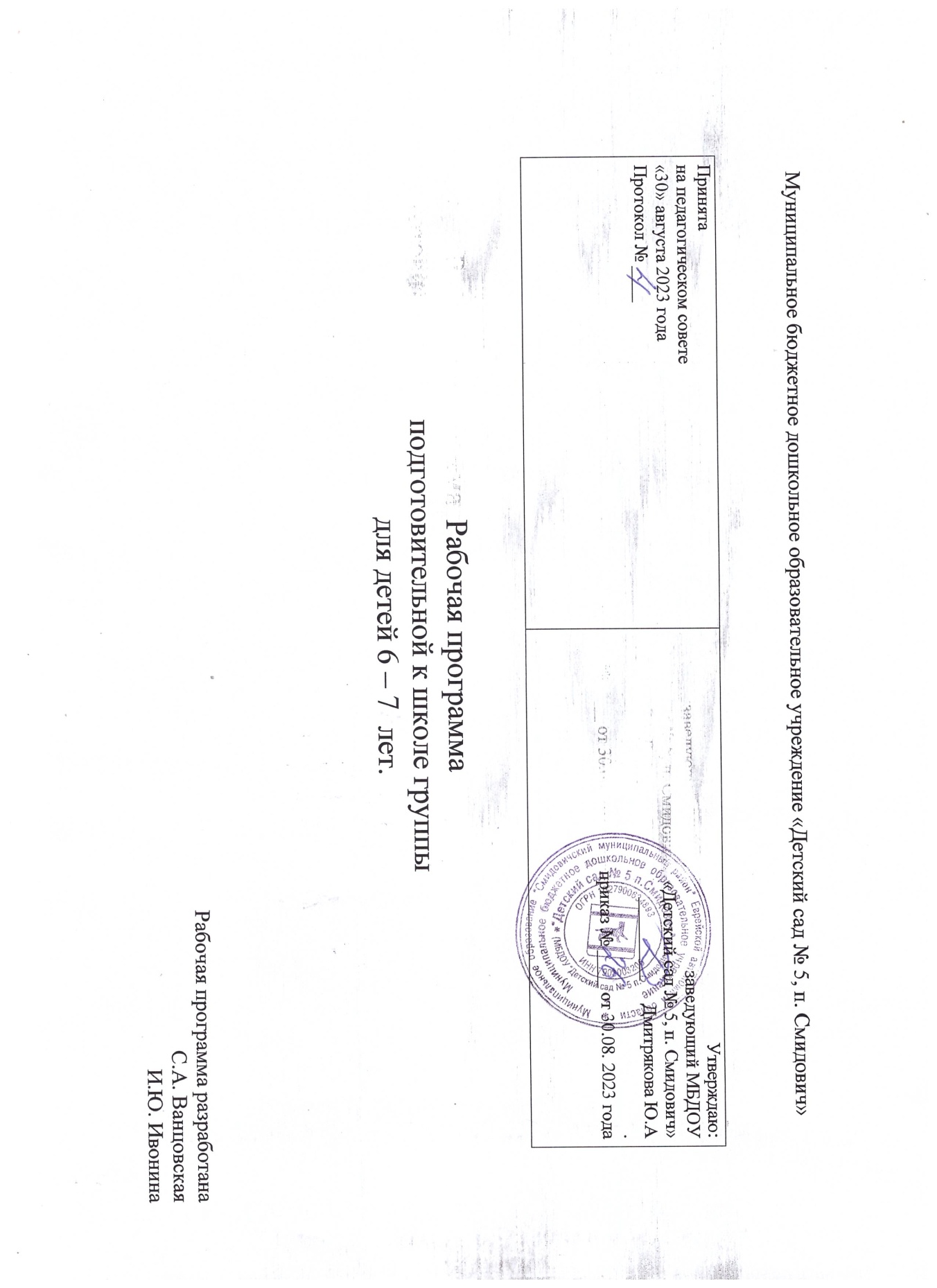 Муниципальное бюджетное дошкольное образовательное учреждение «Детский сад № 5, п. Смидович»Рабочая программа подготовительной к школе группыдля детей 6 – 7  лет.Рабочая программа разработанаС.А. ВанцовскаяИ.Ю. ИвонинаФИЗИЧЕСКОЕ РАЗВИТИЕ.ПОЗНАВАТЕЛЬНОЕ РАЗВИТИЕ (ФЭМП)      РЕЧЕВОЕ РАЗВИТИЕ      Подготовка к обучению грамоте.    ПОЗНАВАТЕЛЬНОЕ РАЗВИТИЕ (ФЦКМ)      Чтение художественной литературы.       ХУДОЖЕСТВЕННО – ЭСТЕТИЧЕСКОЕ РАЗВИТИЕ (рисование)      ХУДОЖЕСТВЕННО – ЭСТЕТИЧЕСКОЕ РАЗВИТИЕ (лепка)        ХУДОЖЕСТВЕННО – ЭСТЕТИЧЕСКОЕ РАЗВИТИЕ (аппликация/конструирование)Принята на педагогическом совете«30» августа 2023 годаПротокол № ____Утверждаю: заведующий МБДОУ «Детский сад № 5, п. Смидович»_________     Дмитрякова Ю.А.приказ № ____ от 30.08. 2023 года№п/пМесяц и неделяТема недели,Тема  НОД.Программные задачилитератураисточниклитератураисточниклитератураисточниклитератураисточник1Сентябрь 1 неделя«День знаний»№ 1-упражнять детей в беге в колонне по одному, в умении переходить с бега на ходьбу, в сохранении равновесия и правильной осанки при ходьбе по уменьшенной площади-развивать точность движения при переброске мячаЛ.Н. Пензулаевана протяжении всего учебного годаЛ.Н. Пензулаевана протяжении всего учебного годаЛ.Н. Пензулаевана протяжении всего учебного годаЛ.Н. Пензулаевана протяжении всего учебного года1Сентябрь 1 неделя№ 2-упражнять в ходьбе по гимнастической скамейке боком, перешагивая через набивные мячи (предметы)-развивать умение в прыжках на двух ногах через мячи  и переброске мяча двумя руками из-за головы1Сентябрь 1 неделя№ 3-упражнять детей в равномерном беге и беге с ускорением, знакомить с прокатыванием обручей, повторить прыжки на двух ногах с продвижением вперед -развивать ловкость и глазомер22 неделя«ИКТ»№ 4-упражнять в равномерном беге с соблюдением дистанции, повторить  упражнения с мячом и лазанье под шнур, не задевая его-развивать координацию движений в прыжках с доставанием до предмета22 неделя№ 5-упражнять в прыжках на двух ногах между предметами, в перебрасывании мяча стоя в шеренгах-развивать умение в ползании – «крокодил»22 неделя№ 6-упражнять в ходьбе и беге между предметами, в прокатывании обручей друг другу-развивать внимание и быстроту движений 33 неделя«Хлеб всему голова»№ 7-упражнять в ходьбе и беге с четким фиксированием поворотов (кубик или кегля), повторить упражнения на переползание по гимнастической скамейке -развивать ловкость в упражнениях с мячом, координацию движений в задании на равновесие33 неделя№ 8-упражнять в бросании мяча правой и левой рукой попеременно, ловля его двумя руками, в ходьбе   по гимнастической скамейке, на середине выполнить поворот в среднем темпе, затем пройти дальше-развивать умение в ползание по гимнастической скамейке на ладонях и ступнях («по - медвежьи»)33 неделя№ 9-упражнять в чередовании ходьбы и бега-развивать быстроту реакции и точность движений при передаче мяча, ловкость в ходьбе между предметами44 неделя«Капустница»№  10-упражнять в чередовании ходьбы и бега по сигналу воспитателя, в ползании по гимнастической скамейке на ладонях и коленях-развивать равновесие при ходьбе по гимнастической скамейке с выполнением заданий44 неделя№ 11-упражнять в лазанье в обруч, который держит партнер, правым и левым боком, в ходьбе боком приставным шагом-развивать умение в прыжках на правой и левой ноге через шнуры44 неделя№ 12-повторить ходьбу и бег в чередовании по сигналу педагога,  упражнения в прыжках и с мячом, разучить игру «Круговая лапта»-развивать ловкость и быстроту реакции5Октябрь  1 неделя«Домашние животные»№  13-закрепить навыки   ходьбы и бега между предметами, упражнять в сохранении равновесия на повышенной опоре и прыжках-развивать ловкость в упражнении с мячом 5Октябрь  1 неделя№ 14-упражнять в ходьбе по гимнастической скамейке боком приставным шагом с мешочком на голове, руки на пояс, в прыжках    на двух ногах вдоль шнура, перепрыгивая через него справа и слева, продвигаясь вперед, используя размах рук-развивать  умение перебрасывать мяч друг другу5Октябрь  1 неделя№ 15-упражнять в беге с преодолением препятствий, повторить  задание в прыжках-развивать ловкость в упражнениях с мячом62 неделя«Моя малая Родина (ЕАО)»№  16-упражнять в ходьбе с изменением направления движения по сигналу, отрабатывать навык приземления на полусогнутые ноги в прыжках со скамейке-развивать координацию движений в упражнениях с мячом62 неделя№ 17-упражнять в прыжках с высоты с приземлением на полусогнутые ноги, отбивание мяча одной рукой, продвигаясь вперед, и забрасывание мяча в корзину-развивать умение в лазание на четвереньках, лазание в обруч прямо и боком, не касаясь руками пола, в группировке62 неделя№ 18-повторить бег в среднем темпе, упражнять в прыжках-развивать точность броска73 неделя«Мой дом»№  19-упражнять в ходьбе с высоким подниманием колен, повторить упражнения в ведении мяча, ползании-развивать в сохранении  равновесия при ходьбе по уменьшенной площади опоры73 неделя№ 20-упражнять в ведении мяча между предметами, в ползание по прямой на четвереньках, подталкивая вперед головой мяч-развивать умение в ходьбе по рейке гимнастической скамейке, руки за головой73 неделя№ 21-закрепить навык ходьбы с изменением направления движения, умение действовать по сигналу педагога-развивать точность в упражнениях с мячом84 неделя«Одежда»№ 22-закрепить навык ходьбы со сменой темпа движения, упражнять в беге врассыпную, в ползании на четвереньках с дополнительным заданием-развивать упражнение на равновесие при ходьбе по повышенной опоре84 неделя№ 23-упражнять   в ползание по гимнастической скамейке на четвереньках с мешочком на спине, голову не опускать, смотреть вперед-развивать в прыжках на двух ногах между предметами (мячи, кубики, кегли) в конце прыгнуть в обруч, в умение в ходьбе по гимнастической скамейке с мешочком на голове, руки на поясе84 неделя№ 24-повторить ходьбу с остановкой по сигналу педагога, бег в умеренном темпе, упражнять в переброске  мяча и прыжках-развивать точность движений9Ноябрь 1 неделя«Моя страна, моя Россия»№  25-закрепить навык ходьбы и бега по кругу, упражнять в ходьбе по канату, повторить эстафету с мячом-развивать умение в энергичном отталкивании в прыжках через шнур9Ноябрь 1 неделя№ 26-упражнять в ходьбе по канату боком приставным шагом, руки за голову, в прыжках на правой и левой ноге, продвигаясь вперед вдоль каната, в броске мяча в корзину двумя руками-развивать точность движений, равновесие9Ноябрь 1 неделя№ 27-закрепить навык ходьбы, перешагивая через предметы, повторить игровые упражнения с мячом и прыжками102 неделя«Синичкин календарь»№ 28-упражнять детей в ходьбе с изменением направления движения, прыжках через короткую скакалку, бросании мяча друг другу-развивать умение в ползании по гимнастической скамейке на четвереньках  с мешочком на спине102 неделя№ 29-упражнять в прыжках через короткую скакалку, вращая вперед, ползании  в прямом направлении на четвереньках, подталкивая мяч головой-развивать умение в передаче мяча в шеренгах102 неделя№ 30-закрепить навыки бега с преодолением препятствий, ходьбы с остановкой по сигналу, повторить игровые упражнения в прыжках и с мячом113 неделя«Профессии»№ 31-упражнять   в ходьбе и беге «змейкой» между предметами, повторить    ведение мяча с продвижением вперед-развивать умение в лазание под дугу и равновесие113 неделя№ 32-упражнять в метание мешочков в горизонтальную цель, в ползании «по - медвежьи» на ладонях и ступнях в прямом направлении-развивать умение в ходьбе по гимнастической скамейке боком приставным шагом с мешочком на голове113 неделя№ 33-упражнять в ходьбе с изменением темпа движения, с высоким подниманием колен, повторить игровые упражнения с мячом и с бегом124 неделя«Дикие животные»№  34-закрепить  навык ходьбы и бега между предметами, разучить в лазаньи на гимнастическую стенку переход с одного пролета на другой, повторить упражнения в прыжках и на равновесие-развивать координацию движений и ловкость124 неделя№ 35-повторить лазанье по гимнастической стенке с переходом на другой пролет и спуск вниз, забрасывание мяча в корзину двумя руками от груди-развивать умение в ходьбе на носках по уменьшенной площади опоры, руки на пояс или за голову-повторить лазанье по гимнастической стенке с переходом на другой пролет и спуск вниз, забрасывание мяча в корзину двумя руками от груди-развивать умение в ходьбе на носках по уменьшенной площади опоры, руки на пояс или за голову124 неделя№ 36-повторить ходьбу и бег с изменением направления движения, упражнять в поворотах прыжком на месте-развивать умение в прыжках на правой и левой ноге, огибая предметы, упражнять в выполнении заданий с мячом -повторить ходьбу и бег с изменением направления движения, упражнять в поворотах прыжком на месте-развивать умение в прыжках на правой и левой ноге, огибая предметы, упражнять в выполнении заданий с мячом 13Декабрь  1 неделя«Мы дружные ребята» (волонтерское движение)№ 37-упражнять в ходьбе с различными положением рук, в беге врассыпную, в сохранении равновесия при ходьбе в усложненной ситуации (боком приставным шагом, с перешагиванием)-развивать ловкость в упражнениях с мячом-упражнять в ходьбе с различными положением рук, в беге врассыпную, в сохранении равновесия при ходьбе в усложненной ситуации (боком приставным шагом, с перешагиванием)-развивать ловкость в упражнениях с мячом13Декабрь  1 неделя№ 38-упражнять в ходьбе по гимнастической скамейке, руки на поясе, на середине присесть, вынести руки вперед, подняться  и пройти дальше, в конце скамейке сойти, не прыгая-развивать в переброске мячей друг другу, стоя в шеренгах, в прыжках на правой и левой ноге вдоль шнура, продвигаясь вперед-упражнять в ходьбе по гимнастической скамейке, руки на поясе, на середине присесть, вынести руки вперед, подняться  и пройти дальше, в конце скамейке сойти, не прыгая-развивать в переброске мячей друг другу, стоя в шеренгах, в прыжках на правой и левой ноге вдоль шнура, продвигаясь вперед13Декабрь  1 неделя№ 39-повторить ходьбу в колонне по одному с остановкой по сигналу педагога, упражнять  в продолжительном беге-развивать равновесие в прыжках, с мячом-повторить ходьбу в колонне по одному с остановкой по сигналу педагога, упражнять  в продолжительном беге-развивать равновесие в прыжках, с мячом142 неделя«Екатерина Санница»№  40-упражнять в ходьбе с изменением темпа движения, с ускорением и замедлением, в прыжках на правой и левой ноге попеременно, повторить упражнения в ползании и эстафету с мячом-развивать ловкость и глазомер-упражнять в ходьбе с изменением темпа движения, с ускорением и замедлением, в прыжках на правой и левой ноге попеременно, повторить упражнения в ползании и эстафету с мячом-развивать ловкость и глазомер142 неделя№ 41-упражнять в прыжках на двух ногах между предметами, на правой и на левой поочередно,  прокатывании мяча между предметами-развивать умение в ползании под шнур-упражнять в прыжках на двух ногах между предметами, на правой и на левой поочередно,  прокатывании мяча между предметами-развивать умение в ползании под шнур142 неделя№ 42-упражнять в ходьбе в колонне по одному с выполнением заданий по сигналу педагога, повторить игровые упражнения на равновесие, в прыжках, на внимание-упражнять в ходьбе в колонне по одному с выполнением заданий по сигналу педагога, повторить игровые упражнения на равновесие, в прыжках, на внимание153 неделя«Наум грамотник»№  43-повторить ходьбу с изменением темпа движения с ускорением и замедлением, упражнять в подбрасывании малого мяча-развивая ловкость и глазомер, умение   в ползании на животе, в равновесии-повторить ходьбу с изменением темпа движения с ускорением и замедлением, упражнять в подбрасывании малого мяча-развивая ловкость и глазомер, умение   в ползании на животе, в равновесии-повторить ходьбу с изменением темпа движения с ускорением и замедлением, упражнять в подбрасывании малого мяча-развивая ловкость и глазомер, умение   в ползании на животе, в равновесии153 неделя№ 44-упражнять в перебрасывании мяча в парах, в прыжках со скамейке на мат или коврик-развивать в ползании на четвереньках с опорой на ладони и колени между предметами-упражнять в перебрасывании мяча в парах, в прыжках со скамейке на мат или коврик-развивать в ползании на четвереньках с опорой на ладони и колени между предметами-упражнять в перебрасывании мяча в парах, в прыжках со скамейке на мат или коврик-развивать в ползании на четвереньках с опорой на ладони и колени между предметами153 неделя№ 45-упражнять в ходьбе и беге в колонне по одному, в ходьбе и беге с остановкой по сигналу педагога, повторить задания с мячом, упражнения в прыжках-развивать равновесие-упражнять в ходьбе и беге в колонне по одному, в ходьбе и беге с остановкой по сигналу педагога, повторить задания с мячом, упражнения в прыжках-развивать равновесие-упражнять в ходьбе и беге в колонне по одному, в ходьбе и беге с остановкой по сигналу педагога, повторить задания с мячом, упражнения в прыжках-развивать равновесие16 4 неделя«Спорт – это сила и здоровье»№  46-повторить ходьбу и бег по кругу с поворотом в другую сторону, упражнять в ползании по скамейке «по-медвежьи», повторить   упражнения в прыжках-развивать равновесие-повторить ходьбу и бег по кругу с поворотом в другую сторону, упражнять в ползании по скамейке «по-медвежьи», повторить   упражнения в прыжках-развивать равновесие-повторить ходьбу и бег по кругу с поворотом в другую сторону, упражнять в ползании по скамейке «по-медвежьи», повторить   упражнения в прыжках-развивать равновесие16 4 неделя№ 47-упражнять в лазанье по гимнастической стенке с переходом на другой пролет, спуск вниз, не пропуская реек, в прыжках через короткую скакалку-развивать умение в ходьбе с перешагиванием через предметы, поднимая высоко колени, руки за голову-упражнять в лазанье по гимнастической стенке с переходом на другой пролет, спуск вниз, не пропуская реек, в прыжках через короткую скакалку-развивать умение в ходьбе с перешагиванием через предметы, поднимая высоко колени, руки за голову-упражнять в лазанье по гимнастической стенке с переходом на другой пролет, спуск вниз, не пропуская реек, в прыжках через короткую скакалку-развивать умение в ходьбе с перешагиванием через предметы, поднимая высоко колени, руки за голову16 4 неделя№  48-упражнять в ходьбе между постройками из снега, разучить игровое задание «Точный пас»-развивать ловкость и глазомер при метании снежков на дальность-упражнять в ходьбе между постройками из снега, разучить игровое задание «Точный пас»-развивать ловкость и глазомер при метании снежков на дальность-упражнять в ходьбе между постройками из снега, разучить игровое задание «Точный пас»-развивать ловкость и глазомер при метании снежков на дальность17 5 неделя«Новый год»№  49-повторить ходьбу и бег по кругу, ходьбу и бег врассыпную с остановкой по сигналу педагога, прыжки на двух ногах через препятствия-развивать равновесие при ходьбе по уменьшенной площади опоры-повторить ходьбу и бег по кругу, ходьбу и бег врассыпную с остановкой по сигналу педагога, прыжки на двух ногах через препятствия-развивать равновесие при ходьбе по уменьшенной площади опоры-повторить ходьбу и бег по кругу, ходьбу и бег врассыпную с остановкой по сигналу педагога, прыжки на двух ногах через препятствия-развивать равновесие при ходьбе по уменьшенной площади опоры17 5 неделя№ 50-упражнять в ходьбе по гимнастической скамейке, на каждый шаг хлопок перед собой и за спиной, в прыжках на двух ногах из обруча в обруч-развивать умение в прокатывание мяча между предметами-упражнять в ходьбе по гимнастической скамейке, на каждый шаг хлопок перед собой и за спиной, в прыжках на двух ногах из обруча в обруч-развивать умение в прокатывание мяча между предметами-упражнять в ходьбе по гимнастической скамейке, на каждый шаг хлопок перед собой и за спиной, в прыжках на двух ногах из обруча в обруч-развивать умение в прокатывание мяча между предметами17 5 неделя№ 51-упражнять в ходьбе в колонне по одному, беге между предметами, ходьбе и беге врассыпную, повторить игровые упражнения с прыжками, скольжение по дорожке-развивать правила во время игры «Два Мороза»-упражнять в ходьбе в колонне по одному, беге между предметами, ходьбе и беге врассыпную, повторить игровые упражнения с прыжками, скольжение по дорожке-развивать правила во время игры «Два Мороза»-упражнять в ходьбе в колонне по одному, беге между предметами, ходьбе и беге врассыпную, повторить игровые упражнения с прыжками, скольжение по дорожке-развивать правила во время игры «Два Мороза»18Январь1 неделя ЗИМНИЕ ВЫХОДНЫЕЗИМНИЕ ВЫХОДНЫЕЗИМНИЕ ВЫХОДНЫЕ192 неделя«Святые вечера»№ 52-повторить ходьбу с выполнением заданий для рук, упражнять в прыжках в длину с места-развивать ловкость в упражнениях с мячом и ползании по скамейке-повторить ходьбу с выполнением заданий для рук, упражнять в прыжках в длину с места-развивать ловкость в упражнениях с мячом и ползании по скамейке-повторить ходьбу с выполнением заданий для рук, упражнять в прыжках в длину с места-развивать ловкость в упражнениях с мячом и ползании по скамейке192 неделя№ 53-упражнять в прыжках в длину с места, в бросании мяча и стенку и ловля его после отскока о пол с хлопком в ладоши-развивать умение в ползание по гимнастической скамейке  на ладонях и коленях с мешочком на спине-упражнять в прыжках в длину с места, в бросании мяча и стенку и ловля его после отскока о пол с хлопком в ладоши-развивать умение в ползание по гимнастической скамейке  на ладонях и коленях с мешочком на спине-упражнять в прыжках в длину с места, в бросании мяча и стенку и ловля его после отскока о пол с хлопком в ладоши-развивать умение в ползание по гимнастической скамейке  на ладонях и коленях с мешочком на спине192 неделя№ 54-провести игровое упражнение «Снежная королева», упражнение с элементами хоккея, игровое упражнение с прыжками «Веселые воробышки»-развивать умение в метании снежков на дальность-провести игровое упражнение «Снежная королева», упражнение с элементами хоккея, игровое упражнение с прыжками «Веселые воробышки»-развивать умение в метании снежков на дальность-провести игровое упражнение «Снежная королева», упражнение с элементами хоккея, игровое упражнение с прыжками «Веселые воробышки»-развивать умение в метании снежков на дальность203 неделя«Моя семья»№ 55-упражнять в ходьбе и беге с дополнительным заданием, повторить лазанье под шнур-развивать ловкость и глазомер в упражнениях с мячом заданием-упражнять в ходьбе и беге с дополнительным заданием, повторить лазанье под шнур-развивать ловкость и глазомер в упражнениях с мячом заданием-упражнять в ходьбе и беге с дополнительным заданием, повторить лазанье под шнур-развивать ловкость и глазомер в упражнениях с мячом заданием203 неделя№ 56 -упражнять в переброске мяча друг другу, в ползание на ладонях и коленях в прямом направлении, затем лазанье  под шнур-развивать умение в ходьбе на носочках, между предметами-упражнять в переброске мяча друг другу, в ползание на ладонях и коленях в прямом направлении, затем лазанье  под шнур-развивать умение в ходьбе на носочках, между предметами-упражнять в переброске мяча друг другу, в ползание на ладонях и коленях в прямом направлении, затем лазанье  под шнур-развивать умение в ходьбе на носочках, между предметами203 неделя№ 57-упражнять в ходьбе     между снежками, разучить        ведение шайбы  клюшкой с одной стороны площадки в другую-развивать умение катать друг друга на санках-упражнять в ходьбе     между снежками, разучить        ведение шайбы  клюшкой с одной стороны площадки в другую-развивать умение катать друг друга на санках-упражнять в ходьбе     между снежками, разучить        ведение шайбы  клюшкой с одной стороны площадки в другую-развивать умение катать друг друга на санках21 4неделя«Я будущий ученый»№ 58-повторить ходьбу и бег с изменением направления движения, упражнять в ползании на четвереньках-развивать  умение в сохранение равновесия и в прыжках-повторить ходьбу и бег с изменением направления движения, упражнять в ползании на четвереньках-развивать  умение в сохранение равновесия и в прыжках-повторить ходьбу и бег с изменением направления движения, упражнять в ползании на четвереньках-развивать  умение в сохранение равновесия и в прыжках21 4неделя№ 59-упражнять в ползание на четвереньках между предметами, разложенными по двум сторонам зала, в ходьбе по рейке гимнастической скамейки, руки за головой-развивать умение в прыжках на двух ногах из обруча в обруч без паузы-упражнять в ползание на четвереньках между предметами, разложенными по двум сторонам зала, в ходьбе по рейке гимнастической скамейки, руки за головой-развивать умение в прыжках на двух ногах из обруча в обруч без паузы-упражнять в ползание на четвереньках между предметами, разложенными по двум сторонам зала, в ходьбе по рейке гимнастической скамейки, руки за головой-развивать умение в прыжках на двух ногах из обруча в обруч без паузы21 4неделя№ 60 -повторить ходьбу между постройками из снега, упражнять в скольжении по ледяной дорожке, разучить игру «По местам»-развивать быстроту реакции-повторить ходьбу между постройками из снега, упражнять в скольжении по ледяной дорожке, разучить игру «По местам»-развивать быстроту реакции-повторить ходьбу между постройками из снега, упражнять в скольжении по ледяной дорожке, разучить игру «По местам»-развивать быстроту реакции-повторить ходьбу между постройками из снега, упражнять в скольжении по ледяной дорожке, разучить игру «По местам»-развивать быстроту реакции22Февраль1 неделя«Транспорт»№ 61-упражнять в сохранении равновесия при ходьбе по повышенной опоре с выполнением дополнительного задания, закрепить навык энергичного отталкивания от пола в прыжках, повторить упражнения в бросании мяча-развивать ловкость и глазомер-упражнять в сохранении равновесия при ходьбе по повышенной опоре с выполнением дополнительного задания, закрепить навык энергичного отталкивания от пола в прыжках, повторить упражнения в бросании мяча-развивать ловкость и глазомер-упражнять в сохранении равновесия при ходьбе по повышенной опоре с выполнением дополнительного задания, закрепить навык энергичного отталкивания от пола в прыжках, повторить упражнения в бросании мяча-развивать ловкость и глазомер-упражнять в сохранении равновесия при ходьбе по повышенной опоре с выполнением дополнительного задания, закрепить навык энергичного отталкивания от пола в прыжках, повторить упражнения в бросании мяча-развивать ловкость и глазомер22Февраль1 неделя№ 62-упражнять в ходьбе по рейке гимнастической скамейки, приставляя пятку одной ноги к носку другой, руки за голову-развивать в прыжках между предметами на правой , затем на левой ноге-упражнять в ходьбе по рейке гимнастической скамейки, приставляя пятку одной ноги к носку другой, руки за голову-развивать в прыжках между предметами на правой , затем на левой ноге-упражнять в ходьбе по рейке гимнастической скамейки, приставляя пятку одной ноги к носку другой, руки за голову-развивать в прыжках между предметами на правой , затем на левой ноге-упражнять в ходьбе по рейке гимнастической скамейки, приставляя пятку одной ноги к носку другой, руки за голову-развивать в прыжках между предметами на правой , затем на левой ноге22Февраль1 неделя№ 63 -упражнять в ходьбе и беге с выполнением заданий по сигналу педагога, повторить игровые упражнения с клюшкой и шайбой, игровое задание с прыжками-развивать четкость в движениях, ловкость-упражнять в ходьбе и беге с выполнением заданий по сигналу педагога, повторить игровые упражнения с клюшкой и шайбой, игровое задание с прыжками-развивать четкость в движениях, ловкость-упражнять в ходьбе и беге с выполнением заданий по сигналу педагога, повторить игровые упражнения с клюшкой и шайбой, игровое задание с прыжками-развивать четкость в движениях, ловкость-упражнять в ходьбе и беге с выполнением заданий по сигналу педагога, повторить игровые упражнения с клюшкой и шайбой, игровое задание с прыжками-развивать четкость в движениях, ловкость232 неделяЗИМНИЕ  КАНИКУЛЫЗИМНИЕ  КАНИКУЛЫЗИМНИЕ  КАНИКУЛЫЗИМНИЕ  КАНИКУЛЫ24 3 неделя«Народные промыслы»№   64-упражнять в ходьбе и беге с выполнением упражнений для рук, разучить прыжки с подскоком-развивать умение ив переброске мяча, лазанье в обруч-упражнять в ходьбе и беге с выполнением упражнений для рук, разучить прыжки с подскоком-развивать умение ив переброске мяча, лазанье в обруч-упражнять в ходьбе и беге с выполнением упражнений для рук, разучить прыжки с подскоком-развивать умение ив переброске мяча, лазанье в обруч-упражнять в ходьбе и беге с выполнением упражнений для рук, разучить прыжки с подскоком-развивать умение ив переброске мяча, лазанье в обруч24 3 неделя№ 65-упражнять в прыжках на двух ногах между предметами, затем на правой и левой ноге, используя энергичный взмах рук-развивать умение в ползание на ладонях и коленях между предметами, переброске мяча друг другу в парах-упражнять в прыжках на двух ногах между предметами, затем на правой и левой ноге, используя энергичный взмах рук-развивать умение в ползание на ладонях и коленях между предметами, переброске мяча друг другу в парах-упражнять в прыжках на двух ногах между предметами, затем на правой и левой ноге, используя энергичный взмах рук-развивать умение в ползание на ладонях и коленях между предметами, переброске мяча друг другу в парах-упражнять в прыжках на двух ногах между предметами, затем на правой и левой ноге, используя энергичный взмах рук-развивать умение в ползание на ладонях и коленях между предметами, переброске мяча друг другу в парах24 3 неделя№ 66-упражнять в ходьбе с выполнением заданий, повторить игровые упражнения на санках, с клюшкой и шайбой-упражнять в ходьбе с выполнением заданий, повторить игровые упражнения на санках, с клюшкой и шайбой-упражнять в ходьбе с выполнением заданий, повторить игровые упражнения на санках, с клюшкой и шайбой-упражнять в ходьбе с выполнением заданий, повторить игровые упражнения на санках, с клюшкой и шайбой25 4 неделя«День защитника Отечества»№ 67 -повторить ходьбу со сменой темпа движения, упражнять в попеременной подпрыгивании на правой и левой ноге (по кругу), в метании мешочков, лазаньи на гимнастическую стенку-развивать умения на сохранения равновесия при ходьбе на повышенной опоре с выполнением дополнительного задания-повторить ходьбу со сменой темпа движения, упражнять в попеременной подпрыгивании на правой и левой ноге (по кругу), в метании мешочков, лазаньи на гимнастическую стенку-развивать умения на сохранения равновесия при ходьбе на повышенной опоре с выполнением дополнительного задания-повторить ходьбу со сменой темпа движения, упражнять в попеременной подпрыгивании на правой и левой ноге (по кругу), в метании мешочков, лазаньи на гимнастическую стенку-развивать умения на сохранения равновесия при ходьбе на повышенной опоре с выполнением дополнительного задания-повторить ходьбу со сменой темпа движения, упражнять в попеременной подпрыгивании на правой и левой ноге (по кругу), в метании мешочков, лазаньи на гимнастическую стенку-развивать умения на сохранения равновесия при ходьбе на повышенной опоре с выполнением дополнительного задания25 4 неделя№ 68 -упражнять в лазанье по гимнастической стенке с переходом на другой пролет, в ходьбе по гимнастической скамейке, перешагивая через предметы, попеременно правой и левой ногой-развивать умение в метании мешочков в горизонтальную цель правой и левой рукой-упражнять в лазанье по гимнастической стенке с переходом на другой пролет, в ходьбе по гимнастической скамейке, перешагивая через предметы, попеременно правой и левой ногой-развивать умение в метании мешочков в горизонтальную цель правой и левой рукой-упражнять в лазанье по гимнастической стенке с переходом на другой пролет, в ходьбе по гимнастической скамейке, перешагивая через предметы, попеременно правой и левой ногой-развивать умение в метании мешочков в горизонтальную цель правой и левой рукой-упражнять в лазанье по гимнастической стенке с переходом на другой пролет, в ходьбе по гимнастической скамейке, перешагивая через предметы, попеременно правой и левой ногой-развивать умение в метании мешочков в горизонтальную цель правой и левой рукой25 4 неделя№ 69-упражнять в ходьбе и беге с выполнением заданий, повторить игровые упражнения на санках, с клюшкой и шайбой-развивать умения выполнять указания педагога и выполнять их-упражнять в ходьбе и беге с выполнением заданий, повторить игровые упражнения на санках, с клюшкой и шайбой-развивать умения выполнять указания педагога и выполнять их-упражнять в ходьбе и беге с выполнением заданий, повторить игровые упражнения на санках, с клюшкой и шайбой-развивать умения выполнять указания педагога и выполнять их-упражнять в ходьбе и беге с выполнением заданий, повторить игровые упражнения на санках, с клюшкой и шайбой-развивать умения выполнять указания педагога и выполнять их26Март 1 неделя«Посуда»№ 70 -упражнять в ходьбе в колонне по одному с выполнением задания на внимание, в ползании на четвереньках между предметами, прыжки-развивать равновесие -упражнять в ходьбе в колонне по одному с выполнением задания на внимание, в ползании на четвереньках между предметами, прыжки-развивать равновесие -упражнять в ходьбе в колонне по одному с выполнением задания на внимание, в ползании на четвереньках между предметами, прыжки-развивать равновесие -упражнять в ходьбе в колонне по одному с выполнением задания на внимание, в ползании на четвереньках между предметами, прыжки-развивать равновесие26Март 1 неделя№ 71-упражнять в лазанье на гимнастическую стенку с переходом на другой пролет, эстафета с мячом «Передал - садись»-развивать равновесие в ходьбе по гимнастической скамейке с мешочком на голове, руки на пояс-упражнять в лазанье на гимнастическую стенку с переходом на другой пролет, эстафета с мячом «Передал - садись»-развивать равновесие в ходьбе по гимнастической скамейке с мешочком на голове, руки на пояс-упражнять в лазанье на гимнастическую стенку с переходом на другой пролет, эстафета с мячом «Передал - садись»-развивать равновесие в ходьбе по гимнастической скамейке с мешочком на голове, руки на пояс-упражнять в лазанье на гимнастическую стенку с переходом на другой пролет, эстафета с мячом «Передал - садись»-развивать равновесие в ходьбе по гимнастической скамейке с мешочком на голове, руки на пояс26Март 1 неделя№ 72-упражнять в ходьбе и беге с выполнением задания «Найди свой цвет», повторить    игровые задание с метанием снежков с прыжками-упражнять в ходьбе и беге с выполнением задания «Найди свой цвет», повторить    игровые задание с метанием снежков с прыжками-упражнять в ходьбе и беге с выполнением задания «Найди свой цвет», повторить    игровые задание с метанием снежков с прыжками-упражнять в ходьбе и беге с выполнением задания «Найди свой цвет», повторить    игровые задание с метанием снежков с прыжками27 2 неделя«8 марта – праздник мам!»№ 73-упражнять в ходьбе и беге между предметами, повторить задание в прыжках, эстафету с мячом-развивать равновесие при ходьбе по повышенной опоре с дополнительным заданием-упражнять в ходьбе и беге между предметами, повторить задание в прыжках, эстафету с мячом-развивать равновесие при ходьбе по повышенной опоре с дополнительным заданием-упражнять в ходьбе и беге между предметами, повторить задание в прыжках, эстафету с мячом-развивать равновесие при ходьбе по повышенной опоре с дополнительным заданием-упражнять в ходьбе и беге между предметами, повторить задание в прыжках, эстафету с мячом-развивать равновесие при ходьбе по повышенной опоре с дополнительным заданием27 2 неделя№  74 -упражнять в прыжках на правой и левой ноге, продвигаясь вперед, эстафета с мячом-развивать равновесие в ходьбе в колонне по одному по гимнастической скамейке с передачей мяча перед собой и за спиной-упражнять в прыжках на правой и левой ноге, продвигаясь вперед, эстафета с мячом-развивать равновесие в ходьбе в колонне по одному по гимнастической скамейке с передачей мяча перед собой и за спиной-упражнять в прыжках на правой и левой ноге, продвигаясь вперед, эстафета с мячом-развивать равновесие в ходьбе в колонне по одному по гимнастической скамейке с передачей мяча перед собой и за спиной-упражнять в прыжках на правой и левой ноге, продвигаясь вперед, эстафета с мячом-развивать равновесие в ходьбе в колонне по одному по гимнастической скамейке с передачей мяча перед собой и за спиной27 2 неделя№ 75  -повторить упражнения в беге на скорость, игровые задания с мячом и с прыжками -повторить упражнения в беге на скорость, игровые задания с мячом и с прыжками -повторить упражнения в беге на скорость, игровые задания с мячом и с прыжками -повторить упражнения в беге на скорость, игровые задания с мячом и с прыжками28 3 неделя«Герасим грачевник»№ 76  -упражнять в ходьбе в колонне по одному, беге врассыпную, повторить   упражнения в прыжках, ползании, задания с мячом-упражнять в ходьбе в колонне по одному, беге врассыпную, повторить   упражнения в прыжках, ползании, задания с мячом-упражнять в ходьбе в колонне по одному, беге врассыпную, повторить   упражнения в прыжках, ползании, задания с мячом-упражнять в ходьбе в колонне по одному, беге врассыпную, повторить   упражнения в прыжках, ползании, задания с мячом28 3 неделя№ 77-упражнять в прыжках через шнуры, разложенные вдоль зала по двум сторонам, переброске мяча в парах -развивать умение в ползании на четвереньках по гимнастической скамейке «по - медвежьи»-упражнять в прыжках через шнуры, разложенные вдоль зала по двум сторонам, переброске мяча в парах -развивать умение в ползании на четвереньках по гимнастической скамейке «по - медвежьи»-упражнять в прыжках через шнуры, разложенные вдоль зала по двум сторонам, переброске мяча в парах -развивать умение в ползании на четвереньках по гимнастической скамейке «по - медвежьи»-упражнять в прыжках через шнуры, разложенные вдоль зала по двум сторонам, переброске мяча в парах -развивать умение в ползании на четвереньках по гимнастической скамейке «по - медвежьи»28 3 неделя№ 78-упражнять в беге, в прыжках-развивать ловкость в заданиях с мячом-упражнять в беге, в прыжках-развивать ловкость в заданиях с мячом-упражнять в беге, в прыжках-развивать ловкость в заданиях с мячом-упражнять в беге, в прыжках-развивать ловкость в заданиях с мячом29 4 неделя«Азбука здоровья»№ 79 -повторить ходьбу с выполнением заданий, упражнять в метании мешочков в горизонтальную цель-развивать умение в ползании и на сохранение равновесия при ходьбе по повышенной опоре-повторить ходьбу с выполнением заданий, упражнять в метании мешочков в горизонтальную цель-развивать умение в ползании и на сохранение равновесия при ходьбе по повышенной опоре-повторить ходьбу с выполнением заданий, упражнять в метании мешочков в горизонтальную цель-развивать умение в ползании и на сохранение равновесия при ходьбе по повышенной опоре-повторить ходьбу с выполнением заданий, упражнять в метании мешочков в горизонтальную цель-развивать умение в ползании и на сохранение равновесия при ходьбе по повышенной опоре29 4 неделя№80  -упражнять в метании мешочков в горизонтальную цель, ползании по гимнастической скамейке на четвереньках с опорой на ладони колени с мешочком на спине-развивать равновесие в ходьбе между предметами «змейкой» с мешочком на голове-упражнять в метании мешочков в горизонтальную цель, ползании по гимнастической скамейке на четвереньках с опорой на ладони колени с мешочком на спине-развивать равновесие в ходьбе между предметами «змейкой» с мешочком на голове-упражнять в метании мешочков в горизонтальную цель, ползании по гимнастической скамейке на четвереньках с опорой на ладони колени с мешочком на спине-развивать равновесие в ходьбе между предметами «змейкой» с мешочком на голове-упражнять в метании мешочков в горизонтальную цель, ползании по гимнастической скамейке на четвереньках с опорой на ладони колени с мешочком на спине-развивать равновесие в ходьбе между предметами «змейкой» с мешочком на голове29 4 неделя№ 81-упражнять в беге на скорость, повторить игровые упражнения с прыжками, с мячом-развивать ловкость, быстроту реакции-упражнять в беге на скорость, повторить игровые упражнения с прыжками, с мячом-развивать ловкость, быстроту реакции-упражнять в беге на скорость, повторить игровые упражнения с прыжками, с мячом-развивать ловкость, быстроту реакции-упражнять в беге на скорость, повторить игровые упражнения с прыжками, с мячом-развивать ловкость, быстроту реакции30 5 неделя«Мир культуры и искусства»№ 82-повторить ходьбу и бег с выполнением задания, упражнять в лазаньи на гимнастическую  стенку, прыжках-развивать равновесие -повторить ходьбу и бег с выполнением задания, упражнять в лазаньи на гимнастическую  стенку, прыжках-развивать равновесие -повторить ходьбу и бег с выполнением задания, упражнять в лазаньи на гимнастическую  стенку, прыжках-развивать равновесие -повторить ходьбу и бег с выполнением задания, упражнять в лазаньи на гимнастическую  стенку, прыжках-развивать равновесие 30 5 неделя№ 83 -упражнять в лазанье под шнур прямо и боком, не задевая шнур, в прыжках через короткую скакалку на месте и продвигаясь вперед-развивать умение в передаче мяча в эстафете «Передача мяча в шеренге»-упражнять в лазанье под шнур прямо и боком, не задевая шнур, в прыжках через короткую скакалку на месте и продвигаясь вперед-развивать умение в передаче мяча в эстафете «Передача мяча в шеренге»-упражнять в лазанье под шнур прямо и боком, не задевая шнур, в прыжках через короткую скакалку на месте и продвигаясь вперед-развивать умение в передаче мяча в эстафете «Передача мяча в шеренге»-упражнять в лазанье под шнур прямо и боком, не задевая шнур, в прыжках через короткую скакалку на месте и продвигаясь вперед-развивать умение в передаче мяча в эстафете «Передача мяча в шеренге»30 5 неделя№84-повторить упражнения с бегом, прыжках и с мячом-повторить упражнения с бегом, прыжках и с мячом-повторить упражнения с бегом, прыжках и с мячом-повторить упражнения с бегом, прыжках и с мячом31Апрель   1 неделя«Водный мир»№ 85-повторить игровые упражнение в ходьбе и беге, в прыжках, с мячом-развивать равновесие-повторить игровые упражнение в ходьбе и беге, в прыжках, с мячом-развивать равновесие-повторить игровые упражнение в ходьбе и беге, в прыжках, с мячом-развивать равновесие-повторить игровые упражнение в ходьбе и беге, в прыжках, с мячом-развивать равновесие31Апрель   1 неделя№ 86-упражнять в ходьбе боком, приставным шагом с мешочком на голове, на середине присесть, руки вынести вперед, подняться, не уронив мешочек, и пройти дальше, в прыжках через короткую скакалку-развивать умение в переброске мячей друг другу в парах-упражнять в ходьбе боком, приставным шагом с мешочком на голове, на середине присесть, руки вынести вперед, подняться, не уронив мешочек, и пройти дальше, в прыжках через короткую скакалку-развивать умение в переброске мячей друг другу в парах-упражнять в ходьбе боком, приставным шагом с мешочком на голове, на середине присесть, руки вынести вперед, подняться, не уронив мешочек, и пройти дальше, в прыжках через короткую скакалку-развивать умение в переброске мячей друг другу в парах-упражнять в ходьбе боком, приставным шагом с мешочком на голове, на середине присесть, руки вынести вперед, подняться, не уронив мешочек, и пройти дальше, в прыжках через короткую скакалку-развивать умение в переброске мячей друг другу в парах31Апрель   1 неделя№ 87-повторить игровые упражнения с бегом-развивать умение в игровых заданиях с мячом, с прыжками-повторить игровые упражнения с бегом-развивать умение в игровых заданиях с мячом, с прыжками-повторить игровые упражнения с бегом-развивать умение в игровых заданиях с мячом, с прыжками-повторить игровые упражнения с бегом-развивать умение в игровых заданиях с мячом, с прыжками322 неделя «Космос»№ 88-повторить упражнения в ходьбе и беге, упражнять в прыжках в длину с разбега-развивать умение в перебрасывании мяча друг другу-повторить упражнения в ходьбе и беге, упражнять в прыжках в длину с разбега-развивать умение в перебрасывании мяча друг другу-повторить упражнения в ходьбе и беге, упражнять в прыжках в длину с разбега-развивать умение в перебрасывании мяча друг другу-повторить упражнения в ходьбе и беге, упражнять в прыжках в длину с разбега-развивать умение в перебрасывании мяча друг другу322 неделя № 89-упражнять   в прыжках в длину с разбега, эстафета с мячом «Передал - садись»-развивать умение в лазанье под шнур в группировке, не касаясь руками пола и не задевая шнур-упражнять   в прыжках в длину с разбега, эстафета с мячом «Передал - садись»-развивать умение в лазанье под шнур в группировке, не касаясь руками пола и не задевая шнур-упражнять   в прыжках в длину с разбега, эстафета с мячом «Передал - садись»-развивать умение в лазанье под шнур в группировке, не касаясь руками пола и не задевая шнур-упражнять   в прыжках в длину с разбега, эстафета с мячом «Передал - садись»-развивать умение в лазанье под шнур в группировке, не касаясь руками пола и не задевая шнур322 неделя № 90-повторить игровое задание с ходьбой и бегом, игровые упражнения с мячом, в прыжках-повторить игровое задание с ходьбой и бегом, игровые упражнения с мячом, в прыжках-повторить игровое задание с ходьбой и бегом, игровые упражнения с мячом, в прыжках-повторить игровое задание с ходьбой и бегом, игровые упражнения с мячом, в прыжках33 3 неделя«Предметы вокруг нас»№ 91-упражнять в ходьбе в колонне по одному, в построении в пары-развивать умение в метании мешочков на дальность, в ползании, в равновесии-упражнять в ходьбе в колонне по одному, в построении в пары-развивать умение в метании мешочков на дальность, в ползании, в равновесии-упражнять в ходьбе в колонне по одному, в построении в пары-развивать умение в метании мешочков на дальность, в ползании, в равновесии-упражнять в ходьбе в колонне по одному, в построении в пары-развивать умение в метании мешочков на дальность, в ползании, в равновесии33 3 неделя№92-упражнять в прыжках через короткую скакалку на месте, вращая ее вперед, назад, скрестно (по выбору)-развивать умение в метании на дальность, ползание на четвереньках с опорой на ладони и колени между предметами-упражнять в прыжках через короткую скакалку на месте, вращая ее вперед, назад, скрестно (по выбору)-развивать умение в метании на дальность, ползание на четвереньках с опорой на ладони и колени между предметами-упражнять в прыжках через короткую скакалку на месте, вращая ее вперед, назад, скрестно (по выбору)-развивать умение в метании на дальность, ползание на четвереньках с опорой на ладони и колени между предметами-упражнять в прыжках через короткую скакалку на месте, вращая ее вперед, назад, скрестно (по выбору)-развивать умение в метании на дальность, ползание на четвереньках с опорой на ладони и колени между предметами33 3 неделя№ 93 -повторить бег на скорость, упражнять в заданиях с прыжками, в равновесии-повторить бег на скорость, упражнять в заданиях с прыжками, в равновесии-повторить бег на скорость, упражнять в заданиях с прыжками, в равновесии-повторить бег на скорость, упражнять в заданиях с прыжками, в равновесии34 4 неделя«Весна»№ 94-повторить ходьбу и бег с выполнением заданий, упражнения на равновесие, в прыжках  и с мячом-развивать точность выполнения движений в упражнениях-повторить ходьбу и бег с выполнением заданий, упражнения на равновесие, в прыжках  и с мячом-развивать точность выполнения движений в упражнениях-повторить ходьбу и бег с выполнением заданий, упражнения на равновесие, в прыжках  и с мячом-развивать точность выполнения движений в упражнениях-повторить ходьбу и бег с выполнением заданий, упражнения на равновесие, в прыжках  и с мячом-развивать точность выполнения движений в упражнениях34 4 неделя№ 95-упражнять в прыжках через шнуры на правой и левой ноге попеременно, в переброска мяча друг другу в парах-развивать умение детей в беге в игровом упражнении «Догони пару»-упражнять в прыжках через шнуры на правой и левой ноге попеременно, в переброска мяча друг другу в парах-развивать умение детей в беге в игровом упражнении «Догони пару»-упражнять в прыжках через шнуры на правой и левой ноге попеременно, в переброска мяча друг другу в парах-развивать умение детей в беге в игровом упражнении «Догони пару»-упражнять в прыжках через шнуры на правой и левой ноге попеременно, в переброска мяча друг другу в парах-развивать умение детей в беге в игровом упражнении «Догони пару»34 4 неделя№ 96-повторить игровое упражнение с ходьбой и бегом, игровые задания в прыжках, с мячом-повторить игровое упражнение с ходьбой и бегом, игровые задания в прыжках, с мячом-повторить игровое упражнение с ходьбой и бегом, игровые задания в прыжках, с мячом-повторить игровое упражнение с ходьбой и бегом, игровые задания в прыжках, с мячом35Май  1 неделя«Насекомые»№ 97 -повторить упражнения в ходьбе т беге, в прыжках с продвижением вперед на одной ноге, в бросании мяча о стенку-развивать умение в равновесии при ходьбе по повышенной площади опоры-повторить упражнения в ходьбе т беге, в прыжках с продвижением вперед на одной ноге, в бросании мяча о стенку-развивать умение в равновесии при ходьбе по повышенной площади опоры-повторить упражнения в ходьбе т беге, в прыжках с продвижением вперед на одной ноге, в бросании мяча о стенку-развивать умение в равновесии при ходьбе по повышенной площади опоры-повторить упражнения в ходьбе т беге, в прыжках с продвижением вперед на одной ноге, в бросании мяча о стенку-развивать умение в равновесии при ходьбе по повышенной площади опоры35Май  1 неделя№ 98-упражнять в ходьбе  по гимнастической скамейке  навстречу друг другу, на середине скамьи разойтись, помогая друг другу, затем продолжить ходьбу по скамейке, сойти с нее в конце не прыгая, в  бросках мяча вверх одной рукой и ловля его двумя руками-развивать умение в прыжках на двух ногах между предметами, выполняется двумя шеренгами («Кто быстрее») -упражнять в ходьбе  по гимнастической скамейке  навстречу друг другу, на середине скамьи разойтись, помогая друг другу, затем продолжить ходьбу по скамейке, сойти с нее в конце не прыгая, в  бросках мяча вверх одной рукой и ловля его двумя руками-развивать умение в прыжках на двух ногах между предметами, выполняется двумя шеренгами («Кто быстрее») -упражнять в ходьбе  по гимнастической скамейке  навстречу друг другу, на середине скамьи разойтись, помогая друг другу, затем продолжить ходьбу по скамейке, сойти с нее в конце не прыгая, в  бросках мяча вверх одной рукой и ловля его двумя руками-развивать умение в прыжках на двух ногах между предметами, выполняется двумя шеренгами («Кто быстрее») -упражнять в ходьбе  по гимнастической скамейке  навстречу друг другу, на середине скамьи разойтись, помогая друг другу, затем продолжить ходьбу по скамейке, сойти с нее в конце не прыгая, в  бросках мяча вверх одной рукой и ловля его двумя руками-развивать умение в прыжках на двух ногах между предметами, выполняется двумя шеренгами («Кто быстрее») 35Май  1 неделя№ 99-упражнять в продолжительном беге, упражнять в прыжках через короткую скакалку, повторить упражнение в равновесии с дополнительным заданием-развивать  точность движений при переброске мяча друг другу в движении-упражнять в продолжительном беге, упражнять в прыжках через короткую скакалку, повторить упражнение в равновесии с дополнительным заданием-развивать  точность движений при переброске мяча друг другу в движении-упражнять в продолжительном беге, упражнять в прыжках через короткую скакалку, повторить упражнение в равновесии с дополнительным заданием-развивать  точность движений при переброске мяча друг другу в движении-упражнять в продолжительном беге, упражнять в прыжках через короткую скакалку, повторить упражнение в равновесии с дополнительным заданием-развивать  точность движений при переброске мяча друг другу в движении36 2 неделя«9 мая!»№ 100-упражнять в ходьбе и беге со сменой темпа движения, в прыжках в длину с места-развивать умение в упражнениях с мячом-упражнять в ходьбе и беге со сменой темпа движения, в прыжках в длину с места-развивать умение в упражнениях с мячом-упражнять в ходьбе и беге со сменой темпа движения, в прыжках в длину с места-развивать умение в упражнениях с мячом-упражнять в ходьбе и беге со сменой темпа движения, в прыжках в длину с места-развивать умение в упражнениях с мячом36 2 неделя№ 101 -упражнять в прыжках с разбега, метание мешочков в вертикальную цель-развивать равновесие в ходьбе между предметами с мешочком на голове-упражнять в прыжках с разбега, метание мешочков в вертикальную цель-развивать равновесие в ходьбе между предметами с мешочком на голове-упражнять в прыжках с разбега, метание мешочков в вертикальную цель-развивать равновесие в ходьбе между предметами с мешочком на голове-упражнять в прыжках с разбега, метание мешочков в вертикальную цель-развивать равновесие в ходьбе между предметами с мешочком на голове36 2 неделя№102-упражнять ходьбе и беге с выполнением заданий-развивать умения в упражнениях с мячом, в прыжках-упражнять ходьбе и беге с выполнением заданий-развивать умения в упражнениях с мячом, в прыжках-упражнять ходьбе и беге с выполнением заданий-развивать умения в упражнениях с мячом, в прыжках-упражнять ходьбе и беге с выполнением заданий-развивать умения в упражнениях с мячом, в прыжках37 3 неделя«ОБЖ»№ 103-упражнять в ходьбе и беге в колонне по одному, по кругу, в ходьбе и беге врассыпную-развивать умение в метании мешочков на дальность, в прыжках, в равновесии-упражнять в ходьбе и беге в колонне по одному, по кругу, в ходьбе и беге врассыпную-развивать умение в метании мешочков на дальность, в прыжках, в равновесии-упражнять в ходьбе и беге в колонне по одному, по кругу, в ходьбе и беге врассыпную-развивать умение в метании мешочков на дальность, в прыжках, в равновесии-упражнять в ходьбе и беге в колонне по одному, по кругу, в ходьбе и беге врассыпную-развивать умение в метании мешочков на дальность, в прыжках, в равновесии37 3 неделя№ 104-упражнять в метании мешочков на дальность правой и левой рукой – «Кто дальше бросит», в лазанье под шнур прямо и боком, не касаясь руками пола, в группировке – сложившись в «комочек»-развивать равновесие в ходьбе между предметами на носочках с мешочком на голове-упражнять в метании мешочков на дальность правой и левой рукой – «Кто дальше бросит», в лазанье под шнур прямо и боком, не касаясь руками пола, в группировке – сложившись в «комочек»-развивать равновесие в ходьбе между предметами на носочках с мешочком на голове-упражнять в метании мешочков на дальность правой и левой рукой – «Кто дальше бросит», в лазанье под шнур прямо и боком, не касаясь руками пола, в группировке – сложившись в «комочек»-развивать равновесие в ходьбе между предметами на носочках с мешочком на голове-упражнять в метании мешочков на дальность правой и левой рукой – «Кто дальше бросит», в лазанье под шнур прямо и боком, не касаясь руками пола, в группировке – сложившись в «комочек»-развивать равновесие в ходьбе между предметами на носочках с мешочком на голове37 3 неделя№ 105-упражнять в ходьбе и беге между предметами, в ходьбе и беге врассыпную-развивать умение в заданиях с мячом и прыжками-упражнять в ходьбе и беге между предметами, в ходьбе и беге врассыпную-развивать умение в заданиях с мячом и прыжками-упражнять в ходьбе и беге между предметами, в ходьбе и беге врассыпную-развивать умение в заданиях с мячом и прыжками-упражнять в ходьбе и беге между предметами, в ходьбе и беге врассыпную-развивать умение в заданиях с мячом и прыжками384 неделя«Финансовая грамотность»№ 106-упражнять в ходьбе и беге с выполнением заданий по сигналу, повторить упражнения в лазаньи на гимнастическую стенку-развивать равновесие при ходьбе по повышенной опоре, в прыжках-упражнять в ходьбе и беге с выполнением заданий по сигналу, повторить упражнения в лазаньи на гимнастическую стенку-развивать равновесие при ходьбе по повышенной опоре, в прыжках-упражнять в ходьбе и беге с выполнением заданий по сигналу, повторить упражнения в лазаньи на гимнастическую стенку-развивать равновесие при ходьбе по повышенной опоре, в прыжках-упражнять в ходьбе и беге с выполнением заданий по сигналу, повторить упражнения в лазаньи на гимнастическую стенку-развивать равновесие при ходьбе по повышенной опоре, в прыжках384 неделя№ 107-упражнять в лазанье по гимнастической скамейке на четвереньках – «по - медвежьи», в прыжках между предметами на правой и левой ноге-развивать равновесие в ходьбе с перешагиванием через предметы, боком приставным шагом, с мешочком на голове-упражнять в лазанье по гимнастической скамейке на четвереньках – «по - медвежьи», в прыжках между предметами на правой и левой ноге-развивать равновесие в ходьбе с перешагиванием через предметы, боком приставным шагом, с мешочком на голове-упражнять в лазанье по гимнастической скамейке на четвереньках – «по - медвежьи», в прыжках между предметами на правой и левой ноге-развивать равновесие в ходьбе с перешагиванием через предметы, боком приставным шагом, с мешочком на голове-упражнять в лазанье по гимнастической скамейке на четвереньках – «по - медвежьи», в прыжках между предметами на правой и левой ноге-развивать равновесие в ходьбе с перешагиванием через предметы, боком приставным шагом, с мешочком на голове384 неделя№ 108-повторить игровые упражнения с ходьбой и бегом-развивать умения в заданиях с мячом-повторить игровые упражнения с ходьбой и бегом-развивать умения в заданиях с мячом-повторить игровые упражнения с ходьбой и бегом-развивать умения в заданиях с мячом-повторить игровые упражнения с ходьбой и бегом-развивать умения в заданиях с мячом39 5 неделя«Здравствуй лето!»№ 109-закрепить умения  в ходьбе и беге с выполнением заданий по сигналу, повторить упражнения в лазаньи на гимнастическую стенку-развивать равновесие при ходьбе по повышенной опоре, в прыжках-закрепить умения  в ходьбе и беге с выполнением заданий по сигналу, повторить упражнения в лазаньи на гимнастическую стенку-развивать равновесие при ходьбе по повышенной опоре, в прыжках-закрепить умения  в ходьбе и беге с выполнением заданий по сигналу, повторить упражнения в лазаньи на гимнастическую стенку-развивать равновесие при ходьбе по повышенной опоре, в прыжках-закрепить умения  в ходьбе и беге с выполнением заданий по сигналу, повторить упражнения в лазаньи на гимнастическую стенку-развивать равновесие при ходьбе по повышенной опоре, в прыжках39 5 неделя      № 110-закрепить умения  в лазанье по гимнастической скамейке на четвереньках – «по - медвежьи», в прыжках между предметами на правой и левой ноге-развивать равновесие в ходьбе с перешагиванием через предметы, боком приставным шагом, с мешочком на голове-закрепить умения  в лазанье по гимнастической скамейке на четвереньках – «по - медвежьи», в прыжках между предметами на правой и левой ноге-развивать равновесие в ходьбе с перешагиванием через предметы, боком приставным шагом, с мешочком на голове-закрепить умения  в лазанье по гимнастической скамейке на четвереньках – «по - медвежьи», в прыжках между предметами на правой и левой ноге-развивать равновесие в ходьбе с перешагиванием через предметы, боком приставным шагом, с мешочком на голове-закрепить умения  в лазанье по гимнастической скамейке на четвереньках – «по - медвежьи», в прыжках между предметами на правой и левой ноге-развивать равновесие в ходьбе с перешагиванием через предметы, боком приставным шагом, с мешочком на голове39 5 неделя      № 111-повторить игровые упражнения с ходьбой и бегом-развивать умения в заданиях с мячом-повторить игровые упражнения с ходьбой и бегом-развивать умения в заданиях с мячом-повторить игровые упражнения с ходьбой и бегом-развивать умения в заданиях с мячом-повторить игровые упражнения с ходьбой и бегом-развивать умения в заданиях с мячом№ п/пМесяц и неделяТема недели, тема НОДПрограммные задачиПрограммные задачиПрограммные задачилитератураисточник1Сентябрь 1 неделя«День знаний!»№ 1, 2-напомнить способ получения первого пятка, упражнять в счете и отсчете предметов   и в порядковом счете в пределах 5-развивать умение различать  и правильно называть геометрические фигуры-напомнить способ получения первого пятка, упражнять в счете и отсчете предметов   и в порядковом счете в пределах 5-развивать умение различать  и правильно называть геометрические фигуры-напомнить способ получения первого пятка, упражнять в счете и отсчете предметов   и в порядковом счете в пределах 5-развивать умение различать  и правильно называть геометрические фигурыИ.А. Помараева, В.А. Позинана протяжении всего учебного года1Сентябрь 1 неделя«День знаний!»№ 1, 2-закрепить представление об образовании чисел в пределах 10, упражнять в счете на слух и в отсчитывании определенного количества предметов по образцу-развивать умение сравнивать предметы отличающихся по длине и ширине, по высоте и толщине-закрепить представление об образовании чисел в пределах 10, упражнять в счете на слух и в отсчитывании определенного количества предметов по образцу-развивать умение сравнивать предметы отличающихся по длине и ширине, по высоте и толщине-закрепить представление об образовании чисел в пределах 10, упражнять в счете на слух и в отсчитывании определенного количества предметов по образцу-развивать умение сравнивать предметы отличающихся по длине и ширине, по высоте и толщине22 неделя«ИКТ»№ 3, 4-упражнять в делении множества на части и объединении его частей, совершенствовать умение устанавливать зависимость между множеством и его частью, закрепить навыки порядкового счета в пределах 10, умение отвечать на вопросы «Сколько?», «Который по счету?», «На котором месте?», закрепить представление о взаимном расположении предметов в пространстве (в ряду): слева, справа, до, после, между, перед, рядом, за.-развивать умение последовательно определять и называть дни недели-упражнять в делении множества на части и объединении его частей, совершенствовать умение устанавливать зависимость между множеством и его частью, закрепить навыки порядкового счета в пределах 10, умение отвечать на вопросы «Сколько?», «Который по счету?», «На котором месте?», закрепить представление о взаимном расположении предметов в пространстве (в ряду): слева, справа, до, после, между, перед, рядом, за.-развивать умение последовательно определять и называть дни недели-упражнять в делении множества на части и объединении его частей, совершенствовать умение устанавливать зависимость между множеством и его частью, закрепить навыки порядкового счета в пределах 10, умение отвечать на вопросы «Сколько?», «Который по счету?», «На котором месте?», закрепить представление о взаимном расположении предметов в пространстве (в ряду): слева, справа, до, после, между, перед, рядом, за.-развивать умение последовательно определять и называть дни недели22 неделя«ИКТ»№ 3, 4-упражнять в делении множества на части и объединении частей в целую группу, совершенствовать умение устанавливать зависимость между  множеством и его числом, учить считать в прямом и обратном счете в пределах 5-развивать умение различать и называть геометрические фигуры, делить круг на 2 и 4 равные части, сравнивать и называть их-упражнять в делении множества на части и объединении частей в целую группу, совершенствовать умение устанавливать зависимость между  множеством и его числом, учить считать в прямом и обратном счете в пределах 5-развивать умение различать и называть геометрические фигуры, делить круг на 2 и 4 равные части, сравнивать и называть их-упражнять в делении множества на части и объединении частей в целую группу, совершенствовать умение устанавливать зависимость между  множеством и его числом, учить считать в прямом и обратном счете в пределах 5-развивать умение различать и называть геометрические фигуры, делить круг на 2 и 4 равные части, сравнивать и называть их33 неделя«Хлеб всему голова»№ 5, 6-уточнить представление о цифрах 1 и 2, упражнять в навыках количественного счета в прямом и обратном порядке в пределах 10, совершенствовать представление о треугольниках и четырёхугольниках-развивать умение ориентироваться на листе бумаги, определять стороны и углы листа-уточнить представление о цифрах 1 и 2, упражнять в навыках количественного счета в прямом и обратном порядке в пределах 10, совершенствовать представление о треугольниках и четырёхугольниках-развивать умение ориентироваться на листе бумаги, определять стороны и углы листа-уточнить представление о цифрах 1 и 2, упражнять в навыках количественного счета в прямом и обратном порядке в пределах 10, совершенствовать представление о треугольниках и четырёхугольниках-развивать умение ориентироваться на листе бумаги, определять стороны и углы листа33 неделя«Хлеб всему голова»№ 5, 6-уточнить представление о цифре 3,учить называть  предыдущее и последующее число для каждого числа натурального ряда в пределах 10, совершенствовать умение сравнивать 10 предметов (по длине, ширине, высоте), располагать в возрастающем и убывающем порядке, обозначать результаты сравнения соответствующими словами-развивать умение слышать и слушать взрослого и сверстников-уточнить представление о цифре 3,учить называть  предыдущее и последующее число для каждого числа натурального ряда в пределах 10, совершенствовать умение сравнивать 10 предметов (по длине, ширине, высоте), располагать в возрастающем и убывающем порядке, обозначать результаты сравнения соответствующими словами-развивать умение слышать и слушать взрослого и сверстников-уточнить представление о цифре 3,учить называть  предыдущее и последующее число для каждого числа натурального ряда в пределах 10, совершенствовать умение сравнивать 10 предметов (по длине, ширине, высоте), располагать в возрастающем и убывающем порядке, обозначать результаты сравнения соответствующими словами-развивать умение слышать и слушать взрослого и сверстников44 неделя«Капустница»№ 7, 8-уточнить представление о цифре 4, закрепить представление о количественном составе числа 5 из единиц, закрепить умение сравнивать два предмета по величине (длине, ширине) с помощью условной меры, равному одному из сравниваемых предметов-развивать умение обозначать  в речи свое местоположение относительно другого лица-уточнить представление о цифре 4, закрепить представление о количественном составе числа 5 из единиц, закрепить умение сравнивать два предмета по величине (длине, ширине) с помощью условной меры, равному одному из сравниваемых предметов-развивать умение обозначать  в речи свое местоположение относительно другого лица-уточнить представление о цифре 4, закрепить представление о количественном составе числа 5 из единиц, закрепить умение сравнивать два предмета по величине (длине, ширине) с помощью условной меры, равному одному из сравниваемых предметов-развивать умение обозначать  в речи свое местоположение относительно другого лица44 неделя«Капустница»№ 7, 8-познакомить с количественным составом числа 6 из единиц, уточнить представление о цифре 5, продолжать формировать умение видеть в окружающей обстановке форму знакомых геометрических фигур-развивать умение последовательно называть дни недели-познакомить с количественным составом числа 6 из единиц, уточнить представление о цифре 5, продолжать формировать умение видеть в окружающей обстановке форму знакомых геометрических фигур-развивать умение последовательно называть дни недели-познакомить с количественным составом числа 6 из единиц, уточнить представление о цифре 5, продолжать формировать умение видеть в окружающей обстановке форму знакомых геометрических фигур-развивать умение последовательно называть дни недели5Октябрь  1 неделя«Домашние животные»№ 9, 10-продолжать учить составлять число 6 из единиц, уточнить представление о цифре 6,  уточнить приемы деления круга на 2, 4  и 8 частей, учить понимать соотношение целого и частей и показывать их (половина, ½, ¼, 1/8 и тд) -развивать умение двигаться в пространстве   в соответствии с условными обозначениями     -продолжать учить составлять число 6 из единиц, уточнить представление о цифре 6,  уточнить приемы деления круга на 2, 4  и 8 частей, учить понимать соотношение целого и частей и показывать их (половина, ½, ¼, 1/8 и тд) -развивать умение двигаться в пространстве   в соответствии с условными обозначениями     -продолжать учить составлять число 6 из единиц, уточнить представление о цифре 6,  уточнить приемы деления круга на 2, 4  и 8 частей, учить понимать соотношение целого и частей и показывать их (половина, ½, ¼, 1/8 и тд) -развивать умение двигаться в пространстве   в соответствии с условными обозначениями     5Октябрь  1 неделя«Домашние животные»№ 9, 10-познакомить с составом числа 7 и 8 из единиц, уточнить представление о цифре 7, уточнить приемы деления квадрата на 2,4,8 частей, учить понимать соотношение целого и частей, называть и показывать их, закрепить представление о треугольниках и четырехугольниках-развивать умение последовательно определять и называть дни недели-познакомить с составом числа 7 и 8 из единиц, уточнить представление о цифре 7, уточнить приемы деления квадрата на 2,4,8 частей, учить понимать соотношение целого и частей, называть и показывать их, закрепить представление о треугольниках и четырехугольниках-развивать умение последовательно определять и называть дни недели-познакомить с составом числа 7 и 8 из единиц, уточнить представление о цифре 7, уточнить приемы деления квадрата на 2,4,8 частей, учить понимать соотношение целого и частей, называть и показывать их, закрепить представление о треугольниках и четырехугольниках-развивать умение последовательно определять и называть дни недели62 неделя«Моя малая Родина (ЕАО)»№ 11, 12-продолжать учить составлять числа  7 и 8 из единиц, уточнить представление о цифре 8,закрепить последовательное называние дней недели-развивать умение составлять тематическую композицию по образцу-продолжать учить составлять числа  7 и 8 из единиц, уточнить представление о цифре 8,закрепить последовательное называние дней недели-развивать умение составлять тематическую композицию по образцу-продолжать учить составлять числа  7 и 8 из единиц, уточнить представление о цифре 8,закрепить последовательное называние дней недели-развивать умение составлять тематическую композицию по образцу62 неделя«Моя малая Родина (ЕАО)»№ 11, 12-познакомить с составом числа 9 из единиц, уточнить представление о цифре 9, совершенствовать умение называть числа в прямом и обратном порядке от любого числа-развивать умение ориентироваться на листе бумаги, определять  и называть его стороны и углы, глазомер, внимание-познакомить с составом числа 9 из единиц, уточнить представление о цифре 9, совершенствовать умение называть числа в прямом и обратном порядке от любого числа-развивать умение ориентироваться на листе бумаги, определять  и называть его стороны и углы, глазомер, внимание-познакомить с составом числа 9 из единиц, уточнить представление о цифре 9, совершенствовать умение называть числа в прямом и обратном порядке от любого числа-развивать умение ориентироваться на листе бумаги, определять  и называть его стороны и углы, глазомер, внимание73 неделя«Мой дом»№ 13, 14- совершенствовать умение составлять число 9 из единиц, уточнить представление о цифрах от 1 до 9, дать представление о весе предметов и сравнении их путем взвешивания на ладонях, учить обозначать результаты сравнения словами тяжелый, легкий, тяжелее,  легче-развивать умение группировать геометрические фигуры по цвету, форме, понимание независимости результата счета от его направления- совершенствовать умение составлять число 9 из единиц, уточнить представление о цифрах от 1 до 9, дать представление о весе предметов и сравнении их путем взвешивания на ладонях, учить обозначать результаты сравнения словами тяжелый, легкий, тяжелее,  легче-развивать умение группировать геометрические фигуры по цвету, форме, понимание независимости результата счета от его направления- совершенствовать умение составлять число 9 из единиц, уточнить представление о цифрах от 1 до 9, дать представление о весе предметов и сравнении их путем взвешивания на ладонях, учить обозначать результаты сравнения словами тяжелый, легкий, тяжелее,  легче-развивать умение группировать геометрические фигуры по цвету, форме, понимание независимости результата счета от его направления73 неделя«Мой дом»№ 13, 14-познакомить с составом числа 10 из единиц, уточнить представление и цифре 0, продолжать учить находить предыдущее число к названному, последующее к названному, формировать представление о временных отношениях и учить обозначать их словами: сначала, потом, до, после, раньше, позже-развивать внимание, память -познакомить с составом числа 10 из единиц, уточнить представление и цифре 0, продолжать учить находить предыдущее число к названному, последующее к названному, формировать представление о временных отношениях и учить обозначать их словами: сначала, потом, до, после, раньше, позже-развивать внимание, память -познакомить с составом числа 10 из единиц, уточнить представление и цифре 0, продолжать учить находить предыдущее число к названному, последующее к названному, формировать представление о временных отношениях и учить обозначать их словами: сначала, потом, до, после, раньше, позже-развивать внимание, память 84 неделя«Одежда»№ 15, 16-продолжать учить составлять число 10 из единиц, закрепить навыки прямого и обратного счета в пределах 10, дать представление о многоугольнике на примере треугольника и четырехугольника -развивать умение ориентироваться в пространстве с помощью условных обозначений на плане, определять в речи их пространственное положение-продолжать учить составлять число 10 из единиц, закрепить навыки прямого и обратного счета в пределах 10, дать представление о многоугольнике на примере треугольника и четырехугольника -развивать умение ориентироваться в пространстве с помощью условных обозначений на плане, определять в речи их пространственное положение-продолжать учить составлять число 10 из единиц, закрепить навыки прямого и обратного счета в пределах 10, дать представление о многоугольнике на примере треугольника и четырехугольника -развивать умение ориентироваться в пространстве с помощью условных обозначений на плане, определять в речи их пространственное положение84 неделя«Одежда»№ 15, 16-учить составлять число 3 из двух меньших чисел и раскладывать его на два меньших числа, продолжать знакомство с цифрами от 1 до 9, уточнить представление о многоугольнике, находить его стороны, углы, вершины-развивать представление о временах года и месяцах осени-учить составлять число 3 из двух меньших чисел и раскладывать его на два меньших числа, продолжать знакомство с цифрами от 1 до 9, уточнить представление о многоугольнике, находить его стороны, углы, вершины-развивать представление о временах года и месяцах осени-учить составлять число 3 из двух меньших чисел и раскладывать его на два меньших числа, продолжать знакомство с цифрами от 1 до 9, уточнить представление о многоугольнике, находить его стороны, углы, вершины-развивать представление о временах года и месяцах осени9Ноябрь 1 неделя«Моя страна, моя Россия»№ 17, 18-учить составлять число 4 их двух меньших чисел и раскладывать его на два меньших числа, закрепить навыки порядкового счета  в пределах 10, совершенствовать представление  о весе предметов и умение определять независимо от их внешнего вида одинаково весят предметы или нет-развивать умение последовательно определять и называть дни недели, анализировать форму предметов и их отдельных частей-учить составлять число 4 их двух меньших чисел и раскладывать его на два меньших числа, закрепить навыки порядкового счета  в пределах 10, совершенствовать представление  о весе предметов и умение определять независимо от их внешнего вида одинаково весят предметы или нет-развивать умение последовательно определять и называть дни недели, анализировать форму предметов и их отдельных частей-учить составлять число 4 их двух меньших чисел и раскладывать его на два меньших числа, закрепить навыки порядкового счета  в пределах 10, совершенствовать представление  о весе предметов и умение определять независимо от их внешнего вида одинаково весят предметы или нет-развивать умение последовательно определять и называть дни недели, анализировать форму предметов и их отдельных частей9Ноябрь 1 неделя«Моя страна, моя Россия»№ 17, 18-учить составлять число 5 из двух меньших чисел и раскладывать его на два меньших числа, познакомить с образованием чисел второго десятка в пределах 15, совершенствовать умение строить сериационный ряд по весу предметов-развивать умение ориентироваться на листе бумаги и отражать в речи пространственное расположение предметов словами: вверху, внизу, справа, посередине-учить составлять число 5 из двух меньших чисел и раскладывать его на два меньших числа, познакомить с образованием чисел второго десятка в пределах 15, совершенствовать умение строить сериационный ряд по весу предметов-развивать умение ориентироваться на листе бумаги и отражать в речи пространственное расположение предметов словами: вверху, внизу, справа, посередине-учить составлять число 5 из двух меньших чисел и раскладывать его на два меньших числа, познакомить с образованием чисел второго десятка в пределах 15, совершенствовать умение строить сериационный ряд по весу предметов-развивать умение ориентироваться на листе бумаги и отражать в речи пространственное расположение предметов словами: вверху, внизу, справа, посередине102 неделя«Синичкин календарь»№ 19, 20-учить составлять число 6 из двух меньших чисел и раскладывать его на два меньших, продолжать знакомить с образованием чисел второго десятка в пределах 15, познакомить с измерением величин с помощью условной меры-развивать умение ориентироваться в пространстве с помощью условных обозначений и схем -учить составлять число 6 из двух меньших чисел и раскладывать его на два меньших, продолжать знакомить с образованием чисел второго десятка в пределах 15, познакомить с измерением величин с помощью условной меры-развивать умение ориентироваться в пространстве с помощью условных обозначений и схем -учить составлять число 6 из двух меньших чисел и раскладывать его на два меньших, продолжать знакомить с образованием чисел второго десятка в пределах 15, познакомить с измерением величин с помощью условной меры-развивать умение ориентироваться в пространстве с помощью условных обозначений и схем 102 неделя«Синичкин календарь»№ 19, 20-учить составлять число 7 из двух меньших чисел и раскладывать его на два меньших, продолжать знакомить с образованием чисел второго десятка в пределах 20, совершенствовать умение измерять длину предметов с помощью условной меры-развивать умение ориентироваться на листе бумаги-учить составлять число 7 из двух меньших чисел и раскладывать его на два меньших, продолжать знакомить с образованием чисел второго десятка в пределах 20, совершенствовать умение измерять длину предметов с помощью условной меры-развивать умение ориентироваться на листе бумаги-учить составлять число 7 из двух меньших чисел и раскладывать его на два меньших, продолжать знакомить с образованием чисел второго десятка в пределах 20, совершенствовать умение измерять длину предметов с помощью условной меры-развивать умение ориентироваться на листе бумаги113 неделя«Профессии»№ 21, 22-учить составлять число 8 из двух меньших чисел и раскладывать его на два меньших, закрепить навыки счета в прямом и обратном порядке в пределах 15, упражнять в измерении длины предметов с помощью условной меры-развивать умение ориентироваться на листе бумаги в клетку-учить составлять число 8 из двух меньших чисел и раскладывать его на два меньших, закрепить навыки счета в прямом и обратном порядке в пределах 15, упражнять в измерении длины предметов с помощью условной меры-развивать умение ориентироваться на листе бумаги в клетку-учить составлять число 8 из двух меньших чисел и раскладывать его на два меньших, закрепить навыки счета в прямом и обратном порядке в пределах 15, упражнять в измерении длины предметов с помощью условной меры-развивать умение ориентироваться на листе бумаги в клетку113 неделя«Профессии»№ 21, 22-учить составлять число 9 из двух меньших чисел и раскладывать его на два меньших, совершенствовать навыки счета в пределах 20, упражнять в измерении высоты предметов с помощью условной меры-развивать умение ориентироваться на листе бумаги в клетку-учить составлять число 9 из двух меньших чисел и раскладывать его на два меньших, совершенствовать навыки счета в пределах 20, упражнять в измерении высоты предметов с помощью условной меры-развивать умение ориентироваться на листе бумаги в клетку-учить составлять число 9 из двух меньших чисел и раскладывать его на два меньших, совершенствовать навыки счета в пределах 20, упражнять в измерении высоты предметов с помощью условной меры-развивать умение ориентироваться на листе бумаги в клетку124 неделя«Дикие животные»№ 23, 24-учить составлять число 10 из двух меньших чисел и раскладывать его на два меньших числа, упражнять в умении измерять длину и ширину предмета с помощью условной меры, продолжать формировать навыки ориентировки на листе бумаги в клетку-развивать умение   определять предыдущее, последующее и пропущенное число к названному или обозначать цифрой в пределах 10-учить составлять число 10 из двух меньших чисел и раскладывать его на два меньших числа, упражнять в умении измерять длину и ширину предмета с помощью условной меры, продолжать формировать навыки ориентировки на листе бумаги в клетку-развивать умение   определять предыдущее, последующее и пропущенное число к названному или обозначать цифрой в пределах 10-учить составлять число 10 из двух меньших чисел и раскладывать его на два меньших числа, упражнять в умении измерять длину и ширину предмета с помощью условной меры, продолжать формировать навыки ориентировки на листе бумаги в клетку-развивать умение   определять предыдущее, последующее и пропущенное число к названному или обозначать цифрой в пределах 10124 неделя«Дикие животные»№ 23, 24-закрепить представление о количественном и порядковом значении числа в пределах 10, закрепить умение составлять число 10 из единиц, совершенствовать навыки  измерения величины предметов, познакомить с зависимостью результатов измерения от величины условной меры, совершенствовать умение моделировать предметы с помощью знакомых геометрических фигур-развивать умение двигаться в пространстве в заданном направлении, составлять число 10    из единиц -закрепить представление о количественном и порядковом значении числа в пределах 10, закрепить умение составлять число 10 из единиц, совершенствовать навыки  измерения величины предметов, познакомить с зависимостью результатов измерения от величины условной меры, совершенствовать умение моделировать предметы с помощью знакомых геометрических фигур-развивать умение двигаться в пространстве в заданном направлении, составлять число 10    из единиц -закрепить представление о количественном и порядковом значении числа в пределах 10, закрепить умение составлять число 10 из единиц, совершенствовать навыки  измерения величины предметов, познакомить с зависимостью результатов измерения от величины условной меры, совершенствовать умение моделировать предметы с помощью знакомых геометрических фигур-развивать умение двигаться в пространстве в заданном направлении, составлять число 10    из единиц 13Декабрь  1 неделя«Мы дружные ребята (волонтерское движение)»№ 25, 26-ознакомить детей с монетами достоинством 1, 2, 5, 10 рублей, продолжать формировать  навыки ориентировки на листе бумаги в клетку, уточнить представление о многоугольниках и способах их классификации по виду и размеру-развивать внимание, усидчивость, осанку во время работы  в тетради-ознакомить детей с монетами достоинством 1, 2, 5, 10 рублей, продолжать формировать  навыки ориентировки на листе бумаги в клетку, уточнить представление о многоугольниках и способах их классификации по виду и размеру-развивать внимание, усидчивость, осанку во время работы  в тетради-ознакомить детей с монетами достоинством 1, 2, 5, 10 рублей, продолжать формировать  навыки ориентировки на листе бумаги в клетку, уточнить представление о многоугольниках и способах их классификации по виду и размеру-развивать внимание, усидчивость, осанку во время работы  в тетради13Декабрь  1 неделя«Мы дружные ребята (волонтерское движение)»№ 25, 26-продолжать знакомить с монетами достоинство 1, 5, 10 рублей, учить считать по заданной мере, когда за единицу счета принимается не один, а несколько предметов-развивать представления об измерении времени, познакомить с песочными часами-продолжать знакомить с монетами достоинство 1, 5, 10 рублей, учить считать по заданной мере, когда за единицу счета принимается не один, а несколько предметов-развивать представления об измерении времени, познакомить с песочными часами-продолжать знакомить с монетами достоинство 1, 5, 10 рублей, учить считать по заданной мере, когда за единицу счета принимается не один, а несколько предметов-развивать представления об измерении времени, познакомить с песочными часами142 неделя«Екатерина санница»№ 27, 28-продолжать знакомить с монетами достоинством 1, 5, 10 рублей, их набором и разменом, продолжать учить считать по заданной мере в пределах 20-развивать чувство времени, учить контролировать свою деятельность в соответствии с временным интервалом, умение воссоздавать сложные по форме предметы из отдельных частей по контурным образам -продолжать знакомить с монетами достоинством 1, 5, 10 рублей, их набором и разменом, продолжать учить считать по заданной мере в пределах 20-развивать чувство времени, учить контролировать свою деятельность в соответствии с временным интервалом, умение воссоздавать сложные по форме предметы из отдельных частей по контурным образам -продолжать знакомить с монетами достоинством 1, 5, 10 рублей, их набором и разменом, продолжать учить считать по заданной мере в пределах 20-развивать чувство времени, учить контролировать свою деятельность в соответствии с временным интервалом, умение воссоздавать сложные по форме предметы из отдельных частей по контурным образам 142 неделя«Екатерина санница»№ 27, 28-продолжать уточнять представление о монетах достоинством 1, 5, 10 рублей, их наборе и размене, учить измерять объем сыпучих веществ с помощью условной меры, познакомить детей с часами, учить устанавливать время на макете-развивать умение определять форму предметов и их частей-продолжать уточнять представление о монетах достоинством 1, 5, 10 рублей, их наборе и размене, учить измерять объем сыпучих веществ с помощью условной меры, познакомить детей с часами, учить устанавливать время на макете-развивать умение определять форму предметов и их частей-продолжать уточнять представление о монетах достоинством 1, 5, 10 рублей, их наборе и размене, учить измерять объем сыпучих веществ с помощью условной меры, познакомить детей с часами, учить устанавливать время на макете-развивать умение определять форму предметов и их частей153 неделя«Наум грамотник»№ 29, 30-продолжать учить измерять объем сыпучих веществ с помощью условной меры, продолжать знакомить с часами, учить устанавливать время на макете часов, закрепить представления о многоугольнике, познакомить с его частными случаями: пятиугольником и шестиугольником-развивать умение ориентироваться на листе бумаги в клетку-продолжать учить измерять объем сыпучих веществ с помощью условной меры, продолжать знакомить с часами, учить устанавливать время на макете часов, закрепить представления о многоугольнике, познакомить с его частными случаями: пятиугольником и шестиугольником-развивать умение ориентироваться на листе бумаги в клетку-продолжать учить измерять объем сыпучих веществ с помощью условной меры, продолжать знакомить с часами, учить устанавливать время на макете часов, закрепить представления о многоугольнике, познакомить с его частными случаями: пятиугольником и шестиугольником-развивать умение ориентироваться на листе бумаги в клетку153 неделя«Наум грамотник»№ 29, 30-познакомить с правилами измерения жидких веществ с помощью условной меры, закрепить понимание отношений между числами  натурального ряда, умение увеличивать (уменьшать) число на 1 в пределах 10-развивать «чувство времени», учить разливать длительность временных интервалов в пределах 5 минут, умение моделировать геометрические фигуры-познакомить с правилами измерения жидких веществ с помощью условной меры, закрепить понимание отношений между числами  натурального ряда, умение увеличивать (уменьшать) число на 1 в пределах 10-развивать «чувство времени», учить разливать длительность временных интервалов в пределах 5 минут, умение моделировать геометрические фигуры-познакомить с правилами измерения жидких веществ с помощью условной меры, закрепить понимание отношений между числами  натурального ряда, умение увеличивать (уменьшать) число на 1 в пределах 10-развивать «чувство времени», учить разливать длительность временных интервалов в пределах 5 минут, умение моделировать геометрические фигуры16 4 неделя«Спорт - это сила и здоровье»№ 31, 32-совершенствовать умение раскладывать число на два меньших и составлять их двух меньших большее в пределах 10, закреплять представление о последовательности времен и месяцев года,-развивать умение конструировать геометрические фигуры по словестному описанию и перечислению характерных свойств, умение объединять части в целое множество, сравнивать целое и множество-совершенствовать умение раскладывать число на два меньших и составлять их двух меньших большее в пределах 10, закреплять представление о последовательности времен и месяцев года,-развивать умение конструировать геометрические фигуры по словестному описанию и перечислению характерных свойств, умение объединять части в целое множество, сравнивать целое и множество-совершенствовать умение раскладывать число на два меньших и составлять их двух меньших большее в пределах 10, закреплять представление о последовательности времен и месяцев года,-развивать умение конструировать геометрические фигуры по словестному описанию и перечислению характерных свойств, умение объединять части в целое множество, сравнивать целое и множество16 4 неделя«Спорт - это сила и здоровье»№ 31, 32-закреплять умение раскладывать число на два меньших числа и составлять  из двух меньших число в пределах 10, закрепить представление о последовательности дней недели, совершенствовать умение ориентироваться на листе бумаги в клетку-развивать умение  называть предыдущее, последующее и пропущенное число  к названному, умение видоизменять геометрические фигуры-закреплять умение раскладывать число на два меньших числа и составлять  из двух меньших число в пределах 10, закрепить представление о последовательности дней недели, совершенствовать умение ориентироваться на листе бумаги в клетку-развивать умение  называть предыдущее, последующее и пропущенное число  к названному, умение видоизменять геометрические фигуры-закреплять умение раскладывать число на два меньших числа и составлять  из двух меньших число в пределах 10, закрепить представление о последовательности дней недели, совершенствовать умение ориентироваться на листе бумаги в клетку-развивать умение  называть предыдущее, последующее и пропущенное число  к названному, умение видоизменять геометрические фигуры17 5 неделя«Новый год»№ 33, 34-закрепить умение раскладывать число на два меньших и составлять их двух меньших большее в пределах 10, закреплять знания о последовательности времен и месяцев года,-развивать умение конструировать геометрические фигуры по словестному описанию и перечислению характерных свойств, умение объединять части в целое множество, сравнивать целое и множество-закрепить умение раскладывать число на два меньших и составлять их двух меньших большее в пределах 10, закреплять знания о последовательности времен и месяцев года,-развивать умение конструировать геометрические фигуры по словестному описанию и перечислению характерных свойств, умение объединять части в целое множество, сравнивать целое и множество-закрепить умение раскладывать число на два меньших и составлять их двух меньших большее в пределах 10, закреплять знания о последовательности времен и месяцев года,-развивать умение конструировать геометрические фигуры по словестному описанию и перечислению характерных свойств, умение объединять части в целое множество, сравнивать целое и множество17 5 неделя«Новый год»№ 33, 34-закреплять умение раскладывать число на два меньших числа и составлять  из двух меньших число в пределах 10, закрепить представление о последовательности дней недели, упражнять в  умение ориентироваться на листе бумаги в клетку-развивать умение  называть предыдущее, последующее и пропущенное число  к названному, умение видоизменять геометрические фигуры-закреплять умение раскладывать число на два меньших числа и составлять  из двух меньших число в пределах 10, закрепить представление о последовательности дней недели, упражнять в  умение ориентироваться на листе бумаги в клетку-развивать умение  называть предыдущее, последующее и пропущенное число  к названному, умение видоизменять геометрические фигуры-закреплять умение раскладывать число на два меньших числа и составлять  из двух меньших число в пределах 10, закрепить представление о последовательности дней недели, упражнять в  умение ориентироваться на листе бумаги в клетку-развивать умение  называть предыдущее, последующее и пропущенное число  к названному, умение видоизменять геометрические фигуры18Январь1 неделя ЗИМНИЕ КАНИКУЛЫКАНИКУЛЫКАНИКУЛЫ192 неделя«Святые вечера»№ 35, 36-учить составлять арифметические задачи на сложение, закрепить умение видеть геометрические фигуры в окружающих предметах-развивать внимание, память, логическое мышление-учить составлять арифметические задачи на сложение, закрепить умение видеть геометрические фигуры в окружающих предметах-развивать внимание, память, логическое мышление-учить составлять арифметические задачи на сложение, закрепить умение видеть геометрические фигуры в окружающих предметах-развивать внимание, память, логическое мышление192 неделя«Святые вечера»№ 35, 36-продолжать учить составлять и решать арифметические задачи на сложение и вычитание, совершенствовать умение ориентироваться на листе бумаги в клетку-развивать внимание, память, логическое мышление-продолжать учить составлять и решать арифметические задачи на сложение и вычитание, совершенствовать умение ориентироваться на листе бумаги в клетку-развивать внимание, память, логическое мышление-продолжать учить составлять и решать арифметические задачи на сложение и вычитание, совершенствовать умение ориентироваться на листе бумаги в клетку-развивать внимание, память, логическое мышление203 неделя«Моя семья»№ 37, 38-продолжать учить составлять и решать арифметические задачи на сложение и вычитание, закрепить умение измерять объем жидких веществ с помощью условной меры-развивать умение ориентироваться на листе бумаги в клетку, внимание, память, логическое мышление-продолжать учить составлять и решать арифметические задачи на сложение и вычитание, закрепить умение измерять объем жидких веществ с помощью условной меры-развивать умение ориентироваться на листе бумаги в клетку, внимание, память, логическое мышление-продолжать учить составлять и решать арифметические задачи на сложение и вычитание, закрепить умение измерять объем жидких веществ с помощью условной меры-развивать умение ориентироваться на листе бумаги в клетку, внимание, память, логическое мышление203 неделя«Моя семья»№ 37, 38-продолжать учить составлять и решать арифметические задачи на сложение и вычитание, продолжать знакомить с монетами достоинством 1,2,5,10 рублей, их набором и разменом, совершенствовать умение ориентироваться на листе бумаги в клетку-развивать внимание, логическое мышление-продолжать учить составлять и решать арифметические задачи на сложение и вычитание, продолжать знакомить с монетами достоинством 1,2,5,10 рублей, их набором и разменом, совершенствовать умение ориентироваться на листе бумаги в клетку-развивать внимание, логическое мышление-продолжать учить составлять и решать арифметические задачи на сложение и вычитание, продолжать знакомить с монетами достоинством 1,2,5,10 рублей, их набором и разменом, совершенствовать умение ориентироваться на листе бумаги в клетку-развивать внимание, логическое мышление21 4неделя«Я будущий ученый»№ 39, 40-продолжать учить составлять и решать арифметические задачи на сложение и вычитание, продолжать знакомить с часами  и устанавливать время на макете часов, совершенствовать умение ориентироваться на листе бумаги в клетку-продолжать учить составлять и решать арифметические задачи на сложение и вычитание, продолжать знакомить с часами  и устанавливать время на макете часов, совершенствовать умение ориентироваться на листе бумаги в клетку-продолжать учить составлять и решать арифметические задачи на сложение и вычитание, продолжать знакомить с часами  и устанавливать время на макете часов, совершенствовать умение ориентироваться на листе бумаги в клетку21 4неделя«Я будущий ученый»№ 39, 40-продолжать учить составлять и решать арифметические задачи на сложение и вычитание, совершенствовать представления о последовательности чисел в пределах 20-развивать умение делить целое на 8 равных частей и сравнивать целое и его части, умение определять местоположение предметов относительно друг друга-продолжать учить составлять и решать арифметические задачи на сложение и вычитание, совершенствовать представления о последовательности чисел в пределах 20-развивать умение делить целое на 8 равных частей и сравнивать целое и его части, умение определять местоположение предметов относительно друг друга-продолжать учить составлять и решать арифметические задачи на сложение и вычитание, совершенствовать представления о последовательности чисел в пределах 20-развивать умение делить целое на 8 равных частей и сравнивать целое и его части, умение определять местоположение предметов относительно друг друга22Февраль1 неделя«Транспорт»№ 41, 42-продолжать учить составлять и решать арифметические задачи на сложение и вычитание,  закрепить умение называть предыдущее, последующее и пропущенное число, обозначать цифрой-развивать представления о геометрических фигурах и умение рисовать их на листе бумаги-продолжать учить составлять и решать арифметические задачи на сложение и вычитание,  закрепить умение называть предыдущее, последующее и пропущенное число, обозначать цифрой-развивать представления о геометрических фигурах и умение рисовать их на листе бумаги-продолжать учить составлять и решать арифметические задачи на сложение и вычитание,  закрепить умение называть предыдущее, последующее и пропущенное число, обозначать цифрой-развивать представления о геометрических фигурах и умение рисовать их на листе бумаги22Февраль1 неделя«Транспорт»№ 41, 42-продолжать учить составлять и решать арифметические задачи на сложение и вычитание, совершенствовать представление о частях суток и их последовательности, упражнять в правильном использовании в речи слов: сначала, потом, до, после-продолжать учить составлять и решать арифметические задачи на сложение и вычитание, совершенствовать представление о частях суток и их последовательности, упражнять в правильном использовании в речи слов: сначала, потом, до, после-продолжать учить составлять и решать арифметические задачи на сложение и вычитание, совершенствовать представление о частях суток и их последовательности, упражнять в правильном использовании в речи слов: сначала, потом, до, после232 неделяЗИМНИЕ КАНИКУЛЫЗИМНИЕ КАНИКУЛЫЗИМНИЕ КАНИКУЛЫ24 3 неделя«Народные промыслы»№ 43, 44-продолжать учить составлять и решать задачи на сложение, упражнять в счете предметов по образцу, учить измерять длину отрезков прямых линий по клеткам-развивать внимание, память, логическое мышление-продолжать учить составлять и решать задачи на сложение, упражнять в счете предметов по образцу, учить измерять длину отрезков прямых линий по клеткам-развивать внимание, память, логическое мышление-продолжать учить составлять и решать задачи на сложение, упражнять в счете предметов по образцу, учить измерять длину отрезков прямых линий по клеткам-развивать внимание, память, логическое мышление24 3 неделя«Народные промыслы»№ 43, 44-продолжать учить составлять и решать арифметические  задачи на сложение и вычитание, совершенствовать умение составлять число из единиц-развивать умение называть зимние месяцы, умение в составление тематических композиций из геометрических фигур-продолжать учить составлять и решать арифметические  задачи на сложение и вычитание, совершенствовать умение составлять число из единиц-развивать умение называть зимние месяцы, умение в составление тематических композиций из геометрических фигур-продолжать учить составлять и решать арифметические  задачи на сложение и вычитание, совершенствовать умение составлять число из единиц-развивать умение называть зимние месяцы, умение в составление тематических композиций из геометрических фигур25 4 неделя«День защитника Отечества»№ 45, 46-продолжать учить составлять и решать арифметические задачи на сложение и вычитание, продолжать формировать умение определять отрезок прямых   линий и измерять его длину по клеткам-развивать умение последовательно называть дни недели и правильно использовать в речи слова: раньше, позже, сначала, потом, представление о величине предметов-продолжать учить составлять и решать арифметические задачи на сложение и вычитание, продолжать формировать умение определять отрезок прямых   линий и измерять его длину по клеткам-развивать умение последовательно называть дни недели и правильно использовать в речи слова: раньше, позже, сначала, потом, представление о величине предметов-продолжать учить составлять и решать арифметические задачи на сложение и вычитание, продолжать формировать умение определять отрезок прямых   линий и измерять его длину по клеткам-развивать умение последовательно называть дни недели и правильно использовать в речи слова: раньше, позже, сначала, потом, представление о величине предметов25 4 неделя«День защитника Отечества»№ 45, 46-продолжать учить составлять  и решать арифметические задачи на сложение и вычитание, расширить представление о весе предметов-развивать умение видоизменять геометрические фигуры, умение ориентироваться тетради  в клетку, выполнять задания по словестной инструкции-продолжать учить составлять  и решать арифметические задачи на сложение и вычитание, расширить представление о весе предметов-развивать умение видоизменять геометрические фигуры, умение ориентироваться тетради  в клетку, выполнять задания по словестной инструкции-продолжать учить составлять  и решать арифметические задачи на сложение и вычитание, расширить представление о весе предметов-развивать умение видоизменять геометрические фигуры, умение ориентироваться тетради  в клетку, выполнять задания по словестной инструкции26Март 1 неделя«Посуда»№ 47, 48-продолжать учить составлять и решать задачи на сложение и вычитание, совершенствовать навыки измерения высоты предметов с помощью условной меры, продолжать знакомить с часами и учить определять время с точностью до 1 часа-развивать логическое мышление-продолжать учить составлять и решать задачи на сложение и вычитание, совершенствовать навыки измерения высоты предметов с помощью условной меры, продолжать знакомить с часами и учить определять время с точностью до 1 часа-развивать логическое мышление-продолжать учить составлять и решать задачи на сложение и вычитание, совершенствовать навыки измерения высоты предметов с помощью условной меры, продолжать знакомить с часами и учить определять время с точностью до 1 часа-развивать логическое мышление26Март 1 неделя«Посуда»№ 47, 48-продолжать учить составлять и решать задачи на сложение и вычитание, совершенствовать навыки счета со сменой его основания-развивать представления  о геометрических фигурах и умение зарисовывать их в тетради в клетку, логическое мышление-продолжать учить составлять и решать задачи на сложение и вычитание, совершенствовать навыки счета со сменой его основания-развивать представления  о геометрических фигурах и умение зарисовывать их в тетради в клетку, логическое мышление-продолжать учить составлять и решать задачи на сложение и вычитание, совершенствовать навыки счета со сменой его основания-развивать представления  о геометрических фигурах и умение зарисовывать их в тетради в клетку, логическое мышление27 2 неделя«8 марта – праздник мам!»№ 49, 50-продолжать учить самостоятельно  составлять и решать задачи на сложение и вычитание, учить навыкам счета со сменой его основания-развивать умение двигаться в пространстве в заданном направлении в соответствии с условными обозначениями-продолжать учить самостоятельно  составлять и решать задачи на сложение и вычитание, учить навыкам счета со сменой его основания-развивать умение двигаться в пространстве в заданном направлении в соответствии с условными обозначениями-продолжать учить самостоятельно  составлять и решать задачи на сложение и вычитание, учить навыкам счета со сменой его основания-развивать умение двигаться в пространстве в заданном направлении в соответствии с условными обозначениями27 2 неделя«8 марта – праздник мам!»№ 49, 50--продолжать учить самостоятельно  составлять и решать задачи на сложение и вычитание,  закреплять представления о количественном и порядковом  значении числа, умение отвечать на вопросы: «Сколько?», «Который по порядку?», «На котором месте?», совершенствовать умение моделировать геометрические фигуры-развивать внимание, воображение--продолжать учить самостоятельно  составлять и решать задачи на сложение и вычитание,  закреплять представления о количественном и порядковом  значении числа, умение отвечать на вопросы: «Сколько?», «Который по порядку?», «На котором месте?», совершенствовать умение моделировать геометрические фигуры-развивать внимание, воображение28 3 неделя«Герасим грачевник»№ 51, 52-продолжать учить самостоятельно составлять и решать арифметические задачи в пределах 10, совершенствовать умение делить круг на 8 равных частей, правильно обозначать части, сравнивать целое и его части, упражнять в умении определять время по часам с точностью до 1 часа-развивать внимание, мышление-продолжать учить самостоятельно составлять и решать арифметические задачи в пределах 10, совершенствовать умение делить круг на 8 равных частей, правильно обозначать части, сравнивать целое и его части, упражнять в умении определять время по часам с точностью до 1 часа-развивать внимание, мышление28 3 неделя«Герасим грачевник»№ 51, 52-продолжать учить самостоятельно составлять и решать арифметические задачи в пределах 10, закрепить понимание рядом стоящих чисел в пределах 10-развивать умение ориентироваться на листе бумаги в клетку, внимание-продолжать учить самостоятельно составлять и решать арифметические задачи в пределах 10, закрепить понимание рядом стоящих чисел в пределах 10-развивать умение ориентироваться на листе бумаги в клетку, внимание29 4 неделя«Азбука здоровья»№ 53, 54- продолжать учить самостоятельно составлять и решать арифметические задачи в пределах 10, совершенствовать умение измерять длину предметов с помощью условной меры-развивать умение ориентировке на листе бумаги в клетку, умение называть последовательно времена и месяцы года- продолжать учить самостоятельно составлять и решать арифметические задачи в пределах 10, совершенствовать умение измерять длину предметов с помощью условной меры-развивать умение ориентировке на листе бумаги в клетку, умение называть последовательно времена и месяцы года29 4 неделя«Азбука здоровья»№ 53, 54-продолжать учить самостоятельно составлять и решать арифметические задачи в пределах 10, упражнять в умении составлять число из двух меньших чисел и раскладывать число на два меньших числа, закрепить представление  о монетах достоинством 1, 2, 5, 10 рублей-развивать умение ориентироваться на листе бумаги в клетку, умение определять вес предметов с помощью весов-продолжать учить самостоятельно составлять и решать арифметические задачи в пределах 10, упражнять в умении составлять число из двух меньших чисел и раскладывать число на два меньших числа, закрепить представление  о монетах достоинством 1, 2, 5, 10 рублей-развивать умение ориентироваться на листе бумаги в клетку, умение определять вес предметов с помощью весов30 5 неделя«Мир культуры и искусства» № 55, 56-продолжать учить самостоятельно составлять  и решать задачи на сложение и вычитание  в пределах 10, совершенствовать умение видеть в окружающих предметах формы знакомых геометрических фигур-развивать умение объединять части множество, сравнивать целое и его части на основе счета, умение ориентироваться на листе бумаги в клетку-продолжать учить самостоятельно составлять  и решать задачи на сложение и вычитание  в пределах 10, совершенствовать умение видеть в окружающих предметах формы знакомых геометрических фигур-развивать умение объединять части множество, сравнивать целое и его части на основе счета, умение ориентироваться на листе бумаги в клетку30 5 неделя«Мир культуры и искусства» № 55, 56-продолжать учить самостоятельно составлять и решать задачи на сложение и вычитание в пределах 10,закрепить умение в последовательном назывании дней-развивать способность в моделировании пространственных отношений между объектами на плане, пространственное восприятие формы-продолжать учить самостоятельно составлять и решать задачи на сложение и вычитание в пределах 10,закрепить умение в последовательном назывании дней-развивать способность в моделировании пространственных отношений между объектами на плане, пространственное восприятие формы31Апрель   1 неделя«Водный мир»№ 57, 58-продолжать учить самостоятельно составлять и решать задачи на сложение и вычитание в пределах 10, совершенствовать умение конструировать объемные геометрические фигуры-развивать умение ориентироваться на листе бумаги в клетку, умение в счете в прямом и обратном порядке-продолжать учить самостоятельно составлять и решать задачи на сложение и вычитание в пределах 10, совершенствовать умение конструировать объемные геометрические фигуры-развивать умение ориентироваться на листе бумаги в клетку, умение в счете в прямом и обратном порядке31Апрель   1 неделя«Водный мир»№ 57, 58-продолжать учить самостоятельно составлять и решать задачи на сложение и вычитание в пределах 10, совершенствовать навыки счета со сменой основания счета в пределах 20-развивать умение ориентироваться на листе бумаги в клетку, внимание, память, логическое мышление-продолжать учить самостоятельно составлять и решать задачи на сложение и вычитание в пределах 10, совершенствовать навыки счета со сменой основания счета в пределах 20-развивать умение ориентироваться на листе бумаги в клетку, внимание, память, логическое мышление322 неделя «Космос»№ 59, 60-продолжать учить самостоятельно составлять и решать задачи на сложение и вычитание в пределах 10-развивать в умение ориентироваться на листе бумаги в клетку, умение измерять длину предметов с помощью условной меры, внимание, память, логическое мышление-продолжать учить самостоятельно составлять и решать задачи на сложение и вычитание в пределах 10-развивать в умение ориентироваться на листе бумаги в клетку, умение измерять длину предметов с помощью условной меры, внимание, память, логическое мышление322 неделя «Космос»№ 59, 60-продолжать учить самостоятельно составлять и решать задачи на сложение и вычитание в пределах 10-развивать в умение ориентироваться на листе бумаги в клетку, умение последовательно называть дни недели, месяцы и времена года, внимание, память, логическое мышление-продолжать учить самостоятельно составлять и решать задачи на сложение и вычитание в пределах 10-развивать в умение ориентироваться на листе бумаги в клетку, умение последовательно называть дни недели, месяцы и времена года, внимание, память, логическое мышление33 3 неделя«Предметы вокруг нас»№ 61, 62-продолжать учить самостоятельно составлять и решать задачи на сложение и вычитание в пределах 10, учить «читать» графическую информацию, обозначающую пространственные отношения объектов и направление их движения-развивать в умении ориентироваться на листе бумаги в клетку, внимание, память, логическое мышление-продолжать учить самостоятельно составлять и решать задачи на сложение и вычитание в пределах 10, учить «читать» графическую информацию, обозначающую пространственные отношения объектов и направление их движения-развивать в умении ориентироваться на листе бумаги в клетку, внимание, память, логическое мышление33 3 неделя«Предметы вокруг нас»№ 61, 62-продолжать учить самостоятельно составлять и решать задачи на сложение и вычитание в пределах 10-развивать умение создавать сложные по форме предметы из отдельных частей по представлению, в умении ориентироваться на листе бумаги в клетку, внимание, память, логическое мышление-продолжать учить самостоятельно составлять и решать задачи на сложение и вычитание в пределах 10-развивать умение создавать сложные по форме предметы из отдельных частей по представлению, в умении ориентироваться на листе бумаги в клетку, внимание, память, логическое мышление34 4 неделя«Весна» № 63, 64-продолжать учить самостоятельно составлять и решать задачи на сложение и вычитание в пределах 10, закреплять умение составлять число из двух меньших и раскладывать его на два меньших числа в пределах 10-развивать умение ориентироваться на листе бумаги в клетку, внимание, память, логическое мышление-продолжать учить самостоятельно составлять и решать задачи на сложение и вычитание в пределах 10, закреплять умение составлять число из двух меньших и раскладывать его на два меньших числа в пределах 10-развивать умение ориентироваться на листе бумаги в клетку, внимание, память, логическое мышление34 4 неделя«Весна» № 63, 64-продолжать учить самостоятельно составлять и решать задачи на сложение и вычитание в пределах 10, закрепить представление об объемных и плоскостных геометрических фигурах-развивать в умении ориентировке на листе бумаги в клетку, внимание, память, логическое мышление-продолжать учить самостоятельно составлять и решать задачи на сложение и вычитание в пределах 10, закрепить представление об объемных и плоскостных геометрических фигурах-развивать в умении ориентировке на листе бумаги в клетку, внимание, память, логическое мышление35Май  1 неделя« Насекомые»№ 65, 66-продолжать учить самостоятельно составлять и решать задачи на сложение и вычитание в пределах 10, закрепить умение считать в прямом и обратном порядке в пределах 20-развивать в умении ориентироваться на  листе бумаги в клетку, внимание, память, логическое мышление-продолжать учить самостоятельно составлять и решать задачи на сложение и вычитание в пределах 10, закрепить умение считать в прямом и обратном порядке в пределах 20-развивать в умении ориентироваться на  листе бумаги в клетку, внимание, память, логическое мышление35Май  1 неделя« Насекомые»№ 65, 66-продолжать учить самостоятельно составлять и решать задачи на сложение и вычитание в пределах 10, совершенствовать умение ориентироваться в окружающей пространстве относительно себя и другого лица-развивать в умении ориентироваться на  листе бумаги в клетку, внимание, память, логическое мышление-продолжать учить самостоятельно составлять и решать задачи на сложение и вычитание в пределах 10, совершенствовать умение ориентироваться в окружающей пространстве относительно себя и другого лица-развивать в умении ориентироваться на  листе бумаги в клетку, внимание, память, логическое мышление36 2 неделя«9 мая!»№ 67, 68Работа по закреплению пройденного материала.  Работа по закреплению пройденного материала.  37 3 неделя«ОБЖ»№ 69, 70Работа по закреплению пройденного материала.Работа по закреплению пройденного материала.384 неделя«Финансовая грамотность»№  71, 72Работа по закреплению пройденного материала.Работа по закреплению пройденного материала.395 неделя«Здравствуй лето!»№ 73, 74Работа по закреплению пройденного материала.№ п/пМесяц и неделяТема недели, Тема НОД.Программные задачиЛитература 1Сентябрь 1 неделя«День знаний!»«Дети идут в школу»-учить составлять сюжетный рассказ по картине, самостоятельно придумывать  события, предшествование изображенным, активизировать в речи слова, относящие к теме, учить сравнивать, обобщать, выделять существенные признаки, точно подбирать слова для обозначения явления-развивать интонационную выразительность речиКн. О.Н. Иванова  «Развитие речи в детском саду»стр.23 -2822 неделя«ИКТ»«Рассказ по набору игрушек»-учить составлять сюжетный рассказ, выбирая для него соответствующих персонажей (игрушки), давать описание характеристику персонажей, вводить в повествование диалог-развивать умение различать на слух звуки С, Сь, Щ в словах, четко произносить слова с этим звукомКн. О.С. Ушакова «Развитие речи детей 5-7 лет» стр.9933 неделя«Хлеб всему голова»«Золотая осень – золотой колос»-уточнить и закрепить правильное произношение звуков С и Ц, учить выделять   их голосом в словах и фразах, вовлечь в общий разговор, обогащать словарь образными словами и выражениями-развивать речевое внимание, фонематический слухКн. Л.А. Парамонова «Развивающие занятия с детьми 5-6 лет» стр.14844 неделя«Капустница»«Жили – были овощи …»-учить  придумывать сказку на заданную тему, передавать специфику сказочного жанра, учить соотносить названия овощей с их внешними характеристиками, образовывать прилагательные с уменьшительными – ласкательными суффиксами-развивать творческие способности, воображениеКн. Г.А. Кошелева «Развитие речи в детском саду» стр.75Октябрь  1 неделя«Домашние животные»«Домашние животные»-продолжать учить составлять рассказ по одной из картин, придумывать предшествующие и последующие события, упражнять в употреблении существительных в родительном падеже множественного числа, учить образовывать прилагательные-развивать умение сравнивать , подбирать слова сходные по звучанию в рифмуКн. Т.А. Бондаренко «Комплексные занятия» стр. 12662 неделя«Моя малая Родина (ЕАО)»«Где я живу?» -продолжать учить детей составлять небольшой рассказ о том месте, где он живет, учить правильно, строить предложения, подбирать слова по смыслу-развивать умения слушать и слышать друг друга, не кричать и не перебивать Конспект № 173 неделя«Мой дом»«Домашние помощники»-продолжать учить рассматривать группы предметов, вычленять существенные признаки их объединяющие, ввести в словарь слова электроприборы, инструменты и тд-развивать навыки монологической речи, внимание84 неделя«Одежда»«Встречаем модель»-продолжать учить составлять последовательное описание одежды, активизировать словарь, обозначающие название одежды и ее детали, согласовывать прилагательные с существительными и числе-развивать слуховое внимание, память Кн. Н.В. Никитина «Занятия по развитию речи и ознакомление с окружающим миром» стр.679Ноябрь 1 неделя«Моя страна, моя Россия»«Мы живем в России»-продолжать учить составлять рассказ на заданную тему, закрепить умения отвечать на вопросы, поддерживать беседу-развивать умение употреблять в речи прилагательные, сочетая их с существительнымиКн. О.Н. Иванова  «Развитие речи в детском саду» стр. 179102 неделя«Синичкин календарь»«Ворона и горох»-учить составлять рассказ из серии картинок, правильно строить предложения-развивать связную монологическую речь, умение последовательно, самостоятельно, эмоционально рассказывать113 неделя«Профессии»«Все работы хороши …»-продолжать учить составлять описательный рассказ о людях разных профессий с использованием плана – схемы, составлению сложноподчиненных предложений и употребление их в речи, формировать умение связывать и развертывать высказывания-развивать навыки самоконтроля за произношением в самостоятельной речи, память, внимание, мышление Кн. Н.В. Никитина «Занятия по развитию речи и ознакомление с окружающим миром» стр.141124 неделя«Дикие животные»«Как ежик выручил зайца»-учить придумывать сказку на заданную тему, описывать внешний вид персонажей, их поступки, оценивать рассказы друг друга, учить подбирать однокоренные слова-развивать умения подбирать синонимы, антонимыКн. Т.А. Бондаренко «Комплексные занятия» стр. 12913Декабрь  1 неделя«Мы дружные ребята» (волонтерское движение)«Урок дружбы»-побуждать детей вступать в речевое взаимодействие со взрослыми и сверстниками, принимать участие в общем разговоре, а также рассуждать, аргументировать свои высказывания, подбирать точные эпитеты к заданному словуКн. Л.А. Парамонова «Развивающие занятия с детьми 5-6 лет» стр.596142 неделя«Екатерина санница»«Хороша ты, зимушка - зима»-продолжать учить составлять рассказ по сюжетной картине по плану-схеме, употреблять в речи разные виды предложений-развивать умение слушать и слышать друг друга, логическое мышление, память , фантазию,  Кн. Н.В. Никитина «Занятия по развитию речи и ознакомление с окружающим миром» стр.75153 неделя«Наум грамотник»«Школьные принадлежности»-продолжать учить детей составлять описательный рассказ о школьных принадлежностях, используя в рассказе сравнения и определения, упражнять в называние слов с заданным звуком С и Ш, определять позицию звука в словах-развивать фонематический слух, речевое дыхание, навыки самоконтроля16 4 неделя«Спорт – это сила и здоровье»«Виды спорта»-учить детей составлять рассказ  о видах спорта, а также  узнавать и называть его и  необходимый инвентарь, оборудование данного вида спорта, подбирать соответствующие слова прилагательные и глаголы-развивать связную речь, внимание, память, логического мышления,  развивать спортивную терминологию, умение использовать её в речи. 17 5 неделя«Новый год»«Украсим елку»-совершенствовать умение составлять рассказы о предмете (елочные игрушки),углубит представления о существенных характеристиках предметов, о свойствах и качествах разных материалов, обогащать словарь детей, упражнять в делении двухсложных слов с открытыми слогами на слоги (части), учить находить слова с заданным звуком в предложении-развивать память, внимание, мышлениеКн. Г. Я Затулина «Конспекты комплексных занятий по развитию речи» стр. 7018Январь1 неделя ЗИМНИЕВЫХОДНЫЕ192 неделя«Святые вечера»«О новогоднем празднике»-продолжать учить составлять рассказ из личного опыта, совершенствовать монологическую речь, использовать разные виды предложений, упражнять в составлении предложений по набору слов-развивать умение слышать и слушать друг друга, память , воображениеКн. Г. Я Затулина «Конспекты комплексных занятий по развитию речи» стр. 80203 неделя«Моя семья»«Расскажу я о семье своей»-учить составлять устный рассказ о своей семье, отвечать на вопросы, продолжать навыкам правильного грамматического строя речи, учить рассказывать последовательно, выразительно, обогащать словарный запас воспитанников.-развивать зрительное и слуховое внимание: продолжать учить слышать и слушать друг друга и педагога, логическое мышление, через установление пар родственных отношений (мама – сын, бабушка – внучка и тд)Кн. О.Н. Иванова  «Развитие речи в детском саду» стр. 3921 4неделя«Я будущий ученый»«Описание пейзажной картины»-формировать умение правильно воспринимать, чувствовать настроение, отраженное художником в пейзаже, и передавать его словом, тренировать в подборе определений и сравнений, синонимов и антонимов-развивать умение придумывать предложения  и произносить их с разной интонационной окраской, передавая голосом чувства радости  и огорченияКн. О.С. Ушакова «Развитие речи детей 5-7 лет» стр.20022Февраль1 неделя«Транспорт»«Мы едем, едем, едем»-учить составлять фразы и объединять их в короткий рассказ, учить подбирать наиболее точные слова для обозначения характеристики профессий  на транспорте-развивать слуховое внимание, память, умение соотносить форму с соответствующими предметамиКн. Г.А. Кошелева «Развитие речи в детском саду» стр.60232 неделяЗИМНИЕКАНИКУЛЫ24 3 неделя«Народные промыслы»«Народные предметы»-продолжать учить составлять описательный рассказ о предмете, строить правильно предложение, различать и называть знакомые предметы, их характерные признаки, предметы разных промыслов с растительным узором-развивать активность речи, внимание, память25 4 неделя«День защитника Отечества»«Если бы я был военным»-учить составлять рассказы творческого характера, правильно строить предложения разного вида, делить двухсложные и трехсложные слова на слоги, составлять слова по опорным слогам-развивать речевую активность26Март 1 неделя«Посуда»«Такая разная посуда»-продолжать учить составлять короткий описательный рассказ о предметах посуды, сравнивать предметы по материалу, назначению-развивать умение классифицировать  предметы по качеству, образовывать  по аналогии название предметов (конфетница), активизировать словарь употреблением слов противоположным значением (антонимов)27 2 неделя«8 марта – праздник мам!»«Подарки маме к 8 марта»-продолжать учить придумывать начало и конец к сюжету изображенному на картине, активизировать употребление названий профессий и действий, учить различать на слух и в произношении звуков Д и Дь-развивать умение употреблять в речи разные типы предложений, слуховой аппаратКн. Т.А. Бондаренко «Комплексные занятия» стр. 14928 3 неделя«Герасим грачевник»«Ласточка» Г. Снегирев-продолжать учить пересказывать литературный текст близко к тексту, отвечать на вопросы, используя слова из текста-развивать интонационную выразительность речи, внимание, памятьКн. Г.Я. Затулина «Конспекты комплексных занятий по развитию речи» стр.13529 4 неделя«Азбука здоровья»«Винегрет и салат - это здоровье для ребят»-продолжать учить составлять краткое описание предмета, используя разные виды предложений, учить внятно и отчетливо произносить слова и словосочетания с естественной интонацией-развивать диалогическую и монологическую формы  речиКн. Г.Я. Затулина «Конспекты комплексных занятий по развитию речи» стр.1330 5 неделя«Мир культуры и искусства»«В мире поэзии»-учить понимать содержание стихотворений, определяя их настроение, упражнять в подборе синонимов, эпитетов, образных слов и выражений, закреплять умение подбирать рифмы-развивать образность речи, чувство ритма и интонационную выразительность речиКн. Л.Г. Шадрина«Развиваем связную речь» стр.11031Апрель   1 неделя«Водный мир»«Первая рыбка»- продолжать учить пересказывать текст используя авторские выразительные средства, обратить внимание на то, как меняется смысл слова от употребления разных суффиксов, упражнять в подборе синонимов, оценивать словосочетания по смыслу-развивать умения слушать рассказы друг друга и оценивать ихКн. О.С. Ушакова «Развитие речи детей 5-7 лет» стр.169322 неделя «Космос»«Ракета летит к звездам»-продолжать учить навыкам творческого рассказывания, умение придерживаться избранной линии в творческом рассказывании, построению предложений типа рассуждений, учить четко и грамотно произносить слова-развивать фонематический слух, активизировать словарь глагольными формами, признаками предметов, обстоятельствамиКн. О.Н. Иванова  «Развитие речи в детском саду» стр. 16633 3 неделя«Предметы вокруг нас»«Домашние помощники»-продолжать учить составлять описательные рассказы, опираясь на план – схему, учить образовывать однокоренные слова, закреплять умение пользоваться обобщающими понятиями-развивать речевое внимание, фонематический слухКн. О.Н. Иванова  «Развитие речи в детском саду» стр. 9134 4 неделя«Весна»«Весна идет …»-продолжать учить составлять описательные рассказы используя план-схему, учить находить слова – родственники в стихах, упражнять в назывании коренных слов-развивать слуховое внимание, речь  Кн. Н.В. Никитина «Занятия по развитию речи и ознакомление с окружающим миром» стр.13435Май  1 неделя« 9 мая»«Сестра»-продолжать учить пересказу по ролям близко к тексту самостоятельно, отвечать на вопросы словами из произведения-развивать умение подбирать прилагательные к существительному (солдат, ветеран, победа)Кн. Кыласова стр.12436 2 неделя«Насекомые»«Волшебные насекомые»-продолжать учить пересказывать короткий текст, учить использовать в речи сложноподчиненные предложения, учить понимать поступки героев сказки и рассказа-развивать зрительное внимание, чувства ритма, контролировать звуки в речи Кн. Г.А. Кошелева «Развитие речи в детском саду» стр.11937 3 неделя«ОБЖ»«На зеленой травке, на лесной полянке»-продолжать учить описывать предмет (цветок, ягода, гриб), активизировать словарь детей прилагательными и глаголами, закрепить умения называть слова с заданным звуком, находить его место положения в слове-развивать память, внимание, мышление, активность речиКн. Н.В. Никитина «Занятия по развитию речи и ознакомление с окружающим миром» стр.167384 неделя«Финансовая грамотность»«Рассуждаем»-учить употреблять сложноподчиненные предложения, подбирать однокоренные слова-развивать умение подбирать определения к заданным словам, согласовывать прилагательные с существительнымиКн. О.С. Ушакова «Развитие речи детей 5-7 лет» стр.13939 5 неделя«Здравствуй лето, красное!»«Полянка знатоков»-продолжать учить составлять предложения на заданную тему, формировать полный ответ на поставленный вопрос, формировать звуковую культуру речи, учить различать на слух длинные и короткие слова-развивать умение классифицировать растения, координировать речь с движением, произношение поставленных звуков в речиКн. Г.А. Кошелева «Развитие речи в детском саду» стр.123№ п/пМесяц и неделяТема недели, Тема НОД.Программные задачиЛитература1Сентябрь 1 неделя«День знаний!»№ 1 -погрузить детей в мир звуков, учить передавать звуки природы фонематическими средствами, привлечь внимание к звуковой (внешней) стороне речи-развивать интерес к речевой деятельностиТ.И. Гризик «Развитие речи и подготовка к обучению грамоте» стр. 1122 неделя«ИКТ»№ 2-продолжить разговор о звуках,  дать понятие о том, что звуки звучат, мы их слышим и произносим: одни звуки – короткие, не поющие, согласные;  другие звуки – поющие, длинные, гласные-познакомить детей с условными обозначениями – квадраты синего и красного цветаТ.И. Гризик «Развитие речи и подготовка к обучению грамоте»33 неделя«Хлеб всему голова»№ 3-продолжать учить различать звуки, давать им характеристику, ориентироваться в условных обозначениях, называть звуки, в соответствии с условными обозначениямиТ.И. Гризик «Развитие речи и подготовка к обучению грамоте»44 неделя«Капустница»№ 4-помочь осознать, что когда мы общаемся,  произносим слова,  они звучат, также как и звуки, слова состоят из звуков, у слова есть начало и конец-продолжать учить называть слова с заданным звуком-развивать фонематический слухТ.И. Гризик «Развитие речи и подготовка к обучению грамоте» стр. 135Октябрь  1 неделя«Домашние животные»№ 5-помочь освоить понятия длинные и короткие слова, определяя количество звуков в слове, количество гласных и согласных звуков (двух звуковых словах АУ, УА, ЕМ) и трех звуковых словах (МАК, ЛУК)-совершенствовать знания детей о гласных и согласных звуках, умение ориентироваться в условных обозначениях звуковТ.И. Гризик «Развитие речи и подготовка к обучению грамоте»62 неделя«Моя малая Родина (ЕАО)»№ 6-рассказать, что у каждого звука есть свое место, звуки идут друг за другом (начало, середина и конец слова)-научить определять место звука в словах, показывать и обозначать  на карточках -  схемах-продолжать осваивать умение интонационно выделять звуки в словахТ.И. Гризик «Развитие речи и подготовка к обучению грамоте»73 неделя«Мой дом»№ 7-продолжать обучать место звука в словах (в начале, в середине, в конце слова)-систематизировать умение давать характеристику звуков (гласные, длинные, поющие; согласные, короткие, не поющие)-в практической работе со схемами формировать самостоятельность, ответственностьТ.И. Гризик «Развитие речи и подготовка к обучению грамоте»84 неделя«Одежда»№ 8-продолжать вести работу по умению проводить звуковой анализ слов (интонационно выделять звуки  в слове)-познакомить ребят со звуковой схемой слов; активизировать понятие «звуковая схема слова», закрепить понятие гласные и согласные звуки, обозначать их квадратиками красного и синего цвета (АУ, УМ, СОМ)Т.И. Гризик «Развитие речи и подготовка к обучению грамоте»9Ноябрь 1 неделя«Моя страна, моя Россия»№ 9-систематизировать знания детей о звуках, звуковом анализе слов-упражнять в умении составлять звуковую схему слов, определять количество звуков и их последовательность-обогащать словарь детей умением называть слова с заданным звукомТ.И. Гризик «Развитие речи и подготовка к обучению грамоте»102 неделя«Синичкин календарь»№ 10-познакомить ребят с тетрадью, рассказать, что схему слов можно составить и можно зарисовывать с помощью квадратов, и закрашивать карандашами красного и синего цвета-упражнять в умение определять место звука в слове по схемеТ.И. Гризик «Развитие речи и подготовка к обучению грамоте»113 неделя«Профессии»№ 11-закрепить понятие слово, что слова бывают длинные  и короткие-продолжать учить определять количество гласных звуков в словах-знакомить детей с понятием «слог» (часть)-показать, что это можно показать на схеме Т.И. Гризик «Развитие речи и подготовка к обучению грамоте» стр. 27124 неделя«Дикие животные»№ 12-продолжать знакомить с понятием «слог» (часть), объяснить детям, сколько гласных в слове, столько и слогов-упражнять в слога – звуковом анализе словТ.И. Гризик «Развитие речи и подготовка к обучению грамоте» стр. 2913Декабрь  1 неделя«Мы дружные ребята» (волонтерское движение)№  13-познакомить детей  с понятие «буква»,  в сравнении с понятием звук (звуки слышим,  произносим,  а букву видим, пишем, лепим, выкладываем),  буква -  символ звука-познакомить с буквами А, У, выделять количество элементов (А – две наклонные и одна горизонтальная, У – одна наклонная короткая и одна длинная наклонная)-продолжать учить называть слова со звуками А и У-продолжать учить ориентироваться на плоскости листа тетради, дать понятие строка, копировать букву в тетради по образцу-развивать внимание, мелкую моторикуТ.И. Гризик «Развитие речи и подготовка к обучению грамоте» стр. 16, 18142 неделя«Екатерина санница»№ 14-познакомить с буквами  О  и М, уточнить понятие буква, учить находить гласный звук О и согласный в потоке слов  (облако, мак)-упражнять в назывании слов с заданным звукам (по рядам)-продолжать работу в тетради, составлять схему слов (УМ, ОСА)-развивать интерес к занятию, самостоятельность, усидчивость, вниманиеТ.И. Гризик «Развитие речи и подготовка к обучению грамоте» стр. 23, 34153 неделя«Наум грамотник»№ 15-помочь детям усвоить умение сливать звуки АУ, УА.АМ, УМ, ОМ, закрепить понятие слоги, гласные и согласные звуки-научить детей читая слоги, первую букву надо тянуть , а вторую сказать коротко (используя схему)-формировать зрительное внимание, память, копируя слова в тетради АМ, УМ-развивать самостоятельность, усидчивость, внимание, аккуратность в тетрадиКН. Н. Жукова «Букварь»стр.9 16 4 неделя«Спорт – это сила и здоровье»№ 16-познакомить детей с буквой С и проводить анализ буквы С-закрепить правила слияния гласных и согласных (ОС, УС, АС), показать слияние согласных с гласными (СА, СУ, СО)-продолжать формировать умение читать знакомые слоги (АУ и тд)-дать понятие строчка и столбец-развивать мелкую моторику  при закрашивании или за штриховании предмета-составлять предложения со словом ОСА (предложение – это маленький рассказ, где слова связаны по смыслу)Т.И. Гризик «Развитие речи и подготовка к обучению грамоте» стр. 7117 5 неделя«Новый год»№ 17-на повторение пройденного материала18Январь1 неделя ЗИМНИЕВЫХОДНЫЕ192 неделя«Святые вечера»№ 18-продолжать учить определять и знать понятие «строка и столбец», читать слоги и слова из знакомых букв (МА, МАМА, СА, САМА, ОСА, САМ, МУ, СМУ)-закрепить понятие предложение, учить составлять предложение с заданным звуком (например - мама)-научить в тетради рисовать схему предложения-развивать внимание, усидчивостьТ.И. Гризик «Развитие речи и подготовка к обучению грамоте» стр. 31203 неделя«Моя семья»№ 19-познакомить детей с буквами  Х,  Р-учить многократно,  читать однотипные слоги (МА, САХА, ОХ, УХ) и слова (МУ-ХА, РА-МА, РО-МА, РО-СА)-продолжать учить составлять предложение со словом РОМА, определять количество слов и их последовательность-познакомить со схемой предлогомТ.И. Гризик «Развитие речи и подготовка к обучению грамоте» стр. 69, 8921 4неделя«Я будущий ученый»№ 20-познакомить с буквой Ш, анализировать и выделять элементы буквы (три вертикальные и одна горизонтальная)-продолжать копировать букву в тетради, закрепить понятие «строка»-формировать умение читать простые слоги со знакомыми буквами (А, У, О) (АШ, УШ, ОШ, ША, ШУ, ШО), и слова (ШАР, ШУМ, МАША)-продолжать учить делать звуковой анализ и звуковую схему слова МАША (количество звуков 4, 2-гласные и 2-согласные), записывать схему в тетради самостоятельно-дать понятие «слог» Т.И. Гризик «Развитие речи и подготовка к обучению грамоте» стр. 7722Февраль1 неделя«Транспорт»№ 21-познакомить с буквой Ы,  рассказать о том, что слов, которые начинаются на звук  Ы  не бывает-дать характеристику звука (поющий, длинный, гласный), формировать умение находить место положения звука (можно услышать в середине или в конце слова)-продолжать учить делить слова на слоги, сказать, сколько с слове гласных, столько и слогов  (РА-МЫ, ША-РЫ, У-СЫ )-упражнять в образовании существительных множественного числа-продолжать работу по ориентировки в тетради,  помочь понять инструкцию:  подчеркни, обведи, зачеркни, где находиться: между, около, слева, справаТ.И. Гризик «Развитие речи и подготовка к обучению грамоте» стр. 25232 неделяЗИМНИЕ   КАНИКУЛЫ24 3 неделя«Народные промыслы»№ 22-познакомить  с буквой Л, продолжать учить давать характеристику звука (короткий, поющий, согласный)-формировать умение находить связи между картинкой и звуковой схемой-помочь детям освоить представление, что согласные звуки бывают мягкими и твердыми, познакомить с условным обозначением – зеленый квадратик-продолжать учить слоги и трехзвуковые слова (АЛ, ОЛ, УЛ, ЫЛ, ЛА, ЛЫ, МАЛ, МЫЛ, СЫН)Т.И. Гризик «Развитие речи и подготовка к обучению грамоте» стр. 8725 4 неделя«День защитника Отечества»№ 23-познакомить с буквами  Н, К-упражнять в назывании слов с этими звуками-закрепить понятие «мягкие» и «твердые» звуки (НОС-НЕС, КОТ-КИТ)-в работе в тетради составлять звуковую схему слов (КИТ, НЕС)-уточнить знания о том, что если в словах 1а гласная, то слово на слог не делится, у этих слов один слог (1часть)-закрепить понятие «строка» и «столбец»упражнять в дорисовывании бордюра НКНК-развивать зрительную память, внимание, усидчивостьТ.И. Гризик «Развитие речи и подготовка к обучению грамоте» стр. 37,6426Март 1 неделя«Посуда»№ 24-познакомить с буквой Т и ее элементами (горизонтальная и вертикальная линия)-расширить словарный запас словами на заданный звук Е и словами антонимами-продолжать учить соединять картинки со звуковыми схемами (мягким и твердым звуком : КОТ,  КРОТ,  НОТЫ, КИТ)продолжать работу по владению инструкциями взрослого (подведи, зачеркни и тд)Т.И. Гризик «Развитие речи и подготовка к обучению грамоте» стр. 5927 2 неделя«8 марта – праздник мам!»№ 25-познакомить с буквой И, сказать, что если этот звук стоит после согласного звука, то звук мягкий, продолжать работу по развитию артикуляционного и фонематического слуха-продолжать учить анализировать артикуляционный ряд-составлять звуковую схему слова  ИГЛА, называть слова с заданным звуком-совершенствовать умение в образовании слов множественного числа существительных с окончанием И-работа в тетради прописывание звука ИТ.И. Гризик «Развитие речи и подготовка к обучению грамоте» стр. 2028 3 неделя«Герасим грачевник»№ 26-продолжать работу по знакомству детей с буквами, закрепить понятие «звук», «буква»-познакомить с понятием «ударение», «ударный слог»-закрепить умение определять место звука в слове, составлять предложение с предлогами: по, под, перед (по картинкам или иллюстрациям)-продолжать работу в тетради по составлению звуковой схемы, закрепить понятие «слог», «часть»Т.И. Гризик «Развитие речи и подготовка к обучению грамоте» стр. 2929 4 неделя«Азбука здоровья»№ 27-познакомить с буквой З, закрепить образы звуков, которые прошли (буквенный ряд) и найти в этом ряду букву З-научить сливать букву З с гласными и читать простые слова (ТАЗ, РО-ЗА, ЗИ-МА)-закрепить понятие «ударение», «ударный слог»-продолжать учить составлять звуковую схему слова ЗИМА, закрепить понятие твердые и мягкие звукиТ.И. Гризик «Развитие речи и подготовка к обучению грамоте» стр. 7430 5 неделя«Мир культуры и искусства»№ 28-познакомить с буквой Й, звук Й всегда мягкий, продолжать формировать умения читать слоги, слова и предложения (У ЗИНЫ ЗАЙКА)-продолжать работу по звуковому анализу слова ЧАЙ-упражнять в выделении ударного слога и обозначение его на модели ЗАЙКАТ.И. Гризик «Развитие речи и подготовка к обучению грамоте» стр. 4331Апрель   1 неделя«Водный мир»№ 29-познакомить с буквой Г, проанализировать образ буквы, дать характеристику звука (мягкий и твердый. согласный), называть слова с заданным звуком-продолжать работу по звуковому анализу слова (ГО-ЛУ-БИ), отрабатывать умение выделять ударный слог и отрабатывать его на модели-формировать способность развивать смысловые оттенки имен существительных со значением ласкательности  и уменьшительности, образовывать суффиксальным способом-продолжать учить составлять предложения из слов, в которых есть звук Г и записывать схему предложения в тетрадиТ.И. Гризик «Развитие речи и подготовка к обучению грамоте» стр. 66322 неделя «Космос»№ 30-познакомить с буквой В, и ее образом, упражнять детей в подборе слов на определенный слог (ВА-реники, -за, -ля, -ня и тд)-упражнять в составлении предложений с предлогом В, определять количество слов и их последовательность по разным схемам заданным предлогом-упражнять в умении в ряду букв находить гласные, согласные, мягкие и букву В-продолжать упражнять  выполнять  указание педагога (подчеркни, зачеркни и тд)Т.И. Гризик «Развитие речи и подготовка к обучению грамоте» стр. 5533 3 неделя«Предметы вокруг нас»№ 31-познакомить с буквой Д и дать ее характеристику (бывает твердая и мягкая)-упражнять находить предметы в специальной обстановке, в которых есть звук Д и Дь- учить дифференцировать звуки Д и Дь (дрель - трель)-согласовывать существительные с числительными-продолжать проводить работу по обучению детей составлению звуковой схемы предложения-развивать мелкую моторику, интерес, усидчивостьТ.И. Гризик «Развитие речи и подготовка к обучению грамоте» стр. 6234 4 неделя«Весна»№ 32-познакомить с буквой Б и дать ее характеристику (бывает твердая, бывает мягкая)-называть слова с заданным звуком Б и находить место в слове-продолжать учить читать слоги и слова с буквой Б-рассматривая картину, отвечать на вопросы полными предложениями со словами Б-продолжать учить ориентироваться на листе бумаги (бордюры)Т.И. Гризик «Развитие речи и подготовка к обучению грамоте» стр. 3935Май  1 неделя«Насекомые»№ 33-начать работу по ознакомлению детей со звуками, которые при произношении и месте положения в слове имеют 2 звука, познакомить с буквой Я,  дать характеристику (буква, которая обозначает гласный, поющий звук)-формировать способность слышать при произношении сочетание звуков (Й,А), разобрать положение звука в начале слова (ЯМА), определять количество букв и звуков в слове ЯМА (3 буквы, 4 звука) и показать на звуковой схеме, вспомнить, что звук Й всегда мягкий; разобрать слово, где буква Я после согласного (МЯЧ)-читать в букваре слоги и слова с этим звуком Т.И. Гризик «Развитие речи и подготовка к обучению грамоте» стр. 4536 2 неделя«9 мая!»№ 34-продолжать учить детей слышать при произношении слов сочетание звуков (Й,У) в слове ЮЛА, познакомить с буквой Ю, дать характеристику звука и ее образ-продолжать учить составлять схему слов с буквой Ю в разном положении (в начале,  и после гласной - ПОЮ), сказать, что после согласной 2 звука не дает-упражнять детей в тетради  (или на полосе) копировать слова: ВСТАЮ. ПОЛИВАЮТ.Т.И. Гризик «Развитие речи и подготовка к обучению грамоте» стр. 4837 3 неделя«ОБЖ»№ 35-вспомнить с детьми,  в каких буквах живут два звука (Я-йа, Ю-йу)-совершенствовать умение слышать при произношении сочетание двух звуков (Й-О), познакомить с буквой, которая обозначает эти звуки Ё, называть слова с заданным звуком (ЁЖ, ЁЛКА,ИДЁТ,ПОЁТ и тд)-продолжать учить читать простые слоги и слова со звуком Ё-разобрать звуковую схему слова ЁЖ, определять количество буков и звуков, отображать на схеме-развивать умение ориентироваться в тетрадиТ.И. Гризик «Развитие речи и подготовка к обучению грамоте» стр. 51384 неделя«Финансовая грамотность»№ 37-познакомить с буквой Е и ее образом-совершенствовать умение слышать при произношении сочетание звуков Й-Э, определять место звука в словах (ЕЖИ, ЛЕС, НЕБО)-продолжать учить читать простые слоги и слова со звуком Е-составлять звуковую схему со звуком Е-ЙЭТ.И. Гризик «Развитие речи и подготовка к обучению грамоте» стр. 5339 5 неделя«Здравствуй лето, красное!»№ 37Итоговое занятие в рамках родительского собрания-в игровой форме показать родителям работу за год по подготовке детей к обучению грамоте№ п/пМесяц и неделяТема недели, тема НОДПрограммные задачиЛитература 1Сентябрь 1 неделя«День знаний!»«Скоро в школу мы пойдем»-расширить представления о праздниках, дать понятие о дне знаний, закрепить знания о школьных принадлежностях, учить подбирать обобщающие понятия для групп предметовКн. «Комплексные занятия» стр. 1522 неделя«ИКТ»«Наш друг - компьютер»- закрепить и уточнить знания детей о комплектующих частях современных компьютеров; об использовании в быту и на производстве; о разновидностях технических устройств.-развить логического мышления, память и речь.Конспект № 233 неделя«Хлеб всему голова»«Откуда хлеб пришел?»-познакомить с некоторыми особенностями выращивания хлеба, учить делать самостоятельно выводы, рассуждать, сравнивать с тем, как это делалось в старину-развивать внимание, память, связную речь, умение составлять полные предложения, отвечать на вопросыКн. О.Н.Иванова «Развитие речи в детском саду» стр. 3344 неделя«Капустница»«Собираем урожай»-рассказать о народном празднике «Капустница», познакомить с традициями связанные с этим праздником, выявить знания о значении овощей и фруктов в жизни человека, подвести к пониманию того, что овощи полезны для здоровья, пополнить литературный запас загадками, стихотворениями, пословицамиКн. Никитина стр.5Октябрь  1 неделя«Домашние животные»«Животные рядом с нами»-формировать интерес к профессиям связанные со спецификой нашего поселка (фермер, доярка, животновод), расширить и систематизировать знания о домашних животных-развивать умение строить высказывания, внимание, памятьКн. Дыбиной стр.5662 неделя«Моя малая Родина (ЕАО)»«Знакомимся с символикой ЕАО»-продолжать знакомить детей с Еврейской автономной областью, с ее знаковой символикой, достопримечательностями г. Биробиджана, закрепить знания о поселке Смидович-развивать познавательный интерес, речевую активностьКонспект № 373 неделя«Мой дом»«Мой дом – моя крепость»-познакомить с правом каждого человека на его житье, дать представление о разных видах жилищ разных народов, материалов из которых они построены (юрта, чум)-развивать умение детей рассказывать о своем домеКн. Коломийченко стр.14684 неделя«Одежда»«Какая бывает одежда»-познакомить  с классификацией одежды по сезонам (зимняя, летняя, демисезонная), рассказать о свойствах одежды, познакомить с названиями наиболее распространённых видов ткани и способах их получения -развивать   логическое мышление, сообразительностьКн. Степановой стр.86, Кн. Вострухина «Знакомство с окружающим миром» стр. 489Ноябрь 1 неделя«Моя страна , моя Россия»«Россия – Родина моя»- расширить представления о родном крае, углубить и уточнить представления о Родине – России, закрепить знания о флаге, гербе, гимне, о столице -Москве-развивать диалогическую и монологическую речьКн. Вострухина «Знакомство с окружающим миром» стр.141,102 неделя«Синичкин календарь»«Наши пернатые друзья»-закрепить знания о пернатых и зимующих птицах, познакомить с особенностями их жизни, поведения-развивать творческое мышление, способности, активизировать словарь (юг, перелетные, зимующие, пернатые, теплые края)Кн. Вострухина «Знакомство с окружающим миром» стр. 51113 неделя«Профессии»«Профессии разные нужны»-расширить представление о разнообразии профессий, конкретных трудовых действий, формировать обобщённое понятие «профессии»-развивать внимание, память, мышлениеКн. Санкина «Познание предметного мира» стр. 37124 неделя« Дикие животные»«Как животные приспособились к зиме»-уточнить и расширить представление о приспособленности животных разных классов к зимующим условиям существования, дать знания о том, что животные могут выжить только в том случае, если приспособен к тяжелым зимним условиям-развивать стремление устанавливать связи между особенностями поведения и условиями среды обитанияКн. «Добро пожаловать в экологию» стр.22513Декабрь  1 неделя«Мы дружные ребята (волонтерское движение)»«Мои друзья»-закрепить понятие друзья, учить понимать значение слов знакомые, друзья, учить ценить дружбу и беречь ее-развивать воображение, умение перевоплощатьсяКн. «Добро пожаловать в экологию» стр.225Кн. Степанова стр. 13142 неделя«Екатерина Санница»«Екатерина Санница»-продолжать знакомить с традициями русского народа, рассказать о зимнем празднике (зимние гуляния, первые катания на санках) подвести к мысле, что труд и быт человека были подчинены ритму природы, закрепить знания о характерных признаках зимы-развивать умение вести диалог между взрослыми и детьми Кн. Н.В. Лободина«Комплексные занятия» стр.133153 неделя«Наум грамотник»«Праздник Наум грамотник»-познакомить детей с праздником «Наум грамотник»;продолжать работу по формированию у детей первоначальных представлений о быте и традициях русского народа, обогащать  словарный запас, создать условия для  самостоятельного отражения  детьми полученных знаний и   умений.-развивать навыки свободного общения со взрослыми и детьми, договариваться и работать во взаимодействиями друг с другом, развивать личностные качества ребенка (доброту, милосердие, толерантность)16 4 неделя«Спорт – это сила и здоровье»«Спорт – это жизнь»-познакомить детей с различными видами спорта, дать понятие, что есть летние виды спорта, есть зимние; дать детям знания об Олимпиаде (история возникновения Олимпийских игр, символика, традиции игр, виды Олимпийских игр.), закрепить знания детей об элементах физкультуры, присутствующих в их жизни, подвести детей к выводу о роли физкультуры и спорта в здоровом образе жизни, о значении физических упражнений для поддержания и восполнения здоровья -развивать интерес к различным видам спорта, желание заниматься физкультурой и спортомКн. Н.В. Лободина «Комплексные занятия»17 5 неделя«Новый год»«Новый год у ворот»-продолжать знакомить  с традициями празднования Нового года в нашей стране, формировать положительное отношение с семейным и общественным праздникам, продолжать знакомить со свойствами разных предметов и материалов-развивать любознательностьКн. Парамонова Л.И. (5-6 лет) стр.29518Январь1 неделя ЗИМНИЕ ВЫХОДНЫЕ192 неделя«Святые вечера»«Что за праздник Рождество?»-продолжать знакомить  с народным праздником, с историей возникновения, учить бережно относится к народным праздничным традициям и обычаям-развивать эмоциональную сферуКн. Н.В. Лободина «Комплексные занятия» стр.156203 неделя«Моя семья»«Род и родословие»-уточнить представление о родственных отношениях, формировать элементарные представления о том, что такое род и родословие-развивать желание проявлять любовь, заботу и уважение к членам семьи, родственникамКн. Н.В. Лободина «Комплексные занятия» стр.130, кн. Коломийченко стр. 90, 17421 4 неделя«Я будущий ученый»«Юные ученые в лаборатории соли»-помочь создать игровую обстановку с учетом игры, формировать умение ставить проблему, наблюдать, делать выводы-развивать познавательную активность детей в процессе экспериментирования22Февраль1 неделя«Транспорт»«Специальный транспорт»-формировать представления о специальном транспорте, его назначении и важности в жизни человека-развивать познавательный интересКн. Горбатенко стр. 154232 неделяЗИМНИЕ КАНИКУЛЫ24 3 неделя«Народные промыслы»«Декоративно- прикладное искусства»-закрепить знания детей о русском народном декоративно-прикладном искусстве, различать виды народного декоративно-прикладного искусства,различать и называть знакомые народные игрушки (Дымка, матрёшки, их характерные особенности, предметы разных промыслов с растительным узором (Городец, Хохлома, Гжель, Палех)-развивать творческие способности и речь через закрепление мотивов народного декоративно-прикладного творчестваКн. Н.В. Лободина «Комплексные занятия»25 4 неделя«День защитника Отечества»«Защитники Отечества»-дать представления о защитниках Отечества, закрепить знания о РА, продолжать вести координированный диалог между воспитателем и детьми и между детьми-развивать познавательный интересКн. Н.В. Лободина «Комплексные занятия» стр.219, кн. Затулиной стр.11226Март 1 неделя«Посуда»«Чашки, ложки, поварешки»-рассказать о процессе изготовления некоторых видов посуды, о рабочих профессиях, о труде взрослых на заводах и фабриках, учить правильно пользоваться столовыми приборамиКн. Л.А.Парамонова Л.И. стр. 159, 20627 2 неделя«8 марта – праздник мам!»«Праздник наших мам!»-дать представление о значимости матери для каждого человека, познакомить с понятием «Международный праздник»-развивать умение вести диалог, быть доброжелательным собеседникомКн.Г.Я Затулина стр.11728 3 неделя«Герасим грачевник»«Птицы прилетели – весну принесли»-познакомить с праздником «Герасим грачевник», продолжать знакомить с приметами, учить делать выводы о взаимосвязях в природе, обратить внимание на особенности внешнего вида пернатых связанных с разной средой обитанияКн. Затулина стр.130, Кн. Н.В. Лободина «Комплексные занятия» стр.25929 4 неделя«Азбука здоровья»«Здоровая пища»-дать представления о том, какая пища полезна, уточнить правила здорового питания, познакомить с понятиями «здоровая пища, вредные и полезные продукты»Кн. «Комплексные занятия» стр.337, Кн. Степанова стр. 6430 5 неделя«Мир культуры и искусства»«Книги и библиотека»-познакомить с устройством библиотеки, рассказать какие виды существуют, дать элементарные представления как делаются книги и печатаются-развивать умение правильно пользоваться книгойКн. «Комплексные занятия» стр.117, кн. Санкина стр. 8231Апрель   1 неделя«Водный мир»«Кто живет в воде?»-познакомить с экосистемой моря, с некоторыми морскими животными и растениями, дать первые представления о разнообразии морей, о том, что море – это дом многих животных и растений-развивать интерес к познавательной деятельностиКн. Парамонова Л.И. стр. 39, 565322 неделя «Космос»«Хочу быть космонавтом»-познакомить с первым космонавтом Ю.А. Гагариным, расширить представление о профессии космонавт, рассказать о работе в космосе российских космонавтов в наши дни-развивать интерес к познавательной деятельностиКн. Н.В. Лободина «Комплексные занятия» стр.28433 3 неделя«Предметы вокруг нас»«Мир вещей вокруг нас»-закрепить знания о назначении предметов и материалов, из которых они сделаны, продолжить знакомство со свойствами металла, стекла, керамики, пластмассы, систематизировать знания детей о назначении предметов, познакомить с профессиями гончар, металлург, стеклодув,-развивать умение  самостоятельно определять из какого материала сделан предметКн. Н.В. Лободина «Комплексные занятия»кон34 4 неделя«Весна»«Весна красна»-дать представления о народных названиях весенних месяцев, расширить знания о весне, уточнить приметы, закрепить   о весенних изменениях в живой и неживой природе-развивать умение сравнивать различные переходы весныКн. Н.В. Лободина «Комплексные занятия»35Май  1 неделя«Насекомые»«Наши шестиногие друзья»-закрепить знания детей о насекомых и их характерных признаках, учить анализировать, делать обобщения, отвечать на вопросы, активизировать память.-развивать творческую активность, внимание, воображение, речь.Кн. Н.В. Лободина «Комплексные занятия»36 2 неделя« 9 мая»«День Победы!»-познакомить с традициями празднования Дня Победы, рассказать о значении этого праздника для нашей страны, познакомить с наградами, которые получали защитники Отечества-развивать память, творческое воображениеКн. Н.В. Лободина «Комплексные занятия» стр.310, Кн. Затулина стр.15737 3 неделя«ОБЖ»«Пешеходы и транспорт»-формировать знания о дорожных знаках и их назначении, закрепить знания о правилах дорожного движения, поведение на дорогах и улицахКн. Н.В. Лободина «Комплексные занятия» стр.274, Кн. Горбатенко стр.129 384 неделя«Финансовая грамотность»«Путешествие в страну финансов»-формировать основы финансовой грамотности у дошкольников, познакомить с элементарными экономическими понятиями: «деньги», «товар», «банк», потребность», «зарплата», «кредит», «карта» и др.;расширить и активизировать словарный запас детей, совершенствовать коммуникативные качества детей;дать  представления о профессиях, связанных с финансами, учить детей сравнивать, анализировать и соотносить потребности и возможности.-развивать познавательный интерес к основам финансовой грамотности, развивать основы финансовой грамотности дошкольников посредством разнообразных видов детской деятельности, развивать умение творчески подходить к решению ситуаций финансовых отношений посредством игровых действийКонспект № 439 5 неделя«Здравствуй лето!» «Здравствуй лето красное!»-продолжать знакомить с народными приметами лета,  названии осенних месяцев, называть их в правильной последовательности, подвести к пониманию того, что для укрепления ЗОЖ летом можно купаться, ходить босиком, греться на солнце, познакомить с днем летнего солнце стояния – 22 июняКн. Н.В. Лободина «Комплексные занятия» стр. 350, 315, Кн. Петрова стр.87№ п/пМесяц и неделяТема недели, Тема НОД.Программные задачиЛитература 1Сентябрь 1 неделя«День знаний!»Л.Н. Толстой «Филиппок»- познакомить детей с произведением Л .Н. Толстого «Филиппок»; учить понимать содержание рассказа, обеспечивая целостное восприятие текста;- развивать логическое мышление, внимание, умение давать характеристику герою произведения, высказывать свои суждения по произведению, выражать эмоциональное отношение к прочитанному;Кн. Н.В. Лободина «Комплексные занятия»22 неделя«ИКТ»К. Ушинский «Четыре желания»-учить передавать художественный текст последовательно и точно, без пропусков и повторений, учить разным способам образования степеней сравнения прилагательных и наречий, подбирать      синонимы и антонимы к прилагательным и глаголам-развивать умение, не нарушая ритма, заканчивать фразу, начатую педагогамО.С. Ушакова «Развитие речи 5-7 лет» стр.13733 неделя«Хлеб всему голова»К. Паустовский «Теплый хлеб»-познакомить воспитанников с литературной сказкой К. Паустовского «Теплый хлеб»-развивать умение внимательно слушать чтение, отвечать на вопросы предложениями из текста. Воспитывать на примере литературного произведения доброе отношение к животным, людям. Закреплять умение четко проговаривать звуки.Н.В. Лободина «Комплексные занятия» стр.6844 неделя«Капустница»А.С. Пушкин «Унылая пора! Очей очарованье!»-продолжать формировать у детей навыки выразительного чтения стихов, учить их наизусть, словарь: прилагательные и сравнения как средства выразительности в стихотворении. -развивать эстетические чувства, память, воображение.Кн. Н.В. Лободина «Комплексные занятия»5Октябрь  1 неделя«Домашние животные»Л. Н. Толстой «Пожарные собаки»-учить связно, последовательно, выразительно пересказывать художественные текст, отвечать на вопросы полными ответами, обогащать и активировать словарь, подбирать слова-определения к словам (какая).-развивать логическое мышление, умение формировать свои мысли.О.С. Ушакова «Развитие речи 5-7 лет» стр.9762 неделя«Моя малая Родина (ЕАО)»           Сказка «Лягушка - путешественница»-расширять представления детей о том, что сказки бывают не только народные, но и авторские, учить детей осмысливать содержание сказки, характеры персонажей, инициировать творческую активность детей при передаче сказочных образов в рисунке -развивать воображение, умение , учить создавать композицию сюжета сказкиКн. Н.В. Лободина «Комплексные занятия»73 неделя«Мой дом»В. Орлов«Дом под крышей голубой»-дать детям понять, что природа - это наш общий дом, учить детей различать природу и не природу, называть объекты живой и неживой природы, совершенствовать умение делить объекты окружающей среды на живые и неживые;- развивать интерес к познанию окружающего мира,  активную речь детей;Кн. Н.В. Лободина «Комплексные занятия»84 неделя«Одежда»Н. Носова «Заплатка»-продолжать знакомить  детей с произведениями Н. Н. Носова, закрепить представления детей об особенностях рассказа, его композиции, отличии от других литературных жанров,формировать умение выдвигать предположения, сравнивать, аргументировать своё мнение-развивать связную речь, зрительное восприятие, воображение,  память и мышление, способствовать развитию  интонационной выразительности при инсценировке и озвучивании фрагментов произведенияКн. Н.В. Лободина «Комплексные занятия»9Ноябрь 1 неделя«Моя страна, моя Россия»«Что мы Родиной зовем?» В. Степанова- формирование нравственных качеств, как важного аспекта патриотического воспитания дошкольников.-обогащать и активизировать словарный запас по лексической теме «Моя страна», уточнять и закреплять знания детей о родной стране; - развивать умение  запомнить стихотворениеКн. Н.В. Лободина «Комплексные занятия»102 неделя«Синичкин календарь»Ю. Казаковой«Жадный Чик и кот Васька»-учить понимать нравственный смысл поступков героев произведения, его образное обобщение в пословицах, создать условия для различных толкований детьми содержания произведения, прогнозировать последующее событие (продолжение рассказа)-развивать интерес к окружающему через художественное словоЛ.А. Парамонова «Развивающие занятия 6-7 лет» стр.743113 неделя«Профессии»С. Я. Маршака «Рассказ о неизвестном герое»-познакомить с новым произведением С. Я. Маршака «Рассказ о неизвестном герое», способствовать формированию целостного представления об идее произведения, формировать умение находить в тексте слова, характеризующие главного героя, определять жанр произведения-развивать эмоциональную отзывчивость на произведение, умение давать оценку поступкам героя произведения, интонационную выразительность речи;Кн. Н.В. Лободина «Комплексные занятия»124 неделя«Дикие животные»«Стожок» (по Ю. Ковалю)-продолжать обучать связному последовательному пересказу с наглядной опорой в виде графических схем, отображающих последовательность событий, формирование целенаправленного восприятия и анализа текста.
-развивать навыки планирования пересказа (с опорой на наглядность), закрепить навыки грамматически правильного оформления высказываний.Н.В. Лободина «Комплексные занятия» стр.14713Декабрь  1 неделя«Мы дружные ребята» (волонтерское движение)В. Драгунский «Друг детства»-продолжать знакомить детей с произведениями классической детской литературы, познакомить с рассказом В. Драгунского, совершенствовать умение анализировать текст, с целью глубокого проникновения в его смысл, побуждать внимательно слушать рассказ, оценивать поступки героев, прогнозировать последующие события,  анализировать произведение, совершенствовать связную речь.- развивать общения и взаимодействия ребенка с взрослыми и сверстниками, создать ситуации успеха для каждого ребенка, стимулировать познавательный интерес с помощью проблемных заданий.Л.А. Парамонова «Развивающие занятия 6-7 лет» стр.800142 неделя«Екатерина санница»С. Есенина«Поёт зима - аукает…»-показать детям сопоставимость явлений природы с поэтическими образами, что поможет им осмысленно запомнить текст, учить выразительно, читать стихотворение с определённой интонацией, с правильными логическими ударениями, чётко произнося слова, следя за тем, чтобы темп и сила голоса соответствовали произносимому тексту.Кн. Н.В. Лободина «Комплексные занятия»153 неделя«Наум грамотник»С. Иванов «Каким бывает снег?»-углублять знания детей об особенностях природы в разные периоды зимы, формировать эстетическое восприятие картин природы художественных текстов-развивать умение передавать образы зимней природы в словесном описанииО.С. Ушакова «Знакомим дошкольников с литературой» стр.11816 4 неделя«Спорт – это сила и здоровье»С. Черный«На коньках» -учить выразительно, читать наизусть стихотворения, замечать изобразительно – выразительные средства, формировать умения понимать характер героев произведений.-развивать способность замечать особенности поэтического строя, языка стихотворения;Кн. Н.В. Лободина «Комплексные занятия»17 5 неделя«Новый год»Сказка «Снегурочка»-продолжать знакомить детей с произведениями устного народного творчества, учить оценивать поступки героев, выражать свое отношение к ним-развивать способность к целостному восприятию сказки  и художественной формыТ.М. Бондаренко «Комплексные занятия» стр.17618Январь1 неделя ЗИМНИЕВЫХОДНЫЕ192 неделя«Святые вечера»Ф. Тютчев «Чародейкою зимою …»-формирование умение запоминания стихотворения,обогащать словарь образной лексикой-развивать связную речь ребенка-дошкольника, для выражения своих мыслей, чувств, построения речевого высказывания, развивать умение удерживать внимание, слушая стихотворения. Кн. Н.В. Лободина «Комплексные занятия»203 неделя«Моя семья»Сказка «Хаврошечка»-закрепить знания о жанровых особенностях  литературных произведений-развивать умение выделять в тексте выразительные средства, осознавать целесообразность их использованияКн. Н.В. Лободина «Комплексные занятия»21 4неделя«Я будущий ученый» М. М. Пришвин« Изобретатель».-учить детей высказывать и аргументировать своё отношение к прочитанному, в том числе к художественной стороне текста (что понравилось и почему),  самостоятельно прогнозировать содержание текста по заглавию, фамилии автора, иллюстрации, ключевым словам, по ходу чтения представлять картины, устно выражать  то, что представили, составлять план и пересказывать текст по этому плану, определять основную тему и главную мысль произведения-развивать творческие способности учащихся: воображение, фантазию и т. д.Т.М. Бондаренко «Комплексные занятия»22Февраль1 неделя«Транспорт»М. Зощенко «Великие путешественники»-продолжать приобщать к чтению художественной литературы, формировать запас литературных художественных впечатлений-развивать способность к сопереживанию и сочувствию литературным героям, умение давать оценку происходящим событиямЛ.А. Парамонова «Развивающие занятия с детьми 6-7 лет» стр.542232 неделяЗИМНИЕКАНИКУЛЫ24 3 неделя«Народные промыслы»«Малые фольклорные формы»-поддерживать и развивать интерес к пониманию смысла образных выражений, углублять представления о пословицах и поговорках-развивать интонационную выразительность речи в процессе исполнения и обыгрывания потешек и песенокО.С. Ушакова «Знакомим дошкольников с литературой» стр.19725 4 неделя«День защитника Отечества»«Рассказы об Армии»-познакомить детей с произведениями описывающие службу в современной российской армии, учить размышлять о поступках героя литературного произведения и видеть проявление его характераТ.М. Бондаренко «Комплексные занятия»26Март 1 неделя«Посуда»Д. Хармса«Иван Иванович Самовар»-учить чувствовать ритм стихотворения-развивать поэтический слух, умение слышать и выделять в тексте выразительные средстваЛ.А. Парамонова «Развивающие занятия с детьми 6-7 лет» стр.16727 2 неделя«8 марта – праздник мам!»В. Берестов «Как хорошо уметь читать»-обобщить представление детей о разнообразии современных книг по жанрам, видам, тематике, помочь выучить стихотворение наизусть-развивать память, интерес к художественной литературеЛ.А. Парамонова «Развивающие занятия с детьми 6-7 лет» стр.91328 3 неделя«Герасим грачевник»В. Бианки «Лесные домишки»-учить понимать главную мысль рассказа, связно передавать его содержание познакомить с творчеством М. Бианки-развивать интерес по развитию знаний о жанровых особенностях сказки и рассказаН.В. Лободина «Комплексные занятия» стр.29229 4 неделя«Азбука здоровья»«Цветик - семицветик» В. Катаев-учить понимать нравственный смысл сказки, определять характер поступка героини-развивать связную речьТ.М. Бондаренко «Комплексные занятия»30 5 неделя«Мир культуры и искусства»Т. Янсон «Шляпа волшебника»-формировать диалогическую речь, способствовать умению строить предложение, учить детей создавать в воображении различные образы и ситуации, активизировать связную речь детей, продолжать учить понимать смысл фразеологических оборотов, их прямое и переносное значение, расширять словарный запас детей, обогащать речь детей образными выражениями-развивать самостоятельное построение связного и выразительного высказывания, детское воображение,  речевое дыхание, вырабатывать интонационную выразительность.Т.М. Бондаренко «Комплексные занятия»31Апрель   1 неделя«Водный мир»И. Крылов «Лебедь, рак и щука»-продолжать знакомить с литературным жанром – басня, учить эмоционально, воспринимать содержание басни, понимать ее нравственный смысл, подвести к осознанию аллегории, содержащейся в баснеТ.М. Бондаренко «Комплексные занятия» стр.191322 неделя «Космос»Н. Носов «Фантазеры»-помочь детям через содержание рассказа найти отличия фантазии от лжи, обратить внимание на некоторые приемы комического: смешные ситуации, преувеличение, игру слов и прочие-развивать способность понимать юмор, фантазироватьЛ.А. Парамонова «Развивающие занятия с детьми 6-7 лет» стр.78833 3 неделя«Предметы вокруг нас»Сказка «Иван царевич и серый волк»-формировать умения понимать смысл прочитанного произведения, показать детям, что не всё в жизни достаётся только трудом и упорством порой нужна хитрость и лукавство, приучать проявлять эмоциональную доброжелательность к персонажам сказки-развивать интерес к русским народным сказкам , внимательно слушать не мешая друг другуН.В. Лободина «Комплексные занятия»34 4 неделя«Весна» П. Соловьев «Подснежник»-познакомить с новым стихотворением, продолжать учить внимательно слушать, отвечать на вопросы словами из текста стихотворения- развивать поэтический слух, умение слышать и выделять в тексте выразительные средства.Н.В. Лободина «Комплексные занятия»35Май  1 неделя« 9 мая»«Шинель» Е. А. Благинина-продолжать обогащать знания детей о Великой отечественной войне, о значении праздника для нашего народа, способствовать формированию знаний об отдельных видах одежды: военное обмундирование – шинель, учить внимательно, слушать, запоминать и выразительно читать стихотворение «Шинель» автор Е. Благинина с использованием мнемотаблиц, продолжать учить отвечать на вопросы полным предложением, активизируя в речи слова: шинель, сражение, одолели, поражение.-развивать интонационную выразительную речь, интерес к детской художественной литературе, умение поддерживать беседуН.В. Лободина «Комплексные занятия»36 2 неделя«Насекомые»И.А. Крылов «Стрекоза и муравей»-познакомить детей с литературным термином " басня ", с её жанровыми особенностями  и с басней И.Крылова «Стрекоза и Муравей»-развивать умение находить связь содержания басни с различными пословицами о труде,  речь детей, формировать устойчивое умение отвечать на поставленные вопросы полным ответомН.В. Лободина «Комплексные занятия»37 3 неделя«ОБЖ»Ф. И. Тютчев« Весенняя гроза»- познакомить со стихотворением Ф. И. Тютчева « Весенняя гроза», раскрыть идею и смысл стихотворения, продолжить знакомство с литературными терминами, учить выразительно, читать, развивать эмоционально – чувственное отношение к действительности, формировать личностное видение окружающего мира, прививать любовь к русской поэзии.Н.В. Лободина «Комплексные занятия»384 неделя«Финансовая грамотность»«Шутки и прибаутки»-продолжать знакомить детей с различными жанрами потешного и игрового фольклора, пробуждать интерес к народной словесной культуреЛ.А. Парамонова «Развивающие занятия с детьми 6-7 лет» стр.18739 5 неделя«Здравствуй лето, красное!»М. Пришвин  «Золотой  луг».-познакомить детей с писателем М. Пришвиным и его рассказом «Золотой луг», расширить и уточнить знания детей об одуванчике, познакомить с понятиями: промысел, идти в пяту, фукать.-развивать умение эмоционально откликаться на красоту природы и содержание литературного произведения.Н.В. Лободина «Комплексные занятия» стр.3273№ п/пМесяц и неделяТема недели, Тема НОДПрограммные задачиЛитература1Сентябрь 1 неделя«День знаний»«Вспоминание о лете»-учить передавать свои впечатления о лете, совершенствовать навыки работы с карандашами и с листом бумаги -развивать самостоятельность в выборе цветового решенияКн. Павлова О.А. «Изобразительная деятельность» стр. 51Сентябрь 1 неделя«Школьный портфель» (с натуры)-учить видеть и передавать в рисунке характерные особенности предмета, правильно рисовать предметы прямоугольной формы-развивать глазомер, внимание, усидчивостьКн. Леонова Н.Н. «Художественное творчество» стр.53, Кн. Николкина Т.А. «Изобразительная деятельность» стр.592 2 неделя«ИКТ»«Заставка для компьютера»-учить детей образному отражению в рисунках впечатлений от окружающей жизни,продолжать учить самостоятельно, намечать содержание работы и подбирать цвет карандаша-развивать творческий вкус, воображениеКн. Комарова «Изобразительная деятельность в детском саду»2 2 неделя«Телевизор»-учить рисовать предметы прямоугольной формы, систематизировать представления детей о предметах бытовой техники -развивать умение располагать изображение на листе бумаги, рисовать крупно;Кн. Комарова «Изобразительная деятельность в детском саду»33 неделя«Хлеб всему голова»      «Колоски в вазе»-продолжать учить передавать относительную величину колоска, его строение, расположение, примерное число зерен, цвет растения, уточнить знания о колоске-развивать умение рисовать простым карандашом (легким нажимом), затем цветными, видеть результат работы сравнивая с натуройКн. Комарова «Изобразительная деятельность в детском саду»33 неделя«Машины везут зерно»-учить детей изображать грузовой транспорт, его форму, строение, закрепить умение рисовать крупно, располагая  изображение на середине листа, рисовать легкий контур простым карандашом-развивать умение дополнять рисунок характерными деталями, усидчивость, внимание, самостоятельностьКн. Комарова «Изобразительная деятельность в детском саду»44 неделя«Капустница»«Что нам осень принесла?»-учить рисовать натюрморт, состоящих из предмета сервировки фруктов, гуашью передавая форму, цвет, размеры, пропорции предметов-развивать зрительную память, постоянно сравнивая изображение с натуройКн. Колдина «Рисование»стр.1644 неделя«Загадки с грядки»-продолжать учить капусту, передавая форму и характерные  особенности овоща, смешивать краски для получения нужного цвета и оттенка-развивать аккуратность в работе красками, закрепить        технические навыки рисования краскамиКн. Колдина «Рисование» стр. 465Октябрь  1 неделя«Домашние животные»«Наша ферма»-учить детей рисовать корову, видеть и передавать в рисунке характерные особенности домашнего животного, формировать умение соблюдать последовательность создания образа, учить работать красками, подбирать нужный оттенок-развивать умение анализировать алгоритмическую схему последовательности изображения рисунка, глазомер, внимание, воображение, памятьКн. Леонова Н.Н. «Художественное творчество» стр. 315Октябрь  1 неделя«Нарядные лошадки»-продолжать учить расписывать плоскостную игрушку элементами декоративной росписи (круги, точки, пятна)-развивать технику рисования красками, рисовать кончиком кисточкиКн. Лыкова «Изодеятельность в детском саду» стр.6462 неделя«Моя малая Родина (ЕАО)»«Вечерний поселок»-учить рисовать ночной поселок, используя темные цвета (смешивая краски с черным цветом), закрепить приемы размывания красок-развивать внимание, слушать рекомендации взрослого, воображениеКн. Колдина Д.Н. «Рисование с детьми 6-7 лет» стр. 5262 неделя«Люблю березку русскую»-продолжать учить рисовать дерево – березу, используя схематический алгоритм, формировать умение соблюдать последовательность в создании выразительного образа-развивать глазомер, усидчивость, самостоятельностьКн. Леонова Н.Н. «Художественное творчество» стр. 2073 неделя«Мой дом»«Дом, в котором я живу»-учить детей рисовать жилой дом, опираясь на обобщенные представления о строении зданий, учить работать карандашом, продолжать знакомить с архитектурой-развивать умение закрашивать рисунок с разным нажимом карандашомКн. Леонова Н.Н. «Художественное творчество» стр. 7273 неделя«Сказочный дворец»-учить создавать сказочные образы, закрепить умение рисовать основу здания и придумывать украшающие детали, учить делать набросок простым карандашом и затем оформлять рисунок в цвете-развивать умение оценивать рисунки в соответствии с замысломКн. Комарова стр.16184 неделя«Одежда»«Русская народная одежда»- продолжать знакомить детей с историей и особенностями русского народного костюма, учить рисовать русскую одежду, передавая ее характерные особенности и украшать ее растительным узорам (цветами, листьями, стеблями, травами)-развивать художественный вкусКн. КолдинаД.Н. «Рисование с детьми 6-7 лет» стр. 3484 неделя«Расписные ткани»-учить придумывать и рисовать растительный орнамент, самостоятельно создавать декоративные композиции, дать представление о профессии дизайнераКн. Павлова О.В. «Изобразительная деятельность» стр. 789Ноябрь 1 неделя«Моя страна, моя Россия»«С чего начинается Родина?»-продолжать учить рисовать несложные сюжеты или пейзажи (по выбору), создать условия для отражения в рисунке представления о месте  своего жительства, как одним из «уголков» своей Родины-развивать творческое воображение, способность к композицииКн. Леонова Н.Н. «Художественное творчество» стр. 1389Ноябрь 1 неделя«Береза – символ России»-продолжать учить рисовать березу, используя особенность стройного ствола с тонкими гибкими ветвями, совершенствовать технические умения: рисовать широкие линии всем ворсом кисти и тонкие – концом-развивать чувство цвета, красивые сочетания цветов и оттенков в зависимости от фонаКн.Л.А. Парамонова «Развивающие занятия с детьми» стр.387102 неделя«Синичкин календарь»«Летят перелетные птицы»-учить передавать несложные движения птиц (летят гуси, утки), изменяя положение частей тела (приподнятые крылья), при создании сюжета учить показывать несложные смысловые связи и пространственные взаимоотношения между объектом-развивать чувство формы, цвета, пропорцийКн. Павлова О.А. «Изобразительная деятельность» стр. 17, кн. Бондаренко «Комплексные занятия» стр.33102 неделя«Красногрудый, чернокрылый, любит зернышки клевать»-учить изображать снегирей на ветке, передавать их строение, формировать умение свободно соблюдать последовательность создания образа-развивать творческие способности, умение подбирать соответствующую цветовую гамму, смешивать краски для получения нужного цветаКн. Леонова Н.Н. «Обучение рисованию по схемам» стр. 33113 неделя«Профессии»«Что печет нам пекарь?»-продолжать учить расписывать готовые изделия (из соленого теста), подбирая цвета, умение рисовать кистью и красками, пополнить знания о профессии пекарь-развивать художественный вкус, аккуратность в работеКн. Леонова Н.Н. «Художественное творчество»113 неделя«Кем я хочу быть?»-учить рисовать людей в движении, создавать сюжетную композицию, уточнить знания о видах профессий-развивать композиционные умения (рисовать по всему листу бумаги, передавать пропорциональные и пространственные отношения между объектами)Кн. Леонова Н.Н. «Художественное творчество» стр.173124 неделя«Дикие животные»«Белочкины друзья» -продолжать учить составлять предмет из геометрических фигур линейкой – трафаретом, упражнять в закрашивании предмета не выходя за контур в одном направлении-развивать эстетические чувства, умение выполнять предмет простым карандашомКонспект № 5124 неделя«Мой любимый сказочный герой»-продолжать учить рисовать иллюстрации к сказкам, располагать предметы на переднем и заднем плане, закрепить навыки в изображении сказочных героев, создания выразительного образа-развивать эстетическое восприятие, творческие способности и самостоятельностьКн. КолдинаД.И. стр.7613Декабрь  1 неделя«Мы дружные ребята»«Портрет друга»-учить рисовать портрет друга с натуры (голова, плечи), продолжать учить передавать в рисунке черты лица, закрепить навыки рисования портрета-развивать художественное восприятие образа человекаКн. КолдинаД.И. стр.10013Декабрь  1 неделя«Мой любимый сказочный герой»-продолжать учить рисовать иллюстрации к сказке, располагая предметы на переднем так же и на заднемплане, закрепить навыки   в изображении сказочных героев, создавая выразительные образы-развивать эстетическое восприятие, творческие способности и самостоятельностьКн. Колдина Д.И.  стр.76142 неделя«Екатерина Санница»«Снежная баба»-совершенствовать умение выделять в рисунке главное, используя адекватные средства выразительности: цвет, форму, размер, расположение на листе бумаги в композиции, активизировать самостоятельное освоение способов работы с акварельными красками и гуашью-развивать словарный запас, кругозор, графические навыкиКн. Николкина Н.Н. «Изобразительная деятельность» стр. 116142 неделя«Волшебные снежинки»-учить передавать в графической форме природные образы, погодные явления, формировать навыки декоративного рисования-развивать творческие воображения, аккуратность, самостоятельностьКн. Николкина Н.Н. «Изобразительная деятельность» стр. 28, кн. Лыкова (ст.гр.)стр.96153 неделя«Наум грамотник»«Обложка для книги сказок»-учить детей передавать особенности построения рисунка или орнамента на передние и задние обложки книги, красиво подбирать цвета для узора-развивать воображение, творчество, самостоятельность Кн. Комарова Т.С. «Занятия по изобразительной деятельности» стр. 90153 неделя«Подарок для малышей»-продолжать учить детей рисовать сюжет знакомых сказок, аккуратно закрашивая их, не выходя за контур, учить собирать все рисунки в одну книжку и подарить ее малышам-развивать воображение, аккуратность в рисунке, мышление16 4 неделя«Спорт – это сила и здоровье»«Любимый вид спорта»-учить рисовать любимый вид летнего или зимнего спорта, передавать характерные особенности фигуры спортсменов в зависимости от вида спорта (пловец, гимнаст, лыжник и тд)-развивать глазомер, зрительную память, мелкую моторикуКн. Леонова Н.Н. «Художественное творчество» стр. 5716 4 неделя«Я будущий спортсмен»-учить детей рисовать фигуру человека – спортсмена.-развивать слитные, легкие движения при рисовании контура, зрительный контроль за движением;-закреплять умение аккуратно закрашивать изображения.Кн. Комарова Т.С. «Занятия по изобразительной деятельности»17 5 неделя«Новый год»«Новогодняя елка»-продолжать учить с натуры и по представлению предметы несложной формы, формировать графические навыки и умения в изображении предметов-развивать наблюдательность, эстетическое восприятиеКн. Николкина Н.Н. «Изобразительная деятельность» стр. 11117 5 неделя«Новогодний карнавал»-учить правильно располагать предметы на листе бумаги и передавать их  величины, продолжать учить рисовать человека в движении соблюдая пропорции-развивать самостоятельность в выборе цветового решенияКн. Колдина стр. 5818Январь1 неделя ЗИМНИЕ ВЫХОДНЫЕ192 неделя«Святые вечера»«Песни метели»-вызвать интерес к такому явлению, как снежное ненастье (поземка, буря, ураган, вихрь, метель), учить эстетическое эмоциональное восприятие природного проявления через поэзию, живопись, закрепить умение работать способом нанесения одного цвета на другой (мазком или полусухой кистью)-развивать творческое воображение Кн. Бондаренко «Комплексные занятия» стр. 458192 неделя«Маска колядовщика»-продолжать учить расписывать маски для колядовщиков, передавая характер персонажей, учить подбирать веселые и грустные цвета-развивать интерес к раскрашиванию, самостоятельность и эстетический вкус203 неделя«Моя семья»«Мы с папой»-совершенствовать умение рисовать человека создавая композицию на листе бумаги, закрепить навыки работы с карандашами-развивать способность анализировать свой рисунокКн. Парамонова Л.А. «Развивающие занятия с детьми 6-7 лет» стр. 601203 неделя«Моя семья на прогулке»-стимулировать создание выразительных сюжетных композиций, создавать образы передавая основные и характерные черты близких родственников-развивать эстетические чувства, умение создавать образы по представлениюКн. Комарова Т.С. «Занятия по изобразительной деятельности»21 4неделя«Я будущий ученый»«Динозаврик»-учить рисовать растительного динозавра, формировать положительный настрой от занятия рисованием-развивать познавательную активность, воображение, творчествоКн. Колдина  «Рисование» стр.10021 4неделя«Роботы»-формировать умение самостоятельно конструировать и моделировать на заданную тему, в умении находить собственное решение-развивать воображение, инициативность, самостоятельность22Февраль1 неделя«Транспорт»«Мы едем, едем, едем в далекие края»-совершенствовать умение создавать композицию на листе бумаги разной формы, навыки работы с красками, расширить представление о пейзаже, систематизировать знания о  видах транспорта-развивать образное мышлениеКн. Павлова О.А. «Изобразительная деятельность» стр. 5322Февраль1 неделя«Мчится поезд»-учить изображать предметы, похожие на разные геометрические формы, рисовать простым карандашом сюжетные предметы, передавая форму основных частей, их расположение, размер, цвет-развивать чувство композицииКн. Колдина Д.Н. «Рисование с детьми 6-7 лет» стр. 35232 неделяЗИМНИЕ КАНИКУЛЫ24 3 неделя«Народные промыслы»«Филимоновские барышни»-продолжать знакомить с филимоновской росписью, учить сравнивать цветовую гамму, элементы и особенности узоров, закреплять умение располагать узор на объемной форме-развивать аккуратность в работе с использованием красок, самостоятельность, вниманиеКн. Колдина Д.Н. «Рисование с детьми 6-7 лет» стр. 7424 3 неделя«Жостовские цветы»-учить рисовать элементы жостовской росписи концом кисти, держа ее перпендикулярно поверхности листа, упражнять в составлении композиции-развивать фантазию и воображениеКн. Колдина Д.Н. «Рисование с детьми 6-7 лет» стр. 2625 4 неделя«День защитника Отечества»«Танк»-учить рисовать военный транспорт – танк, используя знакомые геометрические формы, продолжать знакомить с праздником Отечества-развивать умение вписывать композицию в лист, закрашивать рисунок цветными карандашами, воображение, самостоятельностьКн. Колдина Д.Н. «Рисование с детьми 6-7 лет» стр. 7625 4 неделя«Наша Армия»-учить рисовать человека с изображением разных родов войск, продолжать учить делать набросок простым карандашом-развивать умение закрашивать рисунок цветными карандашами не выходя за контур Кн. Леонова Н.Н. «Художественное творчество» стр. 14126Март 1 неделя«Посуда»«Искусство Гжельских мастеров»-познакомить с гжельской росписью, учить элементам росписи (сочетание дугообразной, петельной линии с мазками, точками), закрепить навыки рисования всей кистью и ее концом-развивать художественный вкус, эстетическое восприятие Кн. Бондаренко  Т.М «Комплексные занятия» стр. 48226Март 1 неделя«Красивая посуда»-продолжать учить украшать посуду гжельской росписью, закрепить приемы рисования в технике «мазка с тенью», «капелька», концом кисти «спирали», «травинки», «завиток»,-развивать внимание, воображение, мышлениеКн. Комарова Т.С. «Занятия по изобразительной деятельности»27 2 неделя«8 марта -праздник мам!»«Милой мамочки портрет»-учить рисовать женский портрет, инициировать самостоятельность, поиск изображения выразительных средств для передачи особенностей внешнего вида, характера и настроения конкретного человека (мамы, бабушки, тети, сестренки), продолжать знакомить с видами и жанрами изобразительного искусства (портрет)-развивать умение соблюдать пропорции, чувства цветаКн. Леонова Н.Н. «Художественное творчество» стр. 14727 2 неделя«Веточка мимозы для мамочки»-учить рисовать цветок мимозы, создавать в рисунке точный образ цветка путем использования разнообразных приемов рисования (красками, кистью, ватными палочками)-развивать творческие способности, усидчивость, аккуратностьКн. Леонова Н.Н. «Художественное творчество» стр. 15028 3 неделя«Герасим грачевник»«Птичий дом»-закрепить знания о геометрических фигурах и умение рисовать их, совершенствовать технику рисования карандашом, красками-развивать воображение, творческую инициативу, умение видеть результат своей работыКн. Павлова О.А. «Изобразительная деятельность» стр. 9028 3 неделя«Волшебная птица»-закрепить навыки рисования цветными карандашами и закрашивании изображения с использованием разных штрихов-развивать фантазию, мышление, эстетические чувстваКн. Комарова Т.С. «Занятия по изодеятельной деятельности» стр. 5929 4 неделя«Азбука здоровья»«Мы любим спорт»-продолжать учить рисовать фигуру человека в движении, продолжать учить использовать разные материалы, закрепить технические навыки-развивать умение видеть пропорции в рисовании человекаКн. Комарова Т.С. «Занятия по изобразительной деятельности»29 4 неделя«Загадки с грядки»-продолжать учить передавать форму и характерные особенности овощей по их описанию в загадках, создавать выразительные цветовые и фантазийные образы, получения нужного оттенка при самостоятельном смешивании красок-развивать навыки работы с красками, чувство цвета и формы, творческие способностиКн. Павлова О.А. «Изобразительная деятельность» стр. 630 5 неделя«Мир культуры и искусства»«Я веселый клоун»-учить передавать цветом веселое настроение человека, учить изображать улыбающегося клоуна-развивать эстетические чувства, самостоятельностьКн. Бондаренко  Т.М «Комплексные занятия» стр. 7030 5 неделя«Филимоновские барышни»-продолжать учить расписывать предмет дымковской и филимоновской росписями, учить сравнивать цветовую гамму, элементы и особенности узоров-развивать умение располагать узор на объемном предметеКн. Колдина Д.Н. «Рисование с детьми 6-7 лет» стр. 7431Апрель   1 неделя«Водный мир»«Рыбки в аквариуме среди водорослей»-совершенствовать умение передавать в рисунке многообразие форм, фактуры, пропорциональных отношений, формировать элементарные навыки построения композиции-развивать представления об объекте на основе предварительного наблюдения, восприятия его графического образа и словесного обозначенияКн. Николкина Н.Н. «Изобразительная деятельность» стр. 10731Апрель   1 неделя«На дне морском»-учить создавать  и передавать обитателей подводного царства: медуз, морских звезд, рыб,  а также их среду обитания, окружения-развивать умение рисовать восковыми мелками вместе с акварельными краскамиКн. Т.М. Бондаренко  «Комплексные занятия» стр.489322 неделя «Космос»«Далекие миры …»-совершенствовать технику рисования восковыми мелками и красками-развивать фантазию, воображениеКн. Парамонова Л.А. «Развивающие занятия с детьми 6-7 лет» стр. 793322 неделя «Космический сон»-учить самостоятельно выбирать содержание, и свой замысел, передавать в рисунке различные виды космического пейзажа, транспорта, инопланетян-развивать чувство цвета, аккуратность в работеКн. Бондаренко  Т.М «Комплексные занятия» стр. 49233 3 неделя«Предметы вокруг нас»«Узор на полотенце»-продолжать учить украшать предмет элементами знакомых росписей (по желанию детей), учить составлять и располагать композицию по всему листу на полосе-развивать внимание, чувство композиции, эстетический вкусКн. Колдина Д.Н. «Рисование с детьми 6-7 лет» стр. 3733 3 неделя«Превращение камушков»-учить детей создавать художественные образы на основе природных форм, познакомить с разными приемами рисования на камешках, совершенствовать изобразительную технику-развивать умение позволенную задачу реализовать с замысломКн. И.А. Лыкова стр. 19234 4 неделя«Весна»«Весна идет!»-учить отражать в рисунке весенние явления, формировать умение составлять гармоническую цветовую композицию, передавая впечатления о весне-развивать чувство ритма и композицииКн. Леонова Н.Н. «Художественное творчество» стр. 15234 4 неделя«Деревья смотрят в озеро»-познакомить с техникой рисования двойных изображений, совершенствовать умение работать  акварельными красками, расширить возможность способа рисования «по мокрому»-развивать умение составлять гармоничную композицию, передавая впечатления о веснеКн. Павлова О.А. «Изобразительная деятельность» стр. 8035Май  1 неделя«Насекомые»«Не обижайте муравья»-научить рисовать муравья из трех частей, учить эмоционально на красоту полевых цветов, отражать свои впечатления в рисунке, передавая форму и строение лепестков, венчика, стебля, их цвет-развивать умение создавать сюжетную композицию 35Май  1 неделя«Паучок на паутинке»-продолжать учить рисовать лесную паутину линией или линейным контуром, формировать умение использовать в рисунке цвет, как средство выражения содержания-развивать чувство цвета, самостоятельностьКн. Леонова Н.Н. «Художественное творчество» стр. 19336 2 неделя«9 мая!»«Ваза с тюльпанами»-совершенствовать умение передавать в рисунке многообразие форм, фактуры, пропорциональных отношений, формировать элементарные  навыки построения композиции-развивать глазомер, зрительное восприятие , словарный запас, кругозорКн. Николкина Н.Н. «Изобразительная деятельность» стр. 13836 2 неделя«Я помню, я горжусь!»-формировать умение передавать в рисунке цвет как средство передачи настроения, состояние, отношения к изображаемому, закрепить умение работать красками-развивать фантазию, творческое воображение, общую и мелкую моторикуКн. Леонова Н.Н. «Художественное творчество» стр. 12537 3 неделя«ОБЖ»«Светофор»-учить передавать в рисунке строение , форму и взаимное положение частей объекта, закрепить навыки аккуратного закрашивания-развивать умение видеть результат своей работыКн. Николкина Н.Н. «Изобразительная деятельность» стр. 4437 3 неделя«Впереди опасность!»-учить передавать в рисунке форму предмета и его детали, соблюдать в работе последовательность-развивать умение сравнивать свой рисунок с изображаемым предметомКн. Николкина Н.Н. «Изобразительная деятельность» стр. 50384 неделя«Финансовая грамотность»«Цветут сады»-продолжать учить изображать картины природы, передавая ее характерные особенности, учить располагать изображение по всему листу-развивать умение рисовать красками, эстетическое восприятиеКн. Т.С. Комарова «Изобразительная деятельность в детском саду» стр. 135384 неделя«Весенний натюрморт»-учить отличать натюрморт от картин других жанров, составлять композицию из весенних цветов, веточек деревьев, различать оттенки зеленого цвета-развивать умение работать самостоятельно, поощрять творческую инициативуКн. Павлова О.А. «Изобразительная деятельность» стр. 9739 5 неделя«Здравствуй лето»«Круглый год»-закреплять умение отражать в рисунке знания и впечатления о жизни природы, определять содержание рисунка по своему желанию, добиваться передачи характерных особенностей того или иного месяца, закрепить умение строить композицию рисунка-развивать творческое воображение, способности, умение передавать в рисунке образы не только из личного опыта, но и ориентируясь   на литературные образыКн. Комарова Т.С. «Занятия по изобразительной деятельности»39 5 неделя«Цветущий сад»-учить передавать характерные особенности явлений природы, закреплять умение рисовать простым карандашом -развивать умение закрашивать аккуратно свою работу, не выходя за контурКн. Комарова Т.С. «Занятия по изобразительной деятельности»№ п/пМесяц и неделяТема недели, Тема НОД.Программные задачиЛитература 1Сентябрь 1 неделя«День знаний!»«Алфавит»-учить лепить из куска пластилина буквы русского алфавита с натуры или картинки, передавать характерные признаки букв, пропорции величины-развивать интерес к лепке букв, исполнять роль ученика, произносить звук,  вылепленный буквыКн. О.В. Павлова «Изобразительная деятельность»22 неделя«ИКТ»«Лепим цифры»-закрепить представление о начертании цифр, учить лепить цифры разными способами, предложить передать образы знакомых цифр пластическими средствами (по замыслу, ориентировать на поиск разных вариантов оформления), правильно изобразить цифру-развивать моторику  пальцами, примазывание пластилина к поверхности, продолжать учить приемам лепки (раскатывание валика), мелкую моторику.Кн. О.В. Павлова «Изобразительная деятельность»33 неделя«Хлеб всему голова»«Хлебобулочные изделия»-продолжать знакомить детей с лепкой из соленого теста, учить задумывать содержание своей работы, закрепить умение тщательно отделывать форму и детали изображения, пользуясь различными приемами лепки-развивать мелкую моторику, оценивать свою работу и работу товарищаКн. О.В. Павлова «Изобразительная деятельность44 неделя«Капустница»«Лукошко для овощей»-совершенствовать приемы работы с пластилином, учить скатывать жгуты и лепить из них корзинку, скатывая шарики, разрезать их стекой пополам, получать новые оттенки пластилина-развивать творческую инициативуКн. О.В. Павлова «Изобразительная деятельность» стр. 1405Октябрь  1 неделя«Домашние животные»«Собака со щенятами»-учить составлять несложную композицию из однородных объектов, различающихся по величине, показать способ лепки из цилиндра (конус) согнутого дугой и надрезанного с двух концов-развивать глазомер, синхронизировать работу обеих рукКн. Лыкова стр. 3062 неделя«Моя малая Родина (ЕАО)»«Флаг Еврейской АО»-обогатить знания детей по теме, продолжать совершенствовать навыки работы с пластилином, продолжать учить работать детей с пластилином-развивать  моторику рук, умение находить последовательность нужного цвета пластилина73 неделя«Мой дом»«Камин с огоньком»-учить создавать в лепке модели функциональных предметов, передавая пластическими средствами   свои впечатления об их внешнем виде и назначении, познакомить с новым способом лепки из пластин, показать возможность моделирования формы изделия на основе готовой формыКн. Парамоновой Л.А. «Развивающие занятия» стр.29084 неделя«Одежда»«Украшаем одежду»-продолжать учить лепить отдельные детали: приглаживать, придавливать, примазывать, разглаживать границы соединения частей, продолжать учить использовать в своей работе несколько цветов пластилина-развивать мелкую моторику пальцев рук, поддерживать желание доводить начатое дело до концаКн. О.В. Павлова «Изобразительная деятельность»9Ноябрь 1 неделя«Моя страна, моя Россия»«Береза, березка»-учить созданию образа березы в технике пластилинографии,  формировать умение проводить растяжку разных цветов пластилина-развивать художественно-творческие способности, мелкую моторику пальцев рукКн. О.В. Павлова «Изобразительная деятельность»102 неделя«Синичкин календарь»«Нарядный индюк»-учить выполнять лепку фигурок по типу народных игрушек, формировать умение украшать вылепленный предмет, прививать интерес к народному творчеству-развивать мелкую моторику рук, умение видеть результат своей работыКн. О.В. Павлова «Изобразительная деятельность» стр. 152113 неделя«Профессии»«В гостях у повара»-учить детей создавать поделки отдельных предметов, например, кастрюли и ложки, продолжать учить детей передавать основные свойства и соотношения размеров предметов, передавать форму предметов при лепке, используя приемы раскатывания, вдавливания, сплющивания, присоединения частей пластилина к изделию
-развивать  самостоятельность, аккуратность в работеКн. О.В. Павлова «Изобразительная деятельность124 неделя«Дикие животные»«Снежный кролик»-закрепить умение лепить предмет начиная с крупных деталей, лепить последовательно, делить    на нужное количество частей разной величине, учить планировать свою работу-развивать глазомер, чувство формы и пропорций, творческое воображениеКн. Лыкова стр. 9013Декабрь  1 неделя«Мы дружные ребята» (волонтерское движение)
«Дружба крепкая несломается …»-закреплять умение лепить человека, правильно передавая форму одежды, частей тела; соблюдая пропорции, учить использовать дополнительный материал – спички, как каркас туловища,  лепить мелкие детали – губы, брови, глаза, закреплять умения использовать усвоенные ранее приемы соединения частей, сглаживания мест крепления-развивать мелкую моторику пальцев рук, сосредоточенность, внимательность, самостоятельность142 неделя«Екатерина санница»«Как мы играем зимой»-закрепить умение лепить фигуру человека в движении, добиваться отчетливости в передаче формы, движения, учить отбирать наиболее выразительные средства работы для общей композиции-развивать интерес к лепке, поощрить интересно задуманные изображенияКн. Т.С. Комарова «Занятия по изобразительной деятельности»стр.160153 неделя«Наум грамотник»«Лепим буквы»-показать детям, что буквы можно не только писать но и лепить, закрепить представление о начертании печатных букв, учить моделировать разными способами-развивать воображение, мышление, общую ручную умелость, мелкую моторикуКн. Т.М. Бондаренко «Комплексные занятия» стр.53216 4 неделя«Спорт – это сила и здоровье»«Туристы в горах»-учить составлять сюжетную композицию из вылепленных фигурок, передавая взаимоотношения между ними-развивать умение анализировать особенности фигуры человека, соотносить все части тела по величинеКн. О.В. Павлова «Изобразительная деятельность» стр. 18217 5 неделя«Новый год»«Елкины игрушки – шишки, мишки и хлопушки»-продолжать учить игрушки из соленого теста, вырезать формочками для выпечки, оформлять лепные фигуры оборачиванием фольгой-развивать чувство формы, пропорцийКн. О.В. Павлова «Изобразительная деятельность» стр. 15018Январь1 неделя ЗИМНИЕ ВЫХОДНЫЕ192 неделя«Святые вечера»«Праздничный пряник»-совершенствовать умение лепить из соленого теста, учить использовать разные способы лепки-развивать мелкую моторику рук, воображение, самостоятельность Кн. О.В. Павлова «Изобразительная деятельность» стр. 171203 неделя«Моя семья»«Моя любимая семья»-учить лепить фигурки человека рациональным способом из удлинённого цилиндра (валика) путём надрезания стекой и дополнения деталями (фигурка мальчика и папы), закрепить и усложнить способ лепки фигурки человека из конуса (фигурка девочки и мамы), учить понимать относительность величины частей, располагать поделку вертикально, придавая ей устойчивость.-развивать мелкую моторику рукКн. Т.С. Комарова «Занятия по изобразительной деятельности»21 4неделя«Я будущий ученый»«Кот ученый»-учить планировать свою работу: задумывать образ, делить материал на нужное количество частей разной величины, передавать форму и пропорциональное соотношение частей, познакомить детей с приёмами лепки кота, цепи из множества звеньев, совершенствовать технику лепки-развивать творческое воображение, интерес к игровому сюжетуКн. Т.С. Комарова «Занятия по изобразительной деятельности»22Февраль1 неделя«Транспорт»«Разный транспорт»-учить детей составлять на плоскости транспорт, добиваться точной передачи формы транспорта, его строения и частей.-развивать интерес к работе с пластилином в знакомой технике-пластилинография, развивать мелкую моторику рук.Кн. Т.С. Комарова «Занятия по изобразительной деятельности»232 неделяЗИМНИЕ КАНИКУЛЫ24 3 неделя«Народные промыслы»«Дымковская лошадка»-продолжать учить лепить лошадку из целого куска, приемом вытягивания, формировать умение планировать свою работу-развивать мелкую моторику пальцев рук, умение видеть результат своей работыКн. Т.А. Бондаренко «Комплексные занятия» стр. 50925 4 неделя«День защитника Отечества»«Отважные парашютисты»-продолжать учить лепить фигуру человека, показать возможность передачи движения лепной фигурки путем небольшого изменения положения рук и ног-развивать чувство формы и композиции, интерес к составлению коллективной композицииКн. О.В. Павлова «Изобразительная деятельность» стр. 18026Март 1 неделя«Посуда»«Чайный сервиз»-продолжать учить лепить детей чайный сервиз из пластилина, выполнять работу из целого куска, передавать форму предмета посуды, с помощью стеки наносить рельефный узор на поверхности посуды-развивать у детей эстетическое восприятие формы, воображение, мелкую моторику рук.Кн. Т.С. Комарова «Занятия по изобразительной деятельности»27 2 неделя«8 марта – праздник мам!»«Цветы для мамы!»-совершенствовать технику лепки цветов из пластилина, учить размазывать пластилин тонким слоем по поверхности, раскатывать пласт и вырезать из него деталь, скатывать в жгут-развивать умение составлять красивую композицию, аккуратность в работе, самостоятельность Кн. О.В. Павлова «Изобразительная деятельность» стр. 16128 3 неделя«Герасим грачевник»«Лебедушка»-совершенствовать умение скатывать шары и раскатывать цилиндры, обрабатывать поверхность пальцами или стекой, добиваться гладкости или рельефности, использовать разные способы лепки-развивать умения составлять выразительные композиции, воображениеКн. О.В. Павлова «Изобразительная деятельность» стр. 17729 4 неделя«Азбука здоровья»«Яблоко»-продолжать учить детей рисовать пластилином, учить передавать форму и характерные особенности фруктов при рисовании пластилином, создавать декоративные пластины-развивать восприятие, внимание, память. мышлениеКн. Т.С. Комарова «Занятия по изобразительной деятельности»30 5 неделя«Мир культуры и искусства»«Бабушкины сказки»-продолжать учить лепить изделия по мотивам русских народных сказок, определять способы и приемы лепки в зависимости от характера образа, придавать персонажам сказочные черты-развивать умение самостоятельно выбирать отдельного героя или сюжетКн. О.В. Павлова «Изобразительная деятельность» стр. 16431Апрель   1 неделя«Водный мир»«Лягушонок и лилия»-учить выполнять сюжетную лепку, совершенствовать технику лепки-развивать  мелкую моторику Кн. О.В. Павлова «Изобразительная деятельность» стр. 167322 неделя «Космос»«Космическая ракета»-продолжать учить передавать форму, пропорции предмета; пластичность движения в лепке, совершенствовать умение выполнять последовательно все этапы работы-развивать умение лепить предметы из цельного куска пластилина и по частямКн. Т.С. Комарова «Занятия по изобразительной деятельности»33 3 неделя«Предметы вокруг нас» «Бытовая техника» – продолжать закреплять умения и навыки работы с пластилином, закреплять представления детей о предметах, облегчающих труд человека в быту, учить детей лепить разную бытовую технику, используя имеющиеся умения и навыки работы с пластилином – скатывание, сплющивание, размазывание, продолжать учить  задумывать образ, делить материал на нужное количество частей разной величины, передавать форму и пропорциональное соотношение частей. -развивать память, мышление, творческое воображение, мелкую моторику, речевую активность детей. Кн. Т.С. Комарова «Занятия по изобразительной деятельности»34 4 неделя«Весна»«Весенняя веточка»-продолжать учить  изображать ветку весеннего дерева с помощью пластилина на картоне, используя нужные цвета-развивать желание передавать её красоту в своём творчествеКн. О.В. Павлова «Изобразительная деятельность»35Май  1 неделя«Насекомые»«Веселые насекомые»-закрепить умение работать с пластилином, отражать в своей работе любого насекомого по желанию, использовать в работе нужные цвета-развивать умение строить последовательность выполнения своей работы, видеть результат своей деятельностиКн. О.В. Павлова «Изобразительная деятельность»36 2 неделя«9 мая!»«Вечный огонь – символ памяти»-закрепить навыки работы с пластилином, выполнять открытку к празднику 9 мая, посредствам лепки-развить ручную умелость посредством пластилинографии37 3 неделя«ОБЖ»«Дорога опасна, с ней не шути»-совершенствовать технику лепки-развивать творческое воображение, поощрять инициативу в выборе цвета Кн. О.В. Павлова «Изобразительная деятельность» стр. 173384 неделя«Финансовая грамотность»-совершенствовать технику лепки-развивать творческое воображение, поощрять инициативу в выборе цвета39 5 неделя«Здравствуй лето, красное!»«Мы на луг ходили, мы лужок лепили»-учить лепить луговые растения по выбору (ромашку, колокольчик,  одуванчик и др.), насекомых (бабочки, пчелки, стрекозы, жуки) передавая характерные особенности их строения и окраски-развивать наблюдательность, самостоятельностьКн. Лыкова И.А. стр.198№ п/пМесяц и неделяТема недели, Тема НОД.Программные задачиЛитература 1Сентябрь 1 неделя«День знаний!»«Ажурная закладка для книги»(аппликация)-учить детей работать с бумагой, продолжать знакомить со способами вырезания узоров (геометрических и растительных) из листа бумаги вдвое, познакомить с назначением закладки-развивать умение работать ножницами, правильно их держатьКн. О.В. Павлова «Изобразительная деятельность» стр. 9522 неделя«ИКТ»«Альбом для рисования»(конструирование)-продолжать учить детей работать с бумагой, сгибать прямоугольный лист пополам совмещая углы и стороны, проглаживая линии сгиба-развивать художественный вкус, аккуратность в работеКн. З.В. Лиштван «Конструирование» стр.8033 неделя«Хлеб всему голова»«Золотые колоски»(конструирование)-учить работать с бумагой, сгибать лист в разных направлениях, сглаживать линии сгиба, прочно соединяя готовые части с помощью клея-развивать творческое изображение, художественный вкусКн. З.В. Лиштван «Конструирование»44 неделя«Капустница»«Корзинка с овощами»(аппликация)-учить вырезать симметричные детали из листа бумаги сложенные вдвое, учить составлять композицию, расширить представление о натюрморте-развивать творческое воображение, чувство формы и пропорции, аккуратностьКн. О.В. Павлова «Изобразительная деятельность»5Октябрь  1 неделя«Домашние животные»«Собака- друг человека»(конструирование)-совершенствовать умение работать с бумагой сгибать лист бумаги в разных направлениях, учить бережно относиться к используемым материалам и готовым изделиям-развивать творческое воображение, аккуратность в работеКн. З.В. Лиштван «Конструирование»62 неделя«Моя малая Родина (ЕАО)»«Лес точно терем расписной»(аппликация)-продолжать учить творчески отражать свои представления о природе малой Родины разными изобразительно -  выразительными средствами, вырезать из бумаги силуэты разных деревьев, составлять из них композицию-развивать поиск различных способов изображения  кроны деревьев (обрывная, накладная аппликация, раздвижение и прорезной декор), поощрять инициативу в выборе цветовой гаммыКн. О.В. Павлова «Изобразительная деятельность» стр. 10473 неделя«Мой дом»«Мебель в нашем доме»(конструирование)-показать детям новый способ изготовления коробочки, учить делать поделку по образцу взрослого предмет, учить разрезать поделку для изготовления ножек стула -развивать умение работать ножницами, клеем, аккуратность в работеКн. З.В. Лиштван «Конструирование» стр. 12284 неделя«Одежда»«Игольница - шляпка»(конструирование)-продолжать учить работать с картоном, познакомить с материалом: поролон и тесьма с их свойствами, уточнить знания о профессии швея-развивать образное и пространственное представление, моторику кистей рук и глазомерКн. А. Н. Малышева «Подарки к праздникам в детском саду» стр.   469Ноябрь 1 неделя«Моя страна, моя Россия»«Кремлевская башня»(конструирование)Закрепить умение делать кубическую коробочку, ее выкройку, располагать части детали на ней-развивать усидчивость при выполнении задачиКн. З.В. Лиштван «Конструирование» стр.88, 124102 неделя«Синичкин календарь»«Птичья школа»(аппликация)-продолжать учить детей работать по шаблону, выполнять разметку детали сложной формы, размещать их с учетом правил композиции-развивать технику работы с ножницами, умение работать в коллективеКн. О.В. Павлова «Изобразительная деятельность» стр. 136113 неделя«Профессии»«Коробочка портного»(конструирование)-учить детей работать по выкройки, делать коробочку для иголок и булавок-развивать внимание, слышать и слушать инструкцию взрослого и выполнять ееКн. З.В. Лиштван «Конструирование» стр.85124 неделя«Дикие животные»«Зайчики и медведи»(конструирование)-учить работать с бумагой и картоном, складывать прямоугольный лист бумаги пополам, сглаживать линии сгиба-развивать умение делать поделку самостоятельно, аккуратность в работе с клеем и ножницамиКн. Л.В. Куцакова «Конструирование и ручной труд в детском саду» стр.5213Декабрь  1 неделя«Мы дружные ребята» (волонтерское движение)«Подарок для друга»(аппликация)-продолжать учить детей выполнять поделку по желанию для друга, вырезать из бумаги несколько симметричных предметов из бумаги сложенной гармошкой или по отдельности-развивать зрительный контроль за движением пальцев рук, координацию движений, умение работать с ножницами и клеем Кн. О.В. Павлова «Изобразительная деятельность»»142 неделя«Екатерина санница»«Сани для гномов»(конструирование)-продолжать учить делать поделку из бумаги по чертежу, совершенствовать навыки работы с бумагой, прямоугольной коробочке придавать форму санок, используя ранее приобретенные навыки с ножницами-развивать   внимательность, аккуратность в работеКн. З.В. Лиштван «Конструирование» стр.92153 неделя«Наум грамотник»«Создание книжки малышки»(аппликация)-учить детей самостоятельно создавать сюжет из сказки, закрепить умение находить средства для изображения героев из сказок-развивать эстетические чувства и мелкую моторику пальцев рук через выполнения практической работы, фантазию Кн. О.В. Павлова «Изобразительная деятельность»16 4 неделя«Спорт – это сила и здоровье»«Спортландия»(аппликация)-продолжать учить делать аппликацию, дополняя ее деталями, придающие работе особую выразительность, закрепить навыки обводки, навыки работы с ножницами-развивать художественный вкус, фантазию при создании композиции, интерес к различным видам спорта Кн. О.В. Павлова «Изобразительная деятельность»17 5 неделя«Новый год»«Фонарик»(конструирование)-закрепить умение придавать листу цилиндрическую форму, упражнять в умении на глаз делать надрезы на ровном расстоянии, работать в темпе, выполнять поделку старательно, в нужной последовательности-развивать мелкую моторику пальцев рук, аккуратность в работе с ножницамиКн. З.В. Лиштван «Конструирование» стр.13018Январь1 неделя ЗИМНИЕ ВЫХОДНЫЕ192 неделя«Святые вечера»«Коробочка для угощения»(конструирование)-совершенствовать умения делить поделку по готовой выкройке, аккуратно надрезая и склеивая ее, по своему желанию оформлять коробочку-развивать мелкую моторику пальцев рук, умение видеть результат своей работыКн. З.В. Лиштван «Конструирование» стр.84203 неделя«Моя семья»«Рамочка для семейного фото»(аппликация)-закрепить умение вырезать предметы симметричной формы из бумаги сложенной вдвое и гармошкой, красиво располагать изображение на листе, учить задумывать содержание аппликации, подбирать бумагу нужного цвета-развивать творческую активность, аккуратность, умение действовать в соответствии с поставленной задачейКн. А. Н. Малышева «Подарки к праздникам в детском саду» стр. 1021 4неделя«Я будущий ученый»«Робот»(аппликация)-учить детей делать аппликацию с помощью геометрической линейки, самостоятельно делать трафарет, вырезать и наклеивать детали на лист бумаги-развивать внимание, воображение, аккуратность в своей работе, видеть результатКонспект № 622Февраль1 неделя«Транспорт»«Автобус»(конструирование)-продолжать учить делать   фигуры брусковой формы, умение отображать свои представления в поделке , уточнить представления детей о конструкции автобуса-развивать выполнять инструкцию взрослого, творческую активность, аккуратность, умение действовать в соответствии с поставленной задачейКн. З.В. Лиштван «Конструирование» стр.143232 неделяЗИМНИЕ КАНИКУЛЫ24 3 неделя«Народные промыслы»«Лошадка»(конструирование)-закрепить навыки работы с бумагой методом оригами, складывание бумаги в разном направлении-развивать наблюдательность, зрительную память, вниманиеКн. З.В. Лиштван «Конструирование»25 4 неделя«День защитника Отечества»«Открытка для папы»(аппликация)-учить создавать поздравительную открытку, закрепить способность выполнять работу в точной последовательности для воплощения задуманного сюжета -развивать точность и координацию движений пальцев рук, умение  оценивать свою работу и работу товарищейКн. О.В. Павлова «Изобразительная деятельность»26Март 1 неделя«Посуда»«Разноцветные стаканы»(конструирование)-продолжать учить детей складывать бумагу квадратной формы в разных направлениях  до получения предмета, учить создавать объемные предметы по технике оригами, самостоятельно украшать их-развивать творческую инициативу, видеть результат своей работыКн. З.В. Лиштван «Конструирование» стр.12927 2 неделя«8 марта – праздник мам!»«Мама – солнышко мое!»(аппликация)-учить выполнять поделку для мамы, использовать знания, умения, опыт полученный ранее,-развивать мелкую моторику рук, умение определять материал, умение работать с ножницамиКн. А. Н. Малышева «Подарки к праздникам в детском саду» стр. 7028 3 неделя«Герасим грачевник»«Скворечник»(конструирование)-продолжать учить использовать  фигуры брусковой формы для новой поделки – скворечника для птиц, уточнить представления детей о конструкции скворечника-развивать умение слышать и слушать инструкции взрослого и выполнять из самостоятельно, точность и аккуратность в работе Кн. З.В. Лиштван «Конструирование» стр.14529 4 неделя«Азбука здоровья»«Витамины на тарелке»(аппликация)-закреплять приемы вырезания кругов и овалов из квадратов и прямоугольников, путем закругление углов, закрепить умение правильно работать с ножницами, аккуратно пользоваться клеем, гармонично подбирать цвета и форму, соблюдать симметрию в создании узора-развивать глазомер, чувство формы  и композицииКн. Д.Н. Колдина «Аппликация» стр. 1130 5 неделя«Мир культуры и искусства»«Пианино для гномов»(конструирование)-закрепить умение складывать бумагу квадратной формы в разном направлении, создавать объемный предмет, уточнить знания о профессии пианиста-развивать мелкую моторику пальцев рук, образное восприятиеКн. «Оригами в детском саду»31Апрель   1 неделя«Водный мир»«Аквариум»(конструирование)-продолжать учить делать фигуры бросковой формы, умение отображать свои представления в предмете, уточнить представления о конструкции аквариума, вызвать интерес к его обитателям-развивать воображение, художественный вкус, мелкую моторику пальцев рукКн. З.В. Лиштван «Конструирование» стр.149322 неделя «Космос»«Ближе к звездам»(аппликация)-учить создавать предмет ракеты по линейки – трафарету, учить работать самостоятельно-развивать аккуратность в работе, видеть результат своей работы Кн. А. Н. Малышева «Подарки к праздникам в детском саду» стр. 5533 3 неделя«Предметы вокруг нас»«Разноцветные вертушки»(конструирование)-продолжать учить делать игрушку-забаву путем складывать лист бумаги в определенной последовательности, закрепить умение работать со схемой-развивать интерес к познавательной деятельности и экспериментированиюКн. З.В. Лиштван «Конструирование» стр.15034 4 неделя«Весна»«Нежные подснежники»(аппликация)-учить собирать цветок из нескольких отдельных элементов, стараясь передавать особенности внешнего вида растения, формировать композиционные умения-развивать чувство формы и цветаКн. Лыкова стр.17235Май  1 неделя«Насекомые»«Бабочки-красавицы»(конструирование)-учить создавать объемную поделку в технике оригами, формировать умение использовать план -схему-развивать воображение, художественный вкус, эстетическое восприятиеКн. З.В. Лиштван «Конструирование»36 2 неделя«9 мая!»«Вдруг из черной темноты в небе выросли кусты »(аппликация)-совершенствовать технику вырезания бумажных полосок без разметки, учить отрезать полоски определенной длины на глаз, продолжать обучать безопасным приемам работы с ножницами-развивать композиционные умения, аккуратность в работе, эстетические чувстваКн. О.В. Павлова «Изобразительная деятельность» стр. 12937 3 неделя«ОБЖ»«Мост»(конструирование)-продолжать учить делать перекрытия на высоких, редко поставленных устоях-развивать самостоятельность и инициативу в осуществлении строительного замыслаКн. З.В. Лиштван «Конструирование» стр.109384 неделя«Финансовая грамотность»«Кошелек»(конструирование)-закрепить навыки работы с бумагой методом оригами, слушать и слышать инструкцию взрослого и выполнять его-развивать самостоятельность при выполнении задания, видеть результат работыКн. З.В. Лиштван «Конструирование» 39 5 неделя«Здравствуй лето, красное!»«Тюльпаны в саду»(аппликация)-продолжать учить вырезать детали аппликации из бумаги, сложенной гармошкой, вырезать тонкие полоски бумаги без разметки, изготавливать цветок тюльпана из квадрата путем его сложения-развивать технику работы с ножницамиКн. О.В. Павлова «Изобразительная деятельность» стр. 134